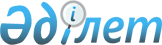 Автомобиль көлігімен жолаушылар мен багажды тасымалдау қағидасын бекіту туралы
					
			Күшін жойған
			
			
		
					Қазақстан Республикасы Үкіметінің 2011 жылғы 2 шілдедегі N 767 Қаулысы. Күші жойылды - Қазақстан Республикасы Үкіметінің 2015 жылғы 1 қыркүйектегі № 728 қаулысымен      Ескерту. Күші жойылды - ҚР Үкіметінің 01.09.2015 № 728 қаулысымен (алғашқы ресми жарияланған күнінен бастап қолданысқа енгізіледі).      РҚАО-ның ескертпесі.

      ҚР мемлекеттік басқару деңгейлері арасындағы өкілеттіктердің аражігін ажырату мәселелері бойынша 2014 жылғы 29 қыркүйектегі № 239-V ҚРЗ Заңына сәйкес ҚР Инвестициялар және даму министрінің м.а. 2015 жылғы 26 наурыздағы № 349 бұйрығын қараңыз.      "Автомобиль көлігі туралы" Қазақстан Республикасының 2003 жылғы 4 шілдедегі Заңының 12-бабының 8) тармақшасына сәйкес Қазақстан Республикасының Үкіметі ҚАУЛЫ ЕТЕДІ:



      1. Қоса беріліп отырған Автомобиль көлігімен жолаушылар мен багажды тасымалдау қағидасы бекітілсін.



      2. Осы қаулы алғашқы ресми жарияланған күнiнен бастап күнтiзбелiк он күн өткен соң қолданысқа енгiзiледi.      Қазақстан Республикасының

      Премьер-Министрі                           К. Мәсімов

Қазақстан Республикасы  

Үкіметінің        

2011 жылғы 2 шілдедегі  

№ 767 қаулысымен     

бекітілген         

Автомобиль көлігімен жолаушылар мен багажды тасымалдау қағидасы 

1-тарау. Жалпы ережелер

      1. Осы Автомобиль көлiгiмен жолаушылар мен багажды тасымалдау қағидасы (бұдан әрi – Қағида) "Автомобиль көлігі туралы" Қазақстан Республикасының 2010 жылғы 4 шілдедегі № 476 Заңының 12-бабының 8) тармақшасына сәйкес әзірленді және жолаушылар мен багажды автомобиль көлігімен тасымалдауды ұйымдастыру және жүзеге асыру тәртiбiн айқындайды.



      2. Қағида Қазақстан Республикасының бүкіл аумағында қолданылады және барлық жеке және заңды тұлғалар үшiн меншiк нысандарына қарамастан мiндеттi болып табылады.



      3. Осы Қағидада пайдаланылатын негiзгi ұғымдар:



      багаж түбiртегi – осы Қағидаға 1-қосымшаға сәйкес нысан бойынша багажды автомобильмен тасымалдау шартының жасалғанын, сондай-ақ тасымалдаушының багажды сақтауға немесе тасымалдау үшiн қабылдағанын растайтын құжат;



      борт журналы – осы Қағидаға 2-қосымшаға сәйкес нысан бойынша нөмiрленген және тiгiлген, тасымалдаушының мөрімен бекiтiлген жолаушылар мен багажды тұрақты емес тасымалдауды жүзеге асыру кезінде автокөлiк құралында болатын журнал, оған автокөлiк құралының рейс алдындағы техникалық тексеруден және жүргiзушiнiң рейс алдындағы (ауысым алдындағы) медициналық куәландырудан өткенi туралы белгiлер қойылады;



      диспетчерлік жүйе – келісілген маршруттар бойынша жолаушылар мен багажды тұрақты тасымалдауды жүзеге асыратын автокөлік құралдарының қозғалысы туралы нақты уақыт режимінде үздіксіз ақпарат алуға мүмкіндік беретін жүйе;



      диспетчерлік жүйе операторы – диспетчерлік жүйені ұйымдастыруды және оның жұмыс істеуін қамтамасыз ететін жеке және заңды тұлғалар;



      жол жүру құжаты (билет) – ресімдеу жолымен жолаушыны тасымалдау шарты жасалатын қағаз немесе электрондық нысандағы құжат;



      жолаушыларды отырғызу және түсiру пункттерi (аялдау пунктi) – осы Қағиданың талаптарына сәйкес жайластырылған, жолаушыларды отырғызу және түсiру мақсатында автокөлiк құралдарының аялдауына арналған жол бойындағы белдеу учаскесi;



      қозғалыс кестесi – жолаушылар мен багажды автомобильмен тұрақты тасымалдау маршрутының әрбiр аялдама пунктi бойынша автобустардың, шағын автобустардың, троллейбустардың қозғалыс орны мен уақыты туралы мәлiметтерді қамтитын құжат (кесте, графикалық бейне);



      қауiптi учаскелер – автомобиль жолдарының жүрiп өткенде жол-көлiк оқиғасы болуының жоғары қаупi туындайтын немесе қозғалыс режимiнiң елеулi өзгерiстерiне байланысты учаскелері;



      маршрут – автобустың, шағын автобустың, троллейбустың белгiленген бастапқы, аралық және соңғы аялдама пункттерi арасында белгiленген жүретiн жолы;



      маршрут схемасы – аялдау пункттерi, олардың ара қашықтықтары, сондай-ақ оларға тән бағдарлар (жол айрықтары, қиылыстар, темiржол өтпелерi, көпiрлер және тоннельдер) көрсетiлген маршруттың графикалық шартты бейнеленуi;



      рейс – маршруттың бастапқы пунктiнен соңғы пунктiне дейiнгi автобустың, шағын автобустың, троллейбустың жолы;



      қолмен жуу – автокөлік құралдарын су берудің жоғары қысымды аппараттарын, су жеткізу жүйелерін және (немесе) ыдыстардағы суды пайдалану арқылы қолмен жуу;



      механикаландырылған жуу – жуу құрамы және суды жеткізу үшін құрылғылармен, айналатын және (немесе) қозғалатын щеткалармен, сондай-ақ желдеткіш құрылғысымен жарақтандырылған арка үлгісіндегі ауыстырылатын тетіктерден тұратын автокөлік құралдарын автоматты жуу;



      таксометр – жолаушылар мен багажды таксимен тасымалдау құнын (бағасын) есептеуге арналған құрылғы;



      техникалық аялдама – автобустар мен шағын автобустардың жолаушыларды маршруттан түсіруді және маршрутқа отырғызуды көздемейтін аялдамасы.

      Ескерту. 3-тармаққа өзгерістер енгізілді - ҚР Үкіметінің 28.02.2013 № 199 (алғашқы ресми жарияланған күнінен бастап күнтізбелік он күн өткен соң қолданысқа енгізіледі); 12.03.2014 N 231 (алғашқы ресми жарияланған күнінен кейін күнтiзбелiк он күн өткен соң қолданысқа енгiзiледi) қаулыларымен.



      4. Ұйымдастыру сипаты бойынша жолаушылар мен багажды автомобильмен тасымалдау тұрақты және тұрақты емес болып бөлiнедi.



      5. Жолаушылар мен багажды автомобильмен тұрақты тасымалдау – тасымалдаушылар автобустарды, шағын автобустарды, троллейбустарды пайдалана отырып, алдын ала келiсiлген жол жүру маршруттары, бастапқы және соңғы пункттерi, жолаушыларды отырғызу және түсiру пункттерi белгiленген қозғалыс кестелерi бойынша жүзеге асыратын тасымалдар.



      Жолаушылар мен багажды автомобильмен тұрақты тасымалдауды ұйымдастыру кезiнде тасымалдауды жүзеге асыру үшiн пайдаланылатын көлiк құралдары (автобустар, шағын автобустар немесе троллейбустар) алдын ала анықталады.



      Жолаушылар мен багажды автомобильмен тұрақты тасымалдауды жүзеге асыру кезінде маршруттан ауытқуға жол берілмейді.

      Ескерту. 5-тармақ жаңа редакцияда - ҚР Үкіметінің 12.03.2014 N 231 қаулысымен (алғашқы ресми жарияланған күнінен кейін күнтiзбелiк он күн өткен соң қолданысқа енгiзiледi).



      6. Осы Қағидаға 3-қосымшаға сәйкес нысан бойынша жолаушылар мен багажды автомобильмен тұрақты тасымалдауды жүзеге асыру кезiнде тасымалдаушы автокөлік құралында жол қағазының болуын қамтамасыз етеді, оны тасымалдаушы жүргізушінің рейс алдындағы (ауысым алдындағы) медициналық куәландырудан және автокөлiк құралының техникалық тексеруден өткенi туралы белгiлер бар, тасымалдаушы ауысымға немесе рейске ресiмдейді.

      Ескерту. 6-тармақ жаңа редакцияда - ҚР Үкіметінің 12.03.2014 N 231 қаулысымен (алғашқы ресми жарияланған күнінен кейін күнтiзбелiк он күн өткен соң қолданысқа енгiзiледi).



      7. Жолаушылар мен багажды автомобильмен тұрақты емес тасымалдауды тасымалдаушылар ұйымдастырады және осы Қағида талаптарына сәйкес келетiн автобустарды, шағын автобустарды пайдалану арқылы жүзеге асырады.



      8. Тұрақты емес тасымалдау: 



      1) заңды және жеке тұлғалардың бiр жолғы тапсырысы (өтiнiмi) бойынша тасымалдау. Мұндай тасымалдауға: туристiк, экскурсиялық, iс-шараларға қызмет көрсету жатады.

      Бiр жолғы тасымалдау белгiлі бір кезең ішінде шарттық негiзде жүзеге асырылуы мүмкiн;



      2) таксимен тасымалдау болып бөлінеді. 

2. Автокөлiк құралдарына қойылатын талаптар

      9. Жолаушылар мен багажды автомобильмен тасымалдауға Қазақстан Республикасы заңнамасының талаптарына сәйкес техникалық тексеруден өткен автокөлік құралдары жіберіледі, ал халықаралық жолаушылар мен багаж тасымалын жүзеге асыру үшін санитариялық-эпидемиологиялық қорытынды болуы қажет.



      Жолаушылар мен багажды автомобильмен тасымалдауды жүзеге асыратын тасымалдаушылар рейс алдындағы (ауысым алдындағы) техникалық тексеруді және автобустар, шағын автобустар, троллейбустар жарамсыз болған жағдайда, олардың уақтылы ауыстырылуын қамтамасыз етедi.



      Бұл ретте жолаушылар мен багажды автомобильмен тасымалдау кезiнде пайдаланылатын автобустар, шағын автобустар, троллейбустар тиiстi стандарттардың талаптарына сәйкес келуi тиiс.

      Ескерту. 9-тармақ жаңа редакцияда - ҚР Үкіметінің 12.03.2014 N 231 қаулысымен (алғашқы ресми жарияланған күнінен кейін күнтiзбелiк он күн өткен соң қолданысқа енгiзiледi).



      10. Жолаушылар мен багажды автомобильмен тасымалдау кезiнде пайдаланылатын автобустар мен шағын автобустар Қазақстан Республикасы Экономика және сауда министрлiгiнің Стандарттау, метрология және сертификаттау комитетiнiң 2001 жылғы 22 қазандағы № 378 бұйрығымен бекiтiлген «Жолаушылар тасымалдары бойынша автокөлiк қызметтерi» туралы ҚР СТ 1040-2001 сәйкес келуi тиiс, бұл ретте:



      1) қалалық және қала маңындағы тұрақты автомобильмен тасымалдау маршруттарында кемiнде екi жолаушы есiгi бар қалалық автобустарды (I класты), шағын автобустарды, сондай-ақ қала маңындағы автомобильмен тұрақты тасымалдау маршруттарында қалааралық автобустарды (II класты) пайдалануға рұқсат етiледi;



      2) қалааралық облысаралық және халықаралық автомобильмен тұрақты тасымалдау маршруттарында қалааралық автобустар (II класты) немесе алысқа жүретiн автобустар (III класты) пайдаланылуы тиiс. Республикалық маңызы бар жолдар бойынша осы маршруттардың ұзақтығы 300 км-ге дейiн болса, шағын автобустарды пайдалануға рұқсат етiледi;



      3) халықаралық қатынастарда жолаушыларды автобустармен, шағын автобустармен тұрақты тасымалдайтын маршруттарға тасымалдау түрлерін жүзеге асыру құқығына лицензиясы бар тасымалдаушылар жіберіледі;



      4) жолаушылар мен багажды автомобильмен тасымалдауда тұрақты қалааралық облысаралық, халықаралық және қалалық (республикалық маңызы бар қалаларда және астанада, сондай-ақ облыс орталықтарында) маршруттарда қолданылатын автобустар мен шағын автобустар тасымалдарды жүзеге асыру кезінде нақты уақыт режимінде байланыс арналары арқылы деректерді үздіксіз беру жүйелерімен жабдықталады.

      Ескерту. 10-тармақ жаңа редакцияда - ҚР Үкіметінің 28.02.2013 № 199 қаулысымен (алғашқы ресми жарияланған күнінен бастап күнтізбелік он күн өткен соң қолданысқа енгізіледі).



      11. Республикалық маңызы бар жолдар арқылы ұзақтығы 300 км астам қатынастарда жолаушылар мен багажды автомобильмен қалааралық және халықаралық тұрақты және тұрақты емес тасымалдау үшiн пайдаланылатын автобустар мен шағын автобустардың шалқаятын арқашалары бар жұмсақ орындықтары болуы тиiс.



      Осы талап маршруты ирелеңдері, бұрылыстардың кіші радиустары немесе паромдық өткелі бар таулы жерлерден өтетін ауданаралық (қалааралық облысішілік) тасымалдауға қолданылмайды.

      Ескерту. 11-тармақ жаңа редакцияда - ҚР Үкіметінің 28.02.2013 № 199 қаулысымен (алғашқы ресми жарияланған күнінен бастап күнтізбелік он күн өткен соң қолданысқа енгізіледі); өзгеріс енгізілді - ҚР Үкіметінің 12.03.2014 N 231 (алғашқы ресми жарияланған күнінен кейін күнтiзбелiк он күн өткен соң қолданысқа енгiзiледi) қаулысымен.



      11-1. Маршруттың ұзақтығы 500 км асатын болса, автобус салонында ауыстырушы жүргізушінің орны көзделеді.

      Ескерту. Қағида 11-1-тармақпен толықтырылды - ҚР Үкіметінің 28.02.2013 № 199 қаулысымен (алғашқы ресми жарияланған күнінен бастап күнтізбелік он күн өткен соң қолданысқа енгізіледі).



      12. Таулы маршруттарда 500 мың километрден артық жүрiсi бар немесе күрделi жөндеуден өткен автобустарды пайдалануға рұқсат етiлмейдi.

      Таулы маршруттарда пайдаланылатын автобустар тұманға қарсы алдыңғы фаралармен және артқы жүрiстiң қосалқы фараларымен жабдықталуы тиiс, ал шиналар бұжыртабаны суретiнiң биiктiгi кемiнде 3,0 мм болуы тиiс.



      13. Автобустар, шағын автобустар, троллейбустар:



      1) дәрiлер мен медициналық құралдардың қажеттi жинағы бар медициналық қобдишамен (автокөлiктiк);



      2) авариялық аялдау белгiсiмен;



      3) ақаусыз өрт сөндiру құралдарымен;



      4) жол-көлiк оқиғасы жағдайында шыныларды сындыру және есіктерді, терезелерді, авариялық люктердi жедел ашудың тиiстi құрал-саймандарымен және оларға ақпараттық тақтайшалармен;



      5) дөңгелеуге қарсы құрылғылармен жинақталады.

      Ескерту. 13-тармаққа өзгеріс енгізілді - ҚР Үкіметінің 12.03.2014 N 231 қаулысымен (алғашқы ресми жарияланған күнінен кейін күнтiзбелiк он күн өткен соң қолданысқа енгiзiледi).



      14. Жолаушылар мен багажды автомобильмен тасымалдау кезiнде пайдаланылатын автобустарда, шағын автобустарда, троллейбустарда мыналар болуы тиiс:



      1) ешқандай кедергiсiз ашылып, жабылатын жолаушылар салонының есiктерi мен авариялық люктер. Есiктерде өткiр немесе олардың бетiнен алыс тұрған шығыңқы жерлер болмауы тиiс;



      2) жабық жай-күйде жүргiзушiнiң кабинасы мен жолаушы салонына жауын-шашынның түсуiн толық болдырмайтын төбе, авариялық люктер және терезелер;



      3) берiк бекiтiлген тұтқалар және отырғыштар;



      4) жолаушыларға арналған креслолардың отырғыштары мен арқалықтарының таза және жыртықсыз тыстары;



      5) тегiс, шығыңқы жерлерi немесе бекiтiлмеген бөлшектерi жоқ баспалдақтары мен салонның еденi.



      Салон еденiнiң жамылғысы жыртықсыз материалдан жасалуы тиiс;

      6) шаңнан, кiрден, бояудан және олар арқылы көрудi төмендететiн өзге де заттардан тазартылған терезелердiң мөлдiр шынылары. Терезе ойығын ақпараттық немесе жарнамалық материалдармен 30 %-дан артық жабуға тыйым салынады;



     7) жылдың суық мезгiлiнде жылытылатын және ыстық мезгiлiнде желдетiлетiн, құрал-сайман және қосалқы бөлшектер тиелмеген жолаушылар салоны.

      Ескерту. 14-тармаққа өзгеріс енгізілді - ҚР Үкіметінің 12.03.2014 N 231 қаулысымен (алғашқы ресми жарияланған күнінен кейін күнтiзбелiк он күн өткен соң қолданысқа енгiзiледi).



      15. Жолаушылар мен багажды автомобильмен тұрақты тасымалдау кезiнде пайдаланылатын автобустардың, шағын автобустар мен троллейбустардың салондарын ылғалды жинау ауысымда кемiнде бiр рет және ластануына байланысты жуу және дезинфекциялау құралдарын қолдана отырып жүргізіледі.

      Сыртқы кузовты жуу ауысымнан кейін өткізіледі.

      Ескерту. 15-тармаққа өзгеріс енгізілді - ҚР Үкіметінің 12.03.2014 N 231 қаулысымен (алғашқы ресми жарияланған күнінен кейін күнтiзбелiк он күн өткен соң қолданысқа енгiзiледi).



      16. Жолаушылар мен багажды автомобильмен қалааралық облысаралық және халықаралық тасымалдау маршруттарында пайдаланылатын автобустар мен шағын автобустардың багаж бөлiмшелерi автобус салонынан тыс болуы тиiс.

      Ескерту. 16-тармақ жаңа редакцияда - ҚР Үкіметінің 12.03.2014 N 231 қаулысымен (алғашқы ресми жарияланған күнінен кейін күнтiзбелiк он күн өткен соң қолданысқа енгiзiледi).



      17. Тахографтармен:



      1) жолаушылар мен багажды автомобильмен халықаралық тасымалдауды;



      2) жолаушылар мен багажды автомобильмен тұрақты қалааралық облысаралық тасымалдауды;



      3) жолаушылар мен багажды автомобильмен тұрақты емес қалааралық облысаралық, ауданаралық (қалааралық облысішілік) тасымалдауды жүзеге асыру кезiнде пайдаланылатын автобустар мен шағын автобустар жабдықталуы тиiс.

      Ескерту. 17-тармақ жаңа редакцияда - ҚР Үкіметінің 12.03.2014 N 231 қаулысымен (алғашқы ресми жарияланған күнінен кейін күнтiзбелiк он күн өткен соң қолданысқа енгiзiледi).



      18. Автобустардың, шағын автобустардың және троллейбустардың салонында жүргiзушi кабинасының (орнының) жанында мыналарды қамтитын ақпарат орналасады:



      1) тасымалдаушының толық атауы;



      2) тасымалдаушының, тасымалдауды ұйымдастырушының байланыс телефондарының нөмiрлерi;



      3) жол полициясының, аумақтық көлiктiк бақылау және медициналық қызмет органдары телефондарының нөмiрлерi;



      4) маршрут схемасының көшiрмелерi;



      5) жол жүру құны туралы мәлiмет.

      Тұрақты маршруттар үшiн (қалалық маршруттарды қоспағанда) сапар қашықтығына байланысты жол жүру мен багажды алып жүру құнының кестесi ұсынылады;



      6) ақы төлемей жол жүргенi және/немесе багаж алып жүргенi үшiн айыппұлдың мөлшерi;



      7) жолаушылардың құқықтары мен мiндеттерi.



      Жолаушылар мен багажды автомобильмен қалалық (ауылдық) тұрақты тасымалдауда пайдаланылатын автобустар, шағын автобустар және троллейбустар дауыс зорайтқыш қондырғылармен, ал басқарудың автоматтандырылған жүйесi (бұдан әрi – БАЖ) жұмыс iстеген жағдайда желiдегi жұмысты бақылау құрылғысымен жабдықталуы тиіс.



      Жолаушылар мен багажды автомобильмен тұрақты емес тасымалдау үшiн осы тармақтың 4), 5) және 6) тармақшаларының қолданысы тарамайды.

      Ескерту. 18-тармаққа өзгеріс енгізілді - ҚР Үкіметінің 12.03.2014 N 231 қаулысымен (алғашқы ресми жарияланған күнінен кейін күнтiзбелiк он күн өткен соң қолданысқа енгiзiледi).

      19. Жолаушылар мен багажды автомобильмен қалалық және қала маңындағы тұрақты тасымалдау кезiнде пайдаланылатын автобустардың, шағын автобустардың алдыңғы және артқы жақтарында маршрут нөмiрi көрсетiлген трафареттер қойылады.

      Маршруттың нөмiрi ашық сары түстi реңде шрифттiң биiктiгi кемінде 120 мм қара түспен ресімделеді. Жедел тасымалдауды жүзеге асырған жағдайда трафаретте маршрут нөмiрiнiң астында шрифттiң биiктiгi кемінде 60 мм қызыл түстi "Жедел" деген жазу ресімделеді.



      20. Жолаушылар мен багажды автомобильмен қалалық (ауылдық) тұрақты тасымалдауда пайдаланылатын автобустар, шағын автобустар және троллейбустардың оң жағында, салонның жолаушылар есiктерi бiрiнің жанында маршруттың нөмiрi мен мемлекеттiк және орыс тiлдерiндегi қысқа сипаттамасы (аралық және соңғы аялдамалардың, маршрут өтетiн негiзгi көшелердiң, қоғамдық мәнi бар орындардың атауы) бар трафарет орнатылады.

      Ескерту. 20-тармақ жаңа редакцияда - ҚР Үкіметінің 12.03.2014 N 231 қаулысымен (алғашқы ресми жарияланған күнінен кейін күнтiзбелiк он күн өткен соң қолданысқа енгiзiледi).



      21. Қалааралық облысаралық және халықаралық маршруттардағы автобустар мен шағын автобустарда жол жүрудiң бастапқы, соңғы және iрi аралық пункттерi көрсетiлген алдыңғы және бүйiрлiк (оң жағында) трафареттерi мемлекеттiк және орыс тiлдерiнде, ал қажет болған жағдайда басқа тiлдерде ресiмделедi.

      Ескерту. 21-тармақ жаңа редакцияда - ҚР Үкіметінің 12.03.2014 N 231 қаулысымен (алғашқы ресми жарияланған күнінен кейін күнтiзбелiк он күн өткен соң қолданысқа енгiзiледi).



      22. Алдыңғы және артқы трафареттерде тәулiктiң қараңғы мезгiлiнде жарықтандыру болады.



      23. Алынып тасталды - ҚР Үкіметінің 12.03.2014 N 231 қаулысымен (алғашқы ресми жарияланған күнінен кейін күнтiзбелiк он күн өткен соң қолданысқа енгiзiледi).



      24. Жолаушылар мен багажды тапсырыс берiлген автобустармен, шағын автобустармен және жеңiл автомобильдермен тасымалдау кезiнде пайдаланылатын автокөлiк құралдарының алдыңғы және артқы жақтарында "Тапсырыспен" деген жазуы бар трафареттер орнатылады.

      Жазу шрифт биiктiгi кемiнде 120 мм қара түспен ресімделеді және тiк төртбұрышты қоршамаға салынады.



      25. Жолаушылар мен багажды автомобильмен тұрақты тасымалдауда пайдаланылатын автобустар және троллейбустар салонының алдыңғы жағында мүгедектерге, зейнеткерлерге, жүктi әйелдерге және мектеп жасына дейiнгi балалары бар жолаушыларға арналған орындар көзделедi. Осы орындардың жанына олардың пайдаланылу мақсатын көрсететiн ақпараттық тақта орнатылады.

      Ескерту. 25-тармақ жаңа редакцияда - ҚР Үкіметінің 12.03.2014 N 231 қаулысымен (алғашқы ресми жарияланған күнінен кейін күнтiзбелiк он күн өткен соң қолданысқа енгiзiледi).



      26. Такси төбесiнде орналасқан және 500 метрге дейiнгi қашықтықтан жақсы ажыратылатын айырым белгiлерімен жабдықталады. Айырым белгiде "Т" (такси) деген жазу және/немесе өзіне тән шашкалық белдеуi болуы және тәулiктiң қараңғы мезгiлiнде жарықтандырылуы тиiс.



      27. Такси сырттан өзінде жеңіл автомобильдің бүйір жақтарына тасымалдаушы өзі анықтайтын кузовтың түсін, биіктігі 10 сантиметрден кем емес және жалпы жиынтық ұзындығы 100 сантиметрден кем емес шахматтық тәртіпте орналасқан қара және (немесе) сары шаршылардан тұратын белдеу салуды қарастыратын бірыңғай түстік гаммада ресімделеді.

      Ескерту. 27-тармақ жаңа редакцияда - ҚР Үкіметінің 12.03.2014 N 231 қаулысымен (алғашқы ресми жарияланған күнінен кейін күнтiзбелiк он күн өткен соң қолданысқа енгiзiледi).



      28. Алынып тасталды - ҚР Үкіметінің 28.02.2013 № 199 қаулысымен (алғашқы ресми жарияланған күнінен бастап күнтізбелік он күн өткен соң қолданысқа енгізіледі).



      29. Такси жарамды таксометрмен немесе кассалық-бақылау машинасымен жарақталады.

      Ескерту. 29-тармақ жаңа редакцияда - ҚР Үкіметінің 12.03.2014 N 231 қаулысымен (алғашқы ресми жарияланған күнінен кейін күнтiзбелiк он күн өткен соң қолданысқа енгiзiледi).



      30. Таксидiң салонында жолаушылар көретіндей жерде жүргiзушiнiң фотосуретi бар, тегi, аты, әкесiнiң аты көрсетiлген визит карточкасы, сондай-ақ:



      1) тасымалдаушының ресми атауы, оның мекенжайы және телефон нөмірі;



      2) таксометр болған жағдайда 1 км дейінгі, сондай-ақ келесі аралықтағы жол жүру құны көрсетілген ақпараттық тақта орнатылады.

      Ескерту. 30-тармақ жаңа редакцияда - ҚР Үкіметінің 28.02.2013 № 199 қаулысымен (алғашқы ресми жарияланған күнінен бастап күнтізбелік он күн өткен соң қолданысқа енгізіледі). 

3. Жолаушылар мен багажды автомобильмен тұрақты тасымалдау

маршруттарын ашу және тiзiлiмiн жүргiзу тәртібі

      31. Автомобиль көлігі саласындағы уәкілетті орган, жергiлiктi атқарушы органдар, жеке және заңды тұлғалар жолаушылар мен багажды автомобильмен тұрақты тасымалдау маршруттарын ашу бастамашылары бола алады.



      32. Жолаушылар мен багажды автомобильмен тұрақты тасымалдау маршруттарын ашу жөнiндегi мәселелердi шешу үшiн бастамашы маршрут схемасы мен ол бойынша қозғалыс кестесiн әзiрлейдi және оларды тасымалдауды ұйымдастырушыларға:

      тұрақты халықаралық және қалааралық облысаралық маршруттар бойынша – автомобиль көлігі саласындағы уәкілетті органға; 

      жолаушылар мен багажды автомобильмен ауданаралық (қалааралық облысішілік) және республикалық маңызы бар қалаларда, астанада қалалық және қала маңындағы тұрақты тасымалдау маршруттары бойынша – облыстың, республикалық маңызы бар қалалардың, астананың жергiлiктi атқарушы органдарына;

      жолаушылар мен багажды автомобильмен қалалық (ауылдық), қала маңындағы және ауданішілік тұрақты тасымалдау маршруттары бойынша – аудандардың, республикалық маңызы бар қалалардың жергiлiктi атқарушы органдарына жібереді.



      33. Егер:



      1) автомобиль жолдарының өткiзу қабiлетi белгілі бір маршруттар бойынша автобустардың тұрақты қозғалысын жүзеге асыруға мүмкiндiк берсе;



      2) автомобиль жолдарының жай-күйi және оларды жайластыру жол қозғалысы қауiпсiздiгiнiң талаптарына сәйкес келсе;



      3) осы Қағиданың 36-тармағында көрсетiлген шарт орындалса, жолаушылар мен багажды тұрақты тасымалдаудың жаңа маршруттары ұйымдастырылуы мүмкін.



      34. Жолаушылар мен багажды автомобиль көлiгiмен тұрақты тасымалдаудың маршруттық желiсiн қалыптастырған кезде, жергiлiктi атқарушы органдар кенттермен, ауылдармен (селолармен) аудан орталықтары арасындағы және аудан орталықтары мен облыс орталықтары және облыстық маңызы бар өзге де жақын қалалар арасындағы байланыс басымдылығын басшылыққа алады. 



      35. Алынып тасталды - ҚР Үкіметінің 12.03.2014 N 231 қаулысымен (алғашқы ресми жарияланған күнінен кейін күнтiзбелiк он күн өткен соң қолданысқа енгiзiледi).



      36. Қалыптастырылатын маршруттар желiсi (халықаралық, қалалық және қала маңындағы маршруттардан басқа) мынадай шарттарға сәйкес келеді:



      1) қосарланған маршруттар автобустары арасында жоспарланған жүру интервалы бойынша:

      150 км дейінгі қосарлану ұзақтығы кезінде 1 сағаттан артық;

      350 км дейiнгi қосарлану ұзақтығы кезінде 2 сағаттан артық;

      500 км дейiнгi қосарлану ұзақтығы кезінде 3 сағаттан артық;

      500 км артық қосарлану ұзақтығы кезінде 4 сағаттан артық болуы тиiс;



      2) жетпiс бес пайыздан артық қосарлану учаскесiнде автобустардың орташа сыйымдылығын пайдалану кезiнде уақыт бойынша айырмашылығы:



      150 км дейiнгi қосарлану ұзақтығында 10 минутқа дейiн;



      350 км дейiнгi қосарлану ұзақтығында 15 минутқа дейiн; 



      350 км артық қосарлану ұзақтығында 20 минутқа дейiн қысқартылады.

      Ескерту. 36-тармаққа өзгеріс енгізілді - ҚР Үкіметінің 28.02.2013 № 199 қаулысымен (алғашқы ресми жарияланған күнінен бастап күнтізбелік он күн өткен соң қолданысқа енгізіледі).



      37. Жолаушылар мен багажды тұрақты тасымалдау маршруттарында (халықаралық қатынастардан басқа) барлық маршруттардың ұзақтығында автобустардың орташа жылдық толтырылуы жетпiс бес пайыздан артық болған кезде тасымалдауды ұйымдастырушы тасымалдаушылардың немесе жолаушылардың өтiнiшi бойынша қосымша қозғалыс кестесiн енгiзу туралы шешiм қабылдайды. Қалааралық облысаралық маршруттарға қатысты қосымша қозғалыс кестесін енгізу туралы шешімді автомобиль көлігі саласындағы уәкілетті орган облыстардың, республикалық маңызы бар қаланың, астананың жергілікті атқарушы органдарымен келісу бойынша қабылдайды.

      Қосымша қозғалыс кестесiне қызмет көрсету құқығы маршрутқа қызмет көрсететiн тасымалдаушыға берiледi.

      Тасымалдаушы қосымша қозғалыс кестесiне қызмет көрсетуден бас тартқан немесе маршрутқа екі және одан көп тасымалдаушы қызмет көрсеткен (бір тараптан) жағдайда, жергiлiктi атқарушы органдар осы қозғалыс кестесiн конкурстық негiзде осы маршрутқа қызмет көрсету жөнiндегi шарттың қолданылу мерзiмiне бөледi.

      Ескерту. 37-тармаққа өзгерістер енгізілді - ҚР Үкіметінің 28.02.2013 № 199 (алғашқы ресми жарияланған күнінен бастап күнтізбелік он күн өткен соң қолданысқа енгізіледі); 12.03.2014 N 231 (алғашқы ресми жарияланған күнінен кейін күнтiзбелiк он күн өткен соң қолданысқа енгiзiледi) қаулыларымен.



      37-1. Ұзақтығы 300 км-ге дейінгі тұрақты қалааралық облысаралық маршруттарда автомобиль көлігі саласындағы уәкілетті орган тиісті облыстардың, республикалық маңызы бар қаланың, астананың жергілікті атқарушы органдарымен келісу бойынша автобустардың, шағын автобустардың еркін қозғалысы бойынша жолаушыларды және багажды тасымалдауды жүзеге асырудың тұрақты кезеңін көрсете отырып, қозғалыс кестесін бекітеді. Автобустардың, шағын автобустардың еркін қозғалысы бойынша жолаушылар мен багажды тасымалдауға қызмет көрсету құқығы маршрутқа қызмет көрсететін тасымалдаушыға беріледі.

      Ескерту. Қағида 37-1-тармақпен толықтырылды - ҚР Үкіметінің 28.02.2013 № 199 қаулысымен (алғашқы ресми жарияланған күнінен бастап күнтізбелік он күн өткен соң қолданысқа енгізіледі).



      38. Жаңа республикаішілік маршруттарды ашу кезiнде келiсу мынадай сатыға сәйкес жүзеге асырылады:

      қалааралық облысаралық;

      ауданаралық (қалааралық облысішілік);

      қала маңындағы және ауданішілік.



      39. Жергiлiктi атқарушы органдар жаңа ауданаралық (қалааралық облысішілік) маршруттарды ашу кезiнде тасымалдау көлемiн зерделеу үшiн осы маршрутқа екi ай қызмет көрсететiн тасымалдаушыны белгiлейдi.

      Зерделеу нәтижесi бойынша осы Қағидада белгiленген мерзiмдерде осы маршрутқа қызмет көрсету құқығына тиiстi конкурс өткiзу туралы шешiм қабылданады.



      40. Облыстың жергiлiктi атқарушы органдарымен жолаушылар мен багажды автомобильмен ауданаралық (қалааралық облысiшiлiк) және қала маңындағы тұрақты тасымалдаудың маршруттары бойынша қозғалыс кестесi оң келiсiлген кезде маршрут бойынша деректер осы Қағиданың 41-тармағына сәйкес тиiстi тiзiлiмге енгiзiледi.



      41. Маршруттарды ұйымдастыру мен есепке алуды жоспарлау мақсатында:

      автомобиль көлігі саласындағы уәкілетті орган – жолаушылар мен багажды автомобильмен халықаралық және қалааралық облысаралық тұрақты тасымалдау маршруттарының;

      облыстардың, республикалық маңызы бар қалалардың, астананың жергiлiктi атқарушы органдары – жолаушылар мен багажды автомобильмен ауданаралық (қалааралық облысішілік), республикалық маңызы бар қалаларда, астанада – қалалық және қала маңындағы тұрақты тасымалдау маршруттарының;

      аудандардың, облыстық маңызы бар қалалардың жергiлiктi атқарушы органдары – жолаушылар мен багажды автомобильмен қалалық (ауылдық), қала маңындағы және ауданішілік тұрақты тасымалдау маршруттарының тiзiлiмiн жүргiзудi жүзеге асырады.



      42. Тiзiлiмдер маршруттардың мынадай негiзгi сипаттамаларын:

      жүрудiң бастапқы және соңғы пункттерi бойынша маршруттардың нөмiрiн және атауын;

      тiкелей және керi қайту бағыттарындағы маршруттағы пункттер бойының санын және атауын;

      тiкелей және керi қайту бағыттарындағы маршрут ұзақтығын;

      тiкелей және керi қайту бағыттарындағы маршруттағы қозғалыстың орташа пайдалану жылдамдығын;

      маршрутқа қызмет көрсету кезеңдерiн: жыл бойы, қосымша (белгiлi бiр күндерде немесе тәулiктiң кезеңдерiнде қолданылатын (қалалық маршруттарда демалыс, мереке күндері немесе "қауырт" сағаттар), маусымдық (алдын ала белгiленген уақыт аралығы iшiнде қолданылатын (саяжай кезеңiнде, демалыс аймақтары, жолаушылар ағыны жоғарылаған кезеңде жұмыс iстеген кезде);

      жолаушылар ағынын және жолаушылар айналымын;

      жолаушылар және жалпы отыруға арналған орындар бойынша автобустардың маршруттағы автобустардың, шағын автобустардың класы және паспорттық сыйымдылығын (жинақтау алаңшасының сыйымдылығын ескере отырып);

      тасымалдаушы туралы мәліметтерді (атауы, мекенжайы, тегi, аты, әкесiнiң аты, тасымалдауды ұйымдастырудағы жауапты адамның және басшының телефондары) және оған берiлген рұқсат құжаттарының қолдану кезеңiн қамтиды.

      Ескерту. 42-тармаққа өзгеріс енгізілді - ҚР Үкіметінің 12.03.2014 N 231 қаулысымен (алғашқы ресми жарияланған күнінен кейін күнтiзбелiк он күн өткен соң қолданысқа енгiзiледi).



      43. Алынып тасталды - ҚР Үкіметінің 12.03.2014 N 231 қаулысымен (алғашқы ресми жарияланған күнінен кейін күнтiзбелiк он күн өткен соң қолданысқа енгiзiледi). 

4. Жолаушылар мен багажды автомобильмен тұрақты және тұрақты

емес тасымалдау маршруттарында жүргiзушiлердi рейс алдындағы

(ауысым алдындағы) медициналық куәландыруды ұйымдастыру және

жүргiзу

      44. Тасымалдаушы жүргiзушiлердi медициналық қызметкердің рейс алдындағы (ауысым алдындағы) медициналық куәландырудан өткiзуiн қамтамасыз етедi.

      Ескерту. 44-тармақ жаңа редакцияда - ҚР Үкіметінің 12.03.2014 N 231 қаулысымен (алғашқы ресми жарияланған күнінен кейін күнтiзбелiк он күн өткен соң қолданысқа енгiзiледi).



      45. Жүргiзушi рейс алдындағы (ауысым алдындағы) медициналық куәландырудан рейске (ауысымға) шыққанға дейiн немесе таксидегi жұмыс басталғанға дейiн отыз минут бұрын жол қағазын немесе борт журналын, сондай-ақ жеке басын куәландыратын құжатты көрсету бойынша өтедi.

      Ескерту. 45-тармақ жаңа редакцияда - ҚР Үкіметінің 12.03.2014 N 231 қаулысымен (алғашқы ресми жарияланған күнінен кейін күнтiзбелiк он күн өткен соң қолданысқа енгiзiледi).



      46. Бiр күн iшiнде бiрнеше рейс орындау қажет болған кезде, рейс алдындағы (ауысым алдындағы) медициналық куәландыру бiрiншi рейстің алдында бiр рет өткiзiледi.

      Ескерту. 46-тармақ жаңа редакцияда - ҚР Үкіметінің 12.03.2014 N 231 қаулысымен (алғашқы ресми жарияланған күнінен кейін күнтiзбелiк он күн өткен соң қолданысқа енгiзiледi).



      47. Жүргiзушiлердi рейс алдындағы (ауысым алдындағы) медициналық куәландыру жеке жүргiзiледi және оған:



      1) сауал беру, тексерiлетiннiң сыртқы түрiн, жүрiсiн, тұрысын, мiнез-құлқы мен көңiл-күй әрекеттерiнiң барабарлығын, сөзiнiң байланыстылығы мен нақтылығын, iс-қимылын, санасын, терi жабыны мен көрiнетiн сiлекейлi жабыны, көз шелiнiң түсiн, көз жанарының мөлшерiн, тыныс алу ерекшелiктерiн қарау және бағалау;



      2) айтылған арыздарды, рейсаралық (ауысымаралық) тынығу мен ұйқы ұзақтығын айқындау және қарау; 



      3) артериялық қысымды, пульстiң жиілiгi мен сапалық сипаттамаларын өлшеу және бағалау, дене температурасын өлшеу, тамақты тексеру, лимфа түйiндерiн, iштi қарау, Ромберг тұрысындағы орнықтылықты, саусақ-мұрын және басқа да координациялық сынамаларды орындау дәлдiгiн анықтау кiредi. Жүргiзушi ауруының анамнезiнде артериялық гипертония болған кезде, рейс алдындағы (ауысым алдындағы) медициналық куәландырудың жеке картасында жүргiзушiнiң негiзгi функционалдық көрсеткiштерiнiң рұқсат етiлген параметрлерi белгiленедi.

      Ескерту. 47-тармаққа өзгеріс енгізілді - ҚР Үкіметінің 12.03.2014 N 231 қаулысымен (алғашқы ресми жарияланған күнінен кейін күнтiзбелiк он күн өткен соң қолданысқа енгiзiледi).



      48. Шағымдары, аурудың нақты белгiлерi мен ағзаның жұмыс iстеу жай-күйiнiң бұзылуы болмаған кезде, тексерiлушi көлiк құралдарын басқаруға жiберiледi.



      Медициналық қызметкер жүргiзушiлер жолаушылар мен багажды тұрақты емес тасымалдауын жүзеге асырған кезде – борт журналының, жолаушылар мен багажды тұрақты тасымалдауды, сондай-ақ таксимен тасымалдауды жүзеге асырған кезде – жол қағазының тиiстi бағаналарына мөртабан қояды. Мөртабанда тексеруден өткен күн, уақыт және медициналық қызметкердiң қолы қойылады.

      Ескерту. 48-тармақ жаңа редакцияда - ҚР Үкіметінің 28.02.2013 № 199 қаулысымен (алғашқы ресми жарияланған күнінен бастап күнтізбелік он күн өткен соң қолданысқа енгізіледі); өзгеріс енгізілді - ҚР Үкіметінің 12.03.2014 N 231 қаулысымен (алғашқы ресми жарияланған күнінен кейін күнтiзбелiк он күн өткен соң қолданысқа енгiзiледi).



      49. Алькогольдік, нашақорлық, токсикомандық күйде (ауыздан алкоголь иiсiнiң шығуы, тұру орнықсыздығы, сөздiң бұзылуы, саусақтардың нақты дiрiлi, терi беттерi түсiнiң өзгеруi) екенiне жеткiлiктi негiз бар адамдар көлiк құралдарын басқаруға жiберiлмейдi.

      Осы қорытындымен келiспеген жағдайда, бұл адамдар Қазақстан Республикасының қолданыстағы заңнамасына сәйкес психоактивтi затты қолдану фактісін және масаң жай-күйін белгілеу үшiн медициналық куәландыруды жүргiзуге уәкiлеттi жақын арадағы медициналық ұйымға жiберiледi.

      Ескерту. 49-тармаққа өзгеріс енгізілді - ҚР Үкіметінің 12.03.2014 N 231 қаулысымен (алғашқы ресми жарияланған күнінен кейін күнтiзбелiк он күн өткен соң қолданысқа енгiзiледi).



      50. Жарақат табылған және қатты ауыру немесе ескi аурудың күшеюi белгiлерi - қан қысымының қалыпты немесе жеке рұқсат етiлген параметрлерден сынап бағанасының 20 мм-ге артық болуы, брадикардия минутына 55 соғудан кем, тахикардия минутына 85 соғудан артық (жүргiзушi пульсiнiң жеке рұқсат етiлген параметрлерiн қоспағанда), артериялық гипертония, қатты инфекциялық ауру белгiлерi, ауыру синдромы, естен тану және денсаулық жай-күйiнiң басқа бұзушылықтары байқалған кезде, жүргiзушiлер емдеу және уақытша еңбекке жарамсыздықты сараптау үшiн маманға қабылдауға жiберiледi. Қажет болған кезде жедел медициналық жәрдем шақыру қамтамасыз етiледi.

      Уақытша еңбекке жарамсыздық белгiлерi амбулаториялық-емханалық ұйымдар жұмыс iстемейтiн уақытта анықталған жағдайда, науқасқа қажеттi медициналық көмек көрсетiледi және тексеру күнiн, уақытын, болжанған диагнозды және көрсетiлген медициналық көмектiң мөлшерiн мiндеттi түрде көрсетiп, маманға жолдама ресiмделедi, ол дәрiгердiң Қазақстан Республикасының қолданылып жүрген заңнамасына сәйкес еңбекке жарамсыздық парағын беру үшiн негiз болып табылады.



      51. Медициналық қызметкер рейс алдындағы (ауысым алдындағы) медициналық куәландыру жүргiзу сәтiне жүргiзушiнің көлiк құралдарын жүргізуге жарамдылығы туралы қорытынды бередi.

      Ескерту. 51-тармақ жаңа редакцияда - ҚР Үкіметінің 12.03.2014 N 231 қаулысымен (алғашқы ресми жарияланған күнінен кейін күнтiзбелiк он күн өткен соң қолданысқа енгiзiледi).



      52. Медициналық қызметкер тасымалдаушыны тексерулерден бас тарту жағдайлары туралы, науқастану, жарақаттар, психактивтi зат қолдану белгiлерi байқалған кезде жүргiзушiлердiң көлiк құралдарының басқарудан шеттетiлуi туралы тасымалдаушыны дереу хабардар етедi. 

2-тарау. Автовокзалдарға, автостанцияларға және жолаушыларға

қызмет көрсету пункттеріне қойылатын талаптар және олардың

жұмыс iстеу тәртiбi      Ескерту. 2-тараудың тақырыбы жаңа редакцияда - ҚР Үкіметінің 12.03.2014 N 231 қаулысымен (алғашқы ресми жарияланған күнінен кейін күнтiзбелiк он күн өткен соң қолданысқа енгiзiледi). 

1. Жалпы ережелер

      53. Автовокзалдар, автостанциялар және жолаушыларға қызмет көрсету пункттері облыстың (республикалық маңызы бар қаланың, астананың) жергiлiктi атқарушы органдары оларды облыстың (республикалық маңызы бар қаланың, астананың) автовокзалдары, автостанциялары және жолаушыларға қызмет көрсету пункттері тiзiлiмiне енгізілуі негiзiнде жұмыс iстейдi.



      Облыстың (республикалық маңызы бар қаланың, астананың) жергiлiктi атқарушы органы автовокзалдар, автостанциялар және жолаушыларға қызмет көрсету пункттері тiзiлiмiне енгізу үшiн комиссия (бұдан әрi – комиссия) құрады.



      Комиссия құрамы облыс (республикалық маңызы бар қаланың, астананың) әкiмiнің өкiмiмен айқындалады.



      Комиссияға:



      1) жергiлiктi атқарушы органдардың (республикалық маңызы бар қаланың, астананың, ауданның);



      2) көлiктiк бақылаудың аумақтық органдарының;



      3) жол полициясы аумақтық органдарының;



      4) автовокзалдар, автостанциялар, жолаушыларға қызмет көрсету пункттері қоғамдық бiрлестiктерiнiң және тасымалдаушылардың өкiлдерi енгiзiледi.



      Комиссияның шешiмдерi хаттамамен ресiмделедi.



      Автовокзалдарды, автостанцияларды және жолаушыларға қызмет көрсету пункттерін облыстың (республикалық маңызы бар қаланың, астананың) автовокзалдары, автостанциялары және жолаушыларға қызмет көрсету пункттері тiзiлiмiне енгiзудi Комиссия ұсынған хаттама бойынша жергiлiктi атқарушы орган қабылдайды.

      Ескерту. 53-тармақ жаңа редакцияда - ҚР Үкіметінің 12.03.2014 N 231 қаулысымен (алғашқы ресми жарияланған күнінен кейін күнтiзбелiк он күн өткен соң қолданысқа енгiзiледi).



      54. Автовокзалдардың, автостанциялардың және жолаушыларға қызмет көрсету пункттерінің жұмыс режимi жолаушылар мен багажды автомобильмен тұрақты тасымалдауды жүзеге асыратын тасымалдаушылармен шарттық қатынастарды ескере отырып, облыстың (республикалық маңызы бар қаланың, астананың) жергiлiктi атқарушы органдарының келiсiмi бойынша айқындалады.

      Ескерту. 54-тармақ жаңа редакцияда - ҚР Үкіметінің 12.03.2014 N 231 қаулысымен (алғашқы ресми жарияланған күнінен кейін күнтiзбелiк он күн өткен соң қолданысқа енгiзiледi).



      55. Автовокзалдар кемінде бес мың шаршы метр аумақта орналасады.



      56. Автостанциялар кемінде екі жарым мың шаршы метр аумақта орналасады.



      57. Автовокзалдар мен автостанциялар мынадай негiзгi функцияларды орындайды:



      1) жол жүру құжаттарын (билеттердi) сатуды ұйымдастыру;



      2) маршруттар бойынша автобустардың, шағын автобустардың қозғалыс кестесiн сақтауын ұйымдастыру;



      3) жолаушылардың қауiпсiз мiнуi мен түсуiн, багажды тиеу мен түсiрудi ұйымдастыру;



      4) егер тасымалдаушылардың осы функцияларды орындауы мүмкiн болмаса, жолаушыларды тасымалдау қауiпсiздiгiн сақтау, жүргiзушiлердi рейс алдында медициналық куәландыруды және автобустардың, шағын автобустардың техникалық жай-күйiн бақылауды жүргiзу бойынша шараларды қамтамасыз ету;



      5) жолаушыларды ақпараттық қамтамасыз ету;



      6) багаж бен қол жүгiн сақтауды ұйымдастыру;



      7) жолаушыларды сапардың басталуын күту үшiн жағдаймен қамтамасыз ету;



      8) қолданылып жүрген маршрут желiсiндегi автовокзалдарды (автостанцияларды) автобустардағы (шағын автобустардағы) бос немесе босайтын орындардың бар екені туралы, сондай-ақ қозғалыс кестесiндегi өзгерiстер немесе автобустардың кестеден озу (кейiн қалу) уақыты, кестеде көзделмеген қосымша рейстердi алып тастау немесе енгiзу, қосымша автобустарды жiберу туралы хабардар ету; 



      9) жолаушылар мен багажды автомобильмен тұрақты тасымалдауды жүзеге асыратын тасымалдаушылардың қызмет көрсету тәртiбi және қозғалыс кестелерiн (графиктерiн) бұзулары туралы, сондай-ақ осы Қағидаға 15-қосымшаға сәйкес нысан бойынша тасымалдаушы және іске қосылған жылжымалы құрам туралы мәліметтерді көрсету арқылы жөнелтілген қосымша рейстердің саны туралы ақпаратты маршруттар бойынша талдауды жүргізу үшін маршруттарды ұйымдастырушыларға (рұқсат құжаттарын немесе куәлікті берген) ай сайын, келесi айдың 5-күнiнен кешiктiрмей хабардар ету.

      Ескерту. 57-тармаққа өзгеріс енгізілді - ҚР Үкіметінің 12.03.2014 N 231 қаулысымен (алғашқы ресми жарияланған күнінен кейін күнтiзбелiк он күн өткен соң қолданысқа енгiзiледi).



      57-1. Жолаушыларға қызмет көрсету пункттерінің әкімшілігі мынадай негізгі функцияларды атқарады:



      1) жол жүру құжаттарын (билеттерін) сатуды ұйымдастыру;



      2) жолаушыларды қауіпсіз отырғызуды және түсіруді, багажды тиеу мен түсіруді ұйымдастыру;



      3) жолаушыларды ақпараттық қамтамасыз ету;



      4) жолаушыларға жол жүрудің басталуын күту үшін жағдайларды қамтамасыз ету.

      Ескерту. Қағида 57-1-тармақпен толықтырылды - ҚР Үкіметінің 12.03.2014 N 231 қаулысымен (алғашқы ресми жарияланған күнінен кейін күнтiзбелiк он күн өткен соң қолданысқа енгiзiледi).



      58. Автовокзалдар мен автостанциялардың өз құрамында: 



      1) ақпараттық қамтамасыз ету;



      2) автобустар мен шағын автобустар тұратын алаң;



      3) жолаушыларға арналған күту залы (залдары);



      4) жол жүру құжаттарын (билеттерiн), оның iшiнде алдын ала сатуға арналған касса (кассалар);



      5) багажды сақтау камерасы (камералары);



      6) диспетчерлiк пункттер;



      7) қолданыстағы нормативтік құқықтық актілерге сәйкес персонал мен жолаушылар үшін санитарлық-тұрмыстық үй-жайлар;



      8) жүргiзушiлер демалатын қызметтiк үй-жайлар бар.

      Автовокзалдар үшін қосымша талаптар:



      1) анықтама бюросы;



      2) қоғамдық тамақтану пунктi;



      3) ана мен бала бөлмесi;



      4) автобустар мен шағын автобустарды тексеруге арналған бекеттер;



      5) қоғамдық тәртiптi қорғау пунктi;



      6) медициналық көмек пунктi және дәрiхана дүңгiршегi;



      7) Интернет желісіне сымсыз қол жеткізу нүктелері;



      8) жолаушыларды отырғызу және түсiру пункттерiнде, жолаушыларға арналған күту залында, автобустар мен шағын автобустардың тұрағына арналған алаңдарда бейнебақылау.

      Ескерту. 58-тармаққа өзгерістер енгізілді - ҚР Үкіметінің 28.02.2013 № 199 (алғашқы ресми жарияланған күнінен бастап күнтізбелік он күн өткен соң қолданысқа енгізіледі); 12.03.2014 N 231 (алғашқы ресми жарияланған күнінен кейін күнтiзбелiк он күн өткен соң қолданысқа енгiзiледi) қаулыларымен.



      58-1. Автовокзалдар мен автостанцияларда:



      1) мүгедектердің автокөлік құралдарын қою үшін арнайы жол белгілері орнатылған орындарды бөлу;



      2) ғимараттарды, ғимаратқа кірер жолдарды, баспалдақтарды, ғимарат ішіндегі қозғалу жолдарын мүгедектерге арналған кресло-арбалармен жүріп-тұратын адамдардың қозғалуы үшін ыңғайластыру;



      3) Қазақстан Республикасы заңнамасының талаптарына сәйкес есту мен көру қабілеті бойынша мүгедектерге арналған қолжетімді ақпараттық сигнал беру құрылғыларымен және байланыс құралдарымен жабдықтау;



      4) тірек-қозғалыс аппараты бұзылған мүгедектерге және халықтың баяу қимылдайтын басқа да топтарына қызмет көрсету үшін мүгедектерге арналған кезекші кресло-арбаның болуы;



      5) күту залдарында мүгедектерге арналған кресло-арбалармен жүріп-тұратын адамдардың қажеттіліктерін ескере отырып, жабдықталуға тиіс мүгедектерге арналған арнайы орындар бөлу;



      6) қоғамдық дәретханаларды мүгедектерге арналған кресло-арбалармен жүріп-тұратын адамдарға арналған кабиналармен жабдықтау;



      7) мүгедектерге қызмет көрсету үшін арнайы бейімделген билет кассаларымен жабдықтау қамтамасыз етіледі.



      Жолаушыларға қызмет көрсету пункттерінде осы тармақтың 2) тармақшасының талабы қамтамасыз етіледі.

      Ескерту. Қағида 58-1-тармақпен толықтырылды - ҚР Үкіметінің 12.03.2014 N 231 қаулысымен (алғашқы ресми жарияланған күнінен кейін күнтiзбелiк он күн өткен соң қолданысқа енгiзiледi).



      58-2. Жолаушыларға қызмет көрсету пункттерінің құрамында:



      1) жолаушыларды қауіпсіз отырғызу мен түсіру, багажды тиеу мен түсіруге арналған алаң;



      2) автобустарды қоюға арналған алаң;



      3) жол жүру құжаттарын (билеттерін) және багаж түбіртектерін сатуға арналған орын;



      4) жолаушыларды әртүрлі ауа райы жағдайларынан қорғауға арналған ғимарат бар.

      Ескерту. Қағида 58-2-тармақпен толықтырылды - ҚР Үкіметінің 12.03.2014 N 231 қаулысымен (алғашқы ресми жарияланған күнінен кейін күнтiзбелiк он күн өткен соң қолданысқа енгiзiледi).



      59. Сақтау камерасының жұмысын ұйымдастыру кезiнде мынадай талаптар сақталады:



      1) автоматты емес сақтау камерасына багажды тапсыруға және алуға кететiн уақыт шығыны барынша төмен болуы тиiс;



      2) сақтауға тапсырылған багаждың сақталуын, сақтау камерасы үй-жайының құрғақ және таза күйде күтiп ұсталуын, жеткiлiктi табиғи немесе жасанды ауа тарту желдеткiшi болса, онда тұрақты бөлме температурасын ұстап тұруды қамтамасыз етуi тиiс;



      3) ол арқылы багажды қабылдау және беру жүзеге асырылатын автоматты емес сақтау камерасы, операциялық терезесiнiң төменгi жағы еденнен 70 см биiк емес, терезенiң сыртқы жағынан багажды тапсыруға дайындау үшiн үстел қойылып орналасуы тиiс;



      4) операциялық терезенiң жанында сақтау камерасының жұмыс режимi, багажды сақтауға қабылдау тәртiбi мен шарттары, сақтау мерзiмдерi мен құны бар тақтайша iлiнедi;

      5) багаж жол жүру құжаттарының болуына қарамастан сақтауға қабылданады.



      60. Автовокзалдарда жолаушылар мен багажды автомобильмен қалааралық облысаралық тұрақты тасымалдау бағыттарында жұмыс iстейтiн автобустардың, шағын автобустардың жүргiзушiлерiне еңбек және демалыс режимiнiң шарттары бойынша оларға тұрақты тұратын жерiнен басқа жерде демалуға тура келген жағдайда, демалуға (ұйқыға) арналған арнайы жабдықталған үй-жайлар берiледі.



      61. Жүргiзушiлердiң демалыс бөлмелерiнде суық және ыстық суы бар душ бөлмесi, күндiзгi уақытта демалысты қамтамасыз етуге арналған қараңғылаушы перделер болуы тиiс. Бөлмелерде жүргiзушiлердегi құнды заттарды, сатылған билеттердiң ақшасын, сондай-ақ жол жүру құжаттарының (билеттердiң) бланкiлерi мен багаж түбiртектерiн сақтау мүмкiндiгi қамтамасыз етiлуi тиiс.



      62. Автовокзалдарда 5 жасқа дейiнгi баласы бар жолаушыларға, жүктi әйелдерге және кресло-арба пайдаланатын мүгедектерге қызмет көрсетуге арналған ана мен бала бөлмесiнiң жұмысы ұйымдастырылады. Үй-жайлардың көлемi мен құрамы, сондай-ақ қызмет көрсететiн персоналдың саны автовокзал жұмысының көлемiне сәйкес келуi тиiс.



      63. Жолаушылар ағыны тәулiгiне 1000 адамнан артық автовокзалдарда ана мен балаға арналған бөлменiң құрамына:



      1) балалардың және оларды алып жүретiн ересектердiң демалуға арналған кереуеттерi, балаларды құндақтауға арналған орны, киiмдер мен заттарды сақтауға арналған шкафы бар бөлмесi;



      2) тоңазытқышы мен электр шәйнегi бар тамақ дайындауға және қабылдауға арналған бөлмесi; 



      3) қолжуғышы және жинау керек-жарағын сақтауға арналған орны, қолға арналған электр кептiргiшi немесе бiр реттiк сүлгiсi және бала киiмiн кептiруге арналған шкафы бар дәретхана бөлмесi кiредi.



      64. Ана мен балаға арналған бөлмеге балалы жолаушылар мен жүктi әйелдер қысқа уақытқа да – тамақтандыру, қайта құндақтау, автобустың жөнелтiлуiн күту үшiн қысқа демалыс үшiн де, сондай-ақ ұйықтау үшiн төсектердi пайдалана отырып қабылданады. 



      65. Алынып тасталды - ҚР Үкіметінің 12.03.2014 N 231 қаулысымен (алғашқы ресми жарияланған күнінен кейін күнтiзбелiк он күн өткен соң қолданысқа енгiзiледi).



      66. Балалы жолаушылар мен жүктi әйелдерге жол жүру құжаттарын (билеттердi) ана мен бала бөлмесiнің кезекшiсі арқылы, осы қызметтер үшiн ақы төлемей сатып алу мүмкiндiгi берiледi.



      67. Автовокзалдар, автостанциялар және жолаушыларға қызмет көрсету пункттері жолаушылар мен багажды автомобильмен халықаралық, қалааралық облысаралық, ауданаралық, ауданiшiлiк және қала маңындағы тұрақты тасымалдауды жүзеге асыратын тасымалдаушыларға, тасымалдаушылар мен автовокзалдардың, автостанциялардың және жолаушыларға қызмет көрсету пункттерінің әкiмшiлiгi арасында Қазақстан Республикасының заңнамасына және осы Қағидаға сәйкес жасалатын шарттардың негiзiнде қызмет көрсетедi.



      Бұл ретте жолаушылар мен багажды автомобильмен тұрақты тасымалдауды жүзеге асыратын тасымалдаушыларға қызмет көрсету, олар белгiленген тәртiппен тиiстi маршрутта жұмыс iстеуге арналған автомобильмен жолаушылар мен багажды тұрақты халықаралық тасымалдауларға рұқсатты және автомобильмен жолаушылар мен багажды тұрақты республикаішілік тасымалдаудың маршруттарына қызмет көрсетуге арналған куәлікті, маршрут бойынша қозғалыс схемасын және ол бойынша қозғалыс кестесін, жолаушылар мен багажды тасымалдауға тарифтерді ұсынған кезде ғана рұқсат етiледi.



      Автовокзалдар, автостанциялар және жолаушыларға қызмет көрсету пункттері осы Қағидаға сәйкес аталған қызмет түрiне жіберілген жолаушылар мен багажды тасымалдаушылармен шарттар жасасады.



      Шарт тасымалдаушылар автовокзалға, автостанцияға және жолаушыларға қызмет көрсету пунктіне осы тармақтың үшінші бөлігінде көрсетілген рұқсат құжаттарын берген күннен бастап он күн ішінде жасалады.

      Ескерту. 67-тармақ жаңа редакцияда - ҚР Үкіметінің 12.03.2014 N 231 қаулысымен (алғашқы ресми жарияланған күнінен кейін күнтiзбелiк он күн өткен соң қолданысқа енгiзiледi).



      68. Тасымалдаушыдан рұқсат құжаттарын кері қайтарып алу автовокзалдармен, автостанциялармен және жолаушыларға қызмет көрсету пункттерімен шартты бұзу үшiн негiз болып табылады.

      Ескерту. 68-тармақ жаңа редакцияда - ҚР Үкіметінің 12.03.2014 N 231 қаулысымен (алғашқы ресми жарияланған күнінен кейін күнтiзбелiк он күн өткен соң қолданысқа енгiзiледi).



      69. Автовокзалдар мен автостанциялар белгiлi бiр тұрақты маршруттарда тасымалдау көлемi артқан жағдайда, аталған маршрутқа қызмет көрсететiн тасымалдаушының қосымша автобустары мен шағын автобустарының шығуын ұйымдастырады.



      Осы тасымалдаушы жазбаша бас тартқан жағдайда автовокзалдың немесе автостанцияның әкімшілігі мынадай критерийлер бойынша басқа тасымалдаушылардың автобустарын, шағын автобустарын тартады:



      1) тұрақты жолаушылар автобус маршруттарында жұмыс істейтін;



      2) осы маршрутқа қызмет көрсететін тасымалдаушының автобустары мен шағын автобустарының класынан төмен емес автобустар мен шағын автобустары бар.



      Басқа тасымалдаушылардың қосымша автобустары мен шағын автобустарын жөнелту кезінде жол парағында қосымша рейсті орындау туралы автовокзалдың немесе автостанцияның мөрімен бекітілген белгі қосымша рейсті орындауға арналған рұқсат болып табылады.



      Тасымалдау көлемi мерзімді (маусымдық, кешкi және басқалар) артқан жағдайларда автовокзалдар, автостанциялар және жолаушыларға қызмет көрсету пункттері мен тасымалдаушылар облыстың жергiлiктi атқарушы органдарына тұрақты маршруттарды ұйымдастыру туралы ұсыныстар енгiзедi.

      Ескерту. 69-тармақ жаңа редакцияда - ҚР Үкіметінің 12.03.2014 N 231 қаулысымен (алғашқы ресми жарияланған күнінен кейін күнтiзбелiк он күн өткен соң қолданысқа енгiзiледi).



      70. Автовокзалдар мен автостанциялардың үй-жайларын ылғалды жинау күнiне кемiнде екi рет және ластануына байланысты жуу және дезинфекциялау құралдарын қолдана отырып жүргiзiледi.

      Ескерту. 70-тармақ жаңа редакцияда - ҚР Үкіметінің 12.03.2014 N 231 қаулысымен (алғашқы ресми жарияланған күнінен кейін күнтiзбелiк он күн өткен соң қолданысқа енгiзiледi).



      70-1. Жолаушыларға қызмет көрсету пункттерінің үй-жайларын ылғалды жинау тәулігіне кемінде бір рет және ластануына байланысты жуу және дезинфекциялау құралдарын қолдана отырып жүргізіледі.

      Ескерту. Қағида 70-1-тармақпен толықтырылды - ҚР Үкіметінің 12.03.2014 N 231 қаулысымен (алғашқы ресми жарияланған күнінен кейін күнтiзбелiк он күн өткен соң қолданысқа енгiзiледi).



      71. Автовокзалдары, автостанциялары және жолаушыларға қызмет көрсету пункттері жоқ, тұрғындарының саны 50 адамнан аз шаруа қоныстарында және өзге де елді мекендерде халықаралық, облысаралық, облысiшiлiк және қала маңы қатынастарға жолаушылар мен багажды тұрақты маршруттарда тасымалдау бойынша жол жүруге жол жүру құжаттары (билеттер) мен багаж түбiртектерiн сататын кассалық пункттердi ашуға рұқсат етiледi.

      Ескерту. 71-тармақ жаңа редакцияда - ҚР Үкіметінің 12.03.2014 N 231 қаулысымен (алғашқы ресми жарияланған күнінен кейін күнтiзбелiк он күн өткен соң қолданысқа енгiзiледi).



      72. Алынып тасталды - ҚР Үкіметінің 12.03.2014 N 231 қаулысымен (алғашқы ресми жарияланған күнінен кейін күнтiзбелiк он күн өткен соң қолданысқа енгiзiледi).



      73. Облыстың (республикалық маңызы бар қаланың, астананың) жергiлiктi атқарушы органдары автовокзалдарды, автостанцияларды және жолаушыларға қызмет көрсету пункттерін облыстың автовокзалдары, автостанциялары және жолаушыларға қызмет көрсету пункттері тiзiлiмiнен комиссияның келiсiмi бойынша мынадай жағдайларда:



      олар осы Қағиданың 58, 58-1 және 58-2-тармақтарының талаптарына сәйкес келмеген кезде;



      осы Қағиданың 57 және 57-1-тармақтарында көзделген негiзгi функцияларды тиiсiнше орындамаған кезде;



      олардың қызметтері ҚР СТ 2271-2012 «Автовокзалдар, автостанциялар және жолаушыларға қызмет көрсету пункттерінің қызметтері.» ұлттық стандартының талаптарына сәйкес келмеген кезде шығарады.

      Ескерту. 73-тармақ жаңа редакцияда - ҚР Үкіметінің 12.03.2014 N 231 қаулысымен (алғашқы ресми жарияланған күнінен кейін күнтiзбелiк он күн өткен соң қолданысқа енгiзiледi). 

2. Жол жүру құжаттарын (билеттерiн) сату тәртiбi, жол жүру

құжаттарын (билеттерiн) және олардың құнын қайтару тәртiбi

және шарттары

      74. Жол жүру құжаттарын (билеттердi) сату:



      1) автовокзалдардың, автостанциялардың, жолаушыларға қызмет көрсету пункттерінің билет кассалары және кассалық пункттер арқылы;



      2) маршруттың аралық аялдама пункттерiнде билет кассалары болмаған жағдайда автобуста, шағын автобуста отыратын бос орындар болса, сондай-ақ жолаушылар мен багажды 50 км артық қашықтықта тасымалдауды жүзеге асыру кезiнде автобустар мен шағын автобустардың толу нормасына дейiн жүргiзушi немесе кондуктор;



      3) оның ішінде байланыс құралдарын пайдалана отырып, жолаушылар агенттіктері жүзеге асырады.

      Ескерту. 74-тармақ жаңа редакцияда - ҚР Үкіметінің 12.03.2014 N 231 қаулысымен (алғашқы ресми жарияланған күнінен кейін күнтiзбелiк он күн өткен соң қолданысқа енгiзiледi).



      75. Автовокзалдар, автостанциялар, жолаушыларға қызмет көрсету пункттері және кассалық пункттердiң жолаушыларды тұрақты емес тасымалдауға жол жүру құжаттарын (билеттерді) сатуы жүзеге асырылмайды.

      Автовокзалдар, автостанциялар мен кассалық пункттердiң жолаушылардың тұрақты емес тасымалдауына билеттер сатуына рұқсат етiлмейдi.

      Ескерту. 75-тармаққа өзгеріс енгізілді - ҚР Үкіметінің 12.03.2014 N 231 қаулысымен (алғашқы ресми жарияланған күнінен кейін күнтiзбелiк он күн өткен соң қолданысқа енгiзiледi).



      75-1. Автовокзалдар, автостанциялар және жолаушыларға қызмет көрсету пункттері Қазақстан Республикасының аумағында орналасқан елді мекендер арасында жол жүруге жолаушылар мен багажды автомобильмен тұрақты халықаралық тасымалдауларды жүзеге асыратын автобустар мен шағын автобустарға жол жүру құжаттарын (билеттерін) сатуды жүзеге асырмайды.

      Ескерту. Қағида 75-1-тармақпен толықтырылды - ҚР Үкіметінің 12.03.2014 N 231 қаулысымен (алғашқы ресми жарияланған күнінен кейін күнтiзбелiк он күн өткен соң қолданысқа енгiзiледi).



      76. Жол жүру құжаттарын (билеттерін) ағымдағы сатумен қатар алдын ала сату, сондай-ақ байланыс құралдарын пайдалану және үйге жеткізіп беру арқылы жол жүру құжаттарын (билеттерін) сату жүзеге асырылады.



      Жол жүру құжаттарын (билеттерiн) алдын ала сату, сондай-ақ байланыс құралдарын пайдалану арқылы сатылған жол жүру құжаттарын (билеттерiн) үйге жеткiзiп бергенi үшiн қызмет көрсеткенi үшiн ақы алынуы мүмкін.

      Ескерту. 76-тармақ жаңа редакцияда - ҚР Үкіметінің 28.02.2013 № 199 қаулысымен (алғашқы ресми жарияланған күнінен бастап күнтізбелік он күн өткен соң қолданысқа енгізіледі).



      77. Жол жүру құжаттарын (билеттерін) алдын ала сату, соның ішінде билет алуға тапсырысты ресімдеу автобус, шағын автобус жөнелтілгенге дейін күнтiзбелiк 30 күн бұрын басталады және автобус, шағын автобус жөнелтілгенге дейін 24 сағат бұрын аяқталады.

      Ескерту. 77-тармақ жаңа редакцияда - ҚР Үкіметінің 28.02.2013 № 199 қаулысымен (алғашқы ресми жарияланған күнінен бастап күнтізбелік он күн өткен соң қолданысқа енгізіледі).



      78. Жол жүру құжаттарын (билеттерін) ағымдағы сату автобус, шағын автобус жөнелтілгенге дейін 5 минут бұрын аяқталады.

      Ескерту. 78-тармақ жаңа редакцияда - ҚР Үкіметінің 28.02.2013 № 199 қаулысымен (алғашқы ресми жарияланған күнінен бастап күнтізбелік он күн өткен соң қолданысқа енгізіледі).



      79. Алынып тасталды - ҚР Үкіметінің 28.02.2013 № 199 қаулысымен (алғашқы ресми жарияланған күнінен бастап күнтізбелік он күн өткен соң қолданысқа енгізіледі).



      80. Жол жүру құжаты (билетi) жоғалған және жолаушы автобус, шағын автобус жөнелтiлгенге дейiн жол жүру құжатын (билетiн) сатқан адамға немесе тасымалдаушыға барған және жолаушының жол жүру құжатын (билетiн) сатып алғаны расталған жағдайда, билет ақы алмай қалпына келтiрiлуi тиiс.

      Ескерту. 80-тармақ жаңа редакцияда - ҚР Үкіметінің 12.03.2014 N 231 қаулысымен (алғашқы ресми жарияланған күнінен кейін күнтiзбелiк он күн өткен соң қолданысқа енгiзiледi).



      81. Жолаушы алынған жол жүру құжатын (билетiн) кассаға автобус немесе шағын автобус жөнелтiлгенге дейiн қайтарған кезде, оған жол жүру құжатын (билетiн) сатқан адам қайтарылған жол жүру құжатының (билетінің) құнынан 3 пайыздан асырмай шегерiлген жол жүру құжатының (билеттiң) төленген құнын қайтарады.



      Егер сатып алынған билетті қайтаруды оны сатпаған касса жүзеге асырса, онда касса қайтарылған жол жүру құжатының (билет) құнының 5 пайызын асырмай қайтарғаны үшін комиссия алады.

      Ескерту. 81-тармақ жаңа редакцияда - ҚР Үкіметінің 12.03.2014 N 231 қаулысымен (алғашқы ресми жарияланған күнінен кейін күнтiзбелiк он күн өткен соң қолданысқа енгiзiледi).



      82. Автобусқа және шағын автобусқа кешiккен кезде жол жүру құжаттары (билеттерi) 3 күннен кешiктiрілмей қайтарылады, бұл ретте жол жүру құжаты (билеті) құнының 70 %-ына тең сома өтеледi.

      Ескерту. 82-тармақ жаңа редакцияда - ҚР Үкіметінің 12.03.2014 N 231 қаулысымен (алғашқы ресми жарияланған күнінен кейін күнтiзбелiк он күн өткен соң қолданысқа енгiзiледi).



      83. Қалааралық облысаралық және халықаралық қатынастағы маршруттар бойынша жүретiн автобусты және шағын автобусты жөнелту кешiктiрiлген жағдайда, кiдiру немесе кешiгу еңсерілмейтін күштiң салдарынан орын алған жағдайларды қоспағанда, тасымалдаушы жолаушыға кассалар арқылы автобус пен шағын автобусты жөнелтудiң әрбiр кешiктiрiлген сағаты үшiн жол жүру құнының үш пайызы мөлшерiнде айыппұл төлейдi. Бұл ретте айыппұлдың сомасы жолаушы сатып алған билет құнынан аспайды. Егер автобусты немесе шағын автобусты жөнелту автовокзалдың, автостанцияның немесе жолаушыларға қызмет көрсету пунктінің кінәсінен кешіктірілген жағдайда, жолаушылар алдында автовокзал, автостанция немесе жолаушыларға қызмет көрсету пункттері жауапты болады.

      Ескерту. 83-тармақ жаңа редакцияда - ҚР Үкіметінің 12.03.2014 N 231 қаулысымен (алғашқы ресми жарияланған күнінен кейін күнтiзбелiк он күн өткен соң қолданысқа енгiзiледi).



      84. Автобусты, шағын автобусты жөнелту кешiктiрiлгендiктен жолаушы сапардан бас тартқан жағдайда, жөнелту пунктiнде оған төленген жол жүру құны толық мөлшерде қайтарылады, сондай-ақ оған осы кiдiрiске байланысты келтiрiлген шығындар өтеледi.



      85. Емдеу мекемесінің анықтамасымен немесе жергілікті құқық қорғау органдары немесе медициналық органдар жасаған жазатайым оқиға туралы актімен расталған ауру немесе жазатайым оқиға нәтижесінде жолаушы жол жүруді тоқтатқан кезде тасымалдаушы жолаушыға жүрілмеген қашықтық үшін жол жүру құнын өтейді.



      86. Жолаушыны бару пунктiне жол, климаттық немесе тасымалдаушыға байланысты емес өзге де себептер бойынша жеткiзу мүмкiн болмаған жағдайда, жолаушыға сегiз сағат iшiнде сапар тоқтаған пункттен бару пунктiне дейiнгi жол жүру құны қайтарылады. Автобусты, шағын автобусты жөнелту пунктiне қайтарған кезде жолаушыға жол жүру мен багажды алып жүрудiң толық құны өтеледi.



      87. Техникалық себептерге байланысты маршрут автобустың, шағын автобустың және троллейбустың қозғалысы мүмкiн болмаған жағдайда, жолаушыларға сатылған билеттер жарамсыз автобусты, шағын автобусты, троллейбусты ауыстыру үшін тасымалдаушы ұсынған автобуста, шағын автобуста, троллейбуста немесе осы маршруттың басқа автобусында, шағын автобусында және троллейбусында сапарды жүзеге асыру үшiн жарамды болады.

      Ескерту. 87-тармақ жаңа редакцияда - ҚР Үкіметінің 12.03.2014 N 231 қаулысымен (алғашқы ресми жарияланған күнінен кейін күнтiзбелiк он күн өткен соң қолданысқа енгiзiледi).



      88. Тасымалдаушы билетте көрсетiлген автобус пен шағын автобустың орнына жол жүру құны қымбаттау тұратын басқа автобус пен шағын автобусты ұсынған кезде сапар алынған жол жүру құжаттары (билеттерi) бойынша қосымша ақысыз жүзеге асырылады.

      Ескерту. 88-тармақ жаңа редакцияда - ҚР Үкіметінің 12.03.2014 N 231 қаулысымен (алғашқы ресми жарияланған күнінен кейін күнтiзбелiк он күн өткен соң қолданысқа енгiзiледi).



      89. Осы қағиданың 80-88-тармақтарының шартын орындамаған немесе бұзған жағдайда жол жүру құнын өтеу бойынша даулар Қазақстан Республикасының азаматтық заңнамасымен белгіленген тәртіпте шешіледі.



      90. Жолаушылар мен багажды автомобильмен халықаралық, қалааралық облысаралық және қалааралық облысiшiлiк маршруттар бойынша тасымалдаудың жол жүру құжаттары (билеттер) автобус пен шағын автобустың отыруға арналған орындарының санына тең мөлшерде сатылады.

      Ескерту. 90-тармақ жаңа редакцияда - ҚР Үкіметінің 12.03.2014 N 231 қаулысымен (алғашқы ресми жарияланған күнінен кейін күнтiзбелiк он күн өткен соң қолданысқа енгiзiледi). 

3. Жолаушыларды ақпараттық қамтамасыз ету

      91. Автовокзалдарда, автостанцияларда және жолаушыларға қызмет көрсету пункттерінде жолаушыларға автобустардың қозғалысы, жол жүру мен багажды алып жүру шарттары және көрсетiлетiн қызметтер мәселелерi жөнiндегi анық, толық және уақтылы ақпаратпен қамтамасыз етуге арналған анықтамалық-ақпараттық қызметтiң жұмысы ұйымдастырылады.

      Ескерту. 91-тармақ жаңа редакцияда - ҚР Үкіметінің 12.03.2014 N 231 қаулысымен (алғашқы ресми жарияланған күнінен кейін күнтiзбелiк он күн өткен соң қолданысқа енгiзiледi).



      92. Жолаушыларды ақпараттық қамтамасыз ету көрiнетiн анықтаманың, дауыстап айту байланысының және ауызша анықтаманың көмегiмен жүзеге асырылады.



      93. Көрiнетiн ақпарат:



      1) тәулiктiң кез келген уақытында жақсы көрiнуi;



      2) барынша анық және толық болады.

      Бұл ретте егер автовокзал, автостанция, жолаушыларға қызмет көрсету пункті немесе кассалық пункт тәулiк бойы жұмыс iстемесе, сыртында мынадай ақпарат орналастырылады:



      1) осы автовокзал, автостанция, кассалық пункт арқылы өтетiн маршруттар бойынша автобустардың, шағын автобустардың қозғалыс кестесi;



      2) автовокзалдың, автостанцияның, жолаушыларға қызмет көрсету пунктінің, кассалық пункттiң жұмыс уақыты.

      Ескерту. 93-тармаққа өзгеріс енгізілді - ҚР Үкіметінің 12.03.2014 N 231 қаулысымен (алғашқы ресми жарияланған күнінен кейін күнтiзбелiк он күн өткен соң қолданысқа енгiзiледi).



      94. Автобустардың қозғалыс кестесiнде мынадай мәлiметтер болады:



      1) маршруттың нөмiрi;



      2) маршруттардың атауы;



      3) автобустың, шағын автобустың жөнелтiлу уақыты;



      4) соңғы пунктке келу уақыты;



      5) осы автовокзалға, автостанцияға, жолаушыларға қызмет көрсету пунктіне келу уақыты және тұру уақыты (транзиттiк рейстер үшiн).

      Ескерту. 94-тармаққа өзгеріс енгізілді - ҚР Үкіметінің 12.03.2014 N 231 қаулысымен (алғашқы ресми жарияланған күнінен кейін күнтiзбелiк он күн өткен соң қолданысқа енгiзiледi).



      95. Кассалардың көрiнетiн ақпаратында мыналар болады:



      1) кассаның нөмiрi;



      2) кассаның мамандануы;



      3) жұмыс режимi;



      4) билеттi кезектен тыс сатып алатын жолаушылар санаттарының Қазақстан Республикасының заңнамасында белгiленген тiзбесi;



      5) жолаушылардың жеке санаттарының жеңiлдетiлген жол жүру шарттары;



      6) кассирдiң тегi.



      96. Жолаушыларды дауыс зорайтқыш байланысының көмегiмен ақпараттандыру автовокзалдың, автостанцияның хабарлау желiсi арқылы ұйымдастырылады.

      Ескерту. 96-тармаққа өзгеріс енгізілді - ҚР Үкіметінің 12.03.2014 N 231 қаулысымен (алғашқы ресми жарияланған күнінен кейін күнтiзбелiк он күн өткен соң қолданысқа енгiзiледi).



      97. Дауыс зорайтқыш байланысының көмегiмен берiлетiн ақпараттың мiндеттi тiзбесi өзiне мынадай ақпаратты қамтиды:



      1) автобустардың, шағын автобустардың келу уақыты;



      2) автобусқа мiнудiң басталатын уақыты (жөнелтуге дейiн 15 минут бұрын) және автобустың жөнелтiлетiн уақыты (жөнелтуге дейiн 5 минут бұрын);



      3) қосымша рейстердi енгiзу және оларға жол жүру құжаттарын (билеттерiн) сату;



      4) транзитпен жүретiн автобустардың, шағын автобустардың тұратын уақытының қысқартылуы (ұлғайтылуы) туралы;



      5) багажды қабылдау, сақтау және беру тәртiбi;



      6) жолаушыларға ұсынылатын негiзгi қызметтердiң тiзбесi.

      Жолаушыларға көрсетiлетiн негiзгi қызметтердiң тiзбесi туралы ақпарат автобустардың келуi мен жөнелтiлуi туралы хабарландырулардың арасындағы аралықтарда берiледi. Әрбiр хабарландыру мемлекеттiк және орыс тiлдерiнде қайталанады.



      98. Жолаушыларға ауызша анықтамалардың берiлуiн анықтама бюросының ақпаратшысы жүзеге асырады. Анықтама бюросы:



      1) жұмыс уақыты мен ақпарат берушiнiң тегi көрсетiлген, мемлекеттiк және орыс тiлдерiндегi, айқын көрiнетiн "Анықтама бюросы" деген маңдайша жазумен;



      2) автобустардың осы автовокзалдан (автостанциядан) жөнелтiлу, соңғы пунктке келу уақыты және барлық автобустардың, шағын автобустардың осы автовокзалға (автостанцияға) келу уақыты көрсетiлген автобустардың, шағын автобустардың қозғалыс кестесiмен;



      3) осы автовокзалдың (автостанцияның) тура автобус қатынасы бар басқа облыстардың автовокзалдары мен автостанциялары бойынша автобустардың қозғалыс кестелерiмен;



      4) осы автовокзал (автостанция) қызмет көрсететiн барлық маршруттар бойынша жол жүру мен багажды алып жүру құнының кестесiмен қамтамасыз етіледі.



      99. Автовокзал мен автостанция ұсынатын ақпараттың міндетті тізбесі мыналарды қамтиды:



      1) осы автовокзал (автостанция) бойынша автобустардың, шағын автобустардың жөнелтiлу және келу уақытын;



      2) осы автовокзалдан жөнелтiлетiн барлық автобустардың, шағын автобустардың маршруттың барлық аялдау пункттерiне келу және тұру уақытын (автовокзал үшiн ғана);



      3) кесте бойынша рейске жөнелтiлетiн автобустардың, шағын автобустардың үлгiлерi мен маркаларын;



      4) облыс маршруттары бойынша, сондай-ақ осы автовокзалмен тура автобус қатынасы бар басқа облыстардың автовокзалдары мен автостанцияларының маршруттары бойынша автобустардың, шағын автобустардың қозғалыс кестесiн;



      5) алынып тасталды - ҚР Үкіметінің 12.03.2014 N 231 қаулысымен (алғашқы ресми жарияланған күнінен кейін күнтiзбелiк он күн өткен соң қолданысқа енгiзiледi);



      6) жол жүру және багажды алып жүру құнын;



      7) жол жүру құжаттарын (билеттерiн) басқа рейске қайта ресiмдеу тәртібін, сондай-ақ сапар iске аспаған жағдайларда жол жүру мен багажды алып жүру құнын қайтару тәртiбiн;



      8) алынып тасталды - ҚР Үкіметінің 12.03.2014 N 231 қаулысымен (алғашқы ресми жарияланған күнінен кейін күнтiзбелiк он күн өткен соң қолданысқа енгiзiледi).

      Ескерту. 99-тармаққа өзгеріс енгізілді - ҚР Үкіметінің 12.03.2014 N 231 қаулысымен (алғашқы ресми жарияланған күнінен кейін күнтiзбелiк он күн өткен соң қолданысқа енгiзiледi).



      99-1. Қалааралық облысаралық және халықаралық қатынастарда автобустың немесе шағын автобустың бастапқы жөнелтілуі алдында жолаушылар салонда ауызша немесе дыбыс немесе бейнежазба арқылы мемлекеттік және орыс тілдерінде:



      1) тасымалдаушы;



      2) маршруттың атауы;



      3) сапардың километрдегі ұзақтығы;



      4) жолда жүру уақыты;



      5) аралық аялдамалар;



      6) автобустың немесе шағын автобустың қозғалысы кезіндегі шектеулер;



      7) шұғыл жағдайлар кезіндегі жүріс-тұрыс туралы;



      8) қосымша сервис туралы хабардар етілуі тиіс.

      Ескерту. Қағида 99-1-тармақпен толықтырылды - ҚР Үкіметінің 28.02.2013 № 199 қаулысымен (алғашқы ресми жарияланған күнінен бастап күнтізбелік он күн өткен соң қолданысқа енгізіледі). 

4. Жолаушыларды отырғызу және түсiру пункттерiн безендiру

мен күтiп ұстауға қойылатын талаптар

      100. Жолаушыларды отырғызу және түсiру пункттерi:



      1) қалқалармен;



      2) тәулiктiң қараңғы мезгiлiнде автобустарға қалыпты отыру және олардан түсудi, багажды тапсыру мен алуды, деректемелердi оқуды қамтамасыз ететiн жарықпен;



      3) отырғызу алаңының нөмiрi белгiленген автобустарға отырғызу орындарының көрсеткiштерiмен;



      4) жолаушыларды хабарландыруға арналған дыбыс колонкаларымен;



      5) отырғызу алаңдарын жүру бөлiгiнен қоршау;



      6) мүгедек жолаушылардың отырғызу мен түсiру орындарына баруына арналған пандустармен;



      7) қоқыс ыдыстарымен жабдықталады.



      101. Жолаушыларды отырғызу және түсiру пункттерi жиектемелермен белгiленеді және жүру бөлiгi төсемiнiң деңгейiнен кемiнде 22 см асады.



      102. Автовокзал (автостанция) аумағы бойынша автобустар, шағын автобустар қозғалысының схемасын әзiрлеген кезде:



      1) кiру және шығу кезiнде оң бұрылыстарды ғана қолдану;



      2) жақын жатқан көшелерде автобустардың айналу пунктiн жабдықтау;



      3) жолаушыларды отырғызу мен түсiруге арналған отырғызу алаңына автобус пен шағын автобусты оң жағымен ғана қоюды;



      4) автобус пен шағын автобусты отырғызуға қойған кезде барынша аз маневрлеудi;



      5) автобустар мен шағын автобустар қозғалысы бағытының жолаушылар қозғалысы бағытымен қиылысуын болдырмау көзделедi.

      Ескерту. 102-тармаққа өзгеріс енгізілді - ҚР Үкіметінің 12.03.2014 N 231 қаулысымен (алғашқы ресми жарияланған күнінен кейін күнтiзбелiк он күн өткен соң қолданысқа енгiзiледi).



      103. Автобустар, шағын автобустар автовокзал мен автостанция аумағы бойынша маневр жасаған кезде қауiпсiздiк шараларын қамтамасыз ету үшiн тәулiктiң қараңғы мезгiлiнде жолаушыларды отырғызу және түсiру пункттерi ғана емес, автовокзалдың, автостанцияның барлық аумағы жарықтандырылады, сондай-ақ тротуарлар мен жолаушыларды отырғызу және түсiру пункттерiн жүру бөлiгiнен бөлетiн қоршаулармен жабдықталады.

      Ескерту. 103-тармақ жаңа редакцияда - ҚР Үкіметінің 12.03.2014 N 231 қаулысымен (алғашқы ресми жарияланған күнінен кейін күнтiзбелiк он күн өткен соң қолданысқа енгiзiледi).



      104. Жолаушыларды отырғызу үшін автобус пен шағын автобусты әкелу уақыты автобустар мен шағын автобустардың жөнелтiлу жиiлiгiне және отырғызу пункттерінің болуына байланысты және автовокзал мен автостанция жұмысының технологиялық процесiмен, ол кесте бойынша рейске автобус пен шағын автобус жөнелтiлгенге дейiн қалааралық қатынастағы автобустар мен шағын автобустар үшiн 15 минуттан және қала маңындағы қатынастың автобустары үшiн 10 минуттан кем болмай белгiленедi.

      Ескерту. 104-тармақ жаңа редакцияда - ҚР Үкіметінің 12.03.2014 N 231 қаулысымен (алғашқы ресми жарияланған күнінен кейін күнтiзбелiк он күн өткен соң қолданысқа енгiзiледi). 

5. Багажды қабылдау, сақтау және беру тәртiбi

      105. Сақтау камерасының жұмыс уақыты автовокзалдың автостанцияның жұмыс режимiне, автобустардың, шағын автобустардың қозғалыс кестесiне және жергiлiктi жағдайға байланысты белгiленедi. Автоматты емес сақтау камерасындағы қоймашылардың түскi үзiлiстерi қалааралық автобустардың жиiлiгi ең төменгi жөнелтiлу сағаттарына, кезектi автобус жөнелтiлгенге дейiн 15 минуттан кешiктiрмей сақтау камерасын мiндеттi түрде ашуды ескере отырып белгiленедi.



      106. Багаж сақтауға кез келген орамада, оның сыртқы пішініне қарамастан (чемодан, арқа қоржын, түйіншек, шыны ыдыс) қабылданады. Жеке заттар (шаңғы, арбалар, спорт бұйымдары және оған ұқсас) сақтауға орамасыз қабылдануы мүмкiн. Орама бұйымдардың, оларды тасу және сөрелерде сақтау кезiнде сақталуын қамтамасыз етуi тиiс.

      Багажды сақтауға қабылдау кезiнде ораманың берiктiгi тексерiледi және ол жарамсыз болған жағдайда, жолаушыға ақаулықты жою ұсынылады.

      Талап етілмеген багаж сақтау камерасында алты ай ішінде сақталады. Көрсетілген мерзім өткенде талап етілмеген багаж құртылады.

      Өздерiне тән қасиеттерi бойынша басқа жолаушылардың бұйымдарын ластауы немесе зақымдауы мүмкiн бұйымдарды, сондай-ақ өртену қаупi бар, жарылғыш, улағыш, улы, өткiр және күлiмсi иiстi заттарды сақтауға қабылдауға рұқсат етiлмейдi.



      107. Сақтау камерасы сақтауға тапсырылған азық-түлiктiң өздiгiнен бұзылғаны үшiн жауапты болмайды.



      108. Багажды автоматты емес камераға тапсыру кезiнде оның иесiне:



      1) сақтау камерасының деректемелерi;



      2) күнi;



      3) багаж иесiнiң тегi, аты және әкесiнiң аты;



      4) сақтауға қабылданған багаж орындарының саны;



      5) сақталу мерзiмi;



      6) багаждың көрсетiлген құны (иесi қалаған кезде);



      7) багажды сақтау ақысының сомасы;



      8) багаж орамасының ақаулықтары (болған кезде) көрсетiлген түбiртек жазып берiледi.



      109. Егер багажды сақтау камерасына қабылдау кезiнде ораманың ақаулықтары байқалса, онда иесi оларды не жоюға, не ақаулықтардың барын түбiртектiң түбiрiнде өз қолымен растауға мiндеттi.



      110. Багаж түбiртегi мен көшiру қағазы арқылы жазып берiлетiн оның көшiрмесi тазартуларсыз және түзетулерсiз анық толтырылады. Түбiртектiң көшiрмесi сақтауға тапсырылған бұйымдарға бекiтiледi, ал түпнұсқасы жолаушыға берiледi.



      111. Сақтауға қабылданған багажды жолаушыға берудi сақтау камерасының қызметкерi түбiртек бойынша жүргiзедi. Беру кезiнде иесi көрсеткен түбiртек пен оның көшiрмесi салыстырылады, сақтау мерзiмi тексерiледi және багаждың иесiмен соңғы есеп айырысу жүргiзiледi.



      112. Багаж түбiртегi жоғалған кезде, сақтауға қабылданған багаж иесiне, оның жазбаша арызы бойынша багаждың оған тиiстiлiгi туралы дәлелдер келтiру арқылы берiледі. Бұл жағдайда багажды беру оның иесiнiң жеке басын растайтын құжаттарына сәйкес тегi, аты, әкесiнiң аты көрсетiлген қолхат бойынша жүргiзiледi.



      113. Сақтау үшiн ақы әрбiр күнтiзбелiк күн үшiн сақтауға қабылданған күн мен сақтау камерасынан берiлетiн күндi қоса алғанда, багаждың әрбiр заты (орны) үшiн алынады. Сақтауға бiрге байланған бiрнеше зат тапсырылған болса, ақы әрбiр зат (орын) үшiн жеке алынады.



      114. Бару пунктiне багаж автомобилiнде келген багажды сақтау үшiн ақы багаж келген келесi күннiң нөл сағатынан бастап және сақтау камерасынан берiлген күндi қоса алғанда, багаждың әрбiр заты (орны) үшiн күнтiзбелiк әрбiр күнге алынады. Сақтауға бiрге байланған бiрнеше зат тапсырылған болса, ақы әрбiр зат (орын) үшiн жеке алынады.



      115. Багажды сақтауға тапсырған кезде жолаушы оның бағасын белгiленген комиссиялық алым төлеп көрсетуi мүмкiн.

      Сақтауға бiрнеше затты (орынды) тапсырған кезде жолаушы әрбiр өзi тапсырған заттың (орынның) немесе олардың жалпы бағасын көрсетуi мүмкiн. Көрсетiлген бағаның сомасы багаж түбiртегiнде көрсетiледi.



      116. Багаждың жетiспеуi немесе зақымдалуы байқалған кезде, багаж иесiнiң, тасымалдаушы өкiлiнiң немесе сақтау камерасы қызметкерiнiң, автовокзал (автостанция) қызметкерiнiң және құқық қорғау органдары қызметкерiнiң қатысуымен екi данада актi жасалады.

      Актiде багаж иесiнiң тегi, аты, әкесiнiң аты және мекенжайы, қабылданған және берiлген орындардың саны, жоғалған заттың атауы немесе оның зақымдалу сипаты, егер ол құжат жүзiнде ресiмделсе, көрсетiлген бағаның сомасы көрсетiледi.

      Актiнiң бiр данасы багаж иесiне тапсырылады.



      117. Сақтау камерасына тапсырылған бұйымдардың жоғалуы, жетiспеуi немесе зақымдалуы салдарынан болған жолаушының шығындарын, тапсырған кездегi оларды бағалау сомасының шегiнде, оларды өтеу туралы талап етiлген сәттен бастап жиырма төрт сағат iшiнде сақтаушы өтейді. 

3-тарау. Автобустардың қозғалысына диспетчерлiк басшылық ету 

1. Автобустар қозғалысына диспетчерлiк басшылық етудi ұйымдастыру

      118. Диспетчерлiк басшылық ету қозғалысты басқару, кестенiң сақталуын үздiксiз бақылау және маршруттар бойынша автобустардың, шағын автобустардың және троллейбустардың үздiксiз және тұрақты қозғалысын қамтамасыз ету үшiн жедел реттеу, сондай-ақ технологиялық процестегi көлiктiң барлық түрлерiмен жолаушылар тасымалдауды үйлестiру болып табылады.

      Ескерту. 118-тармақ жаңа редакцияда - ҚР Үкіметінің 12.03.2014 N 231 қаулысымен (алғашқы ресми жарияланған күнінен кейін күнтiзбелiк он күн өткен соң қолданысқа енгiзiледi).



      119. Диспетчерлiк басшылық етудi диспетчерлiк қызметтер жүзеге асырады.



      120. Диспетчерлiк қызметтiң негiзгi функциялары:



      1) автобустардың, шағын автобустардың жөнелтiлуiн және автовокзалға (автостанцияға) уақтылы келуiн қадағалау;



      2) маршруттар бойынша автобустардың, шағын автобустардың қозғалысын қадағалау және реттеу;



      3) тасымалдаушыларды, жолаушыларды және басқа автовокзалдардың диспетчерлiк қызметтерiн маршрут бойынша жүрудiң күрделiлiктерi, соның iшiнде ауа райы-климаттық немесе жолдағы басқа жағдайларға байланысты қозғалысты шектеулер немесе тыйым салулар туралы хабардар ету;



      4) маршруттағы, соның iшiнде ауа райы-климаттық немесе жолдағы басқа жағдайларға байланысты қозғалыстың ерекшелiктерi туралы жүргiзушiлерге нұсқау беру;



      5) маршрут бойынша ауа райы-климаттық немесе жолдағы басқа жағдайларға байланысты қозғалысты шектеулер немесе тыйым салулар кезiнде жолаушыларды орналастыру;



      6) жол органдарын, жол полициясы органдарын, төтенше жағдайлар жөнiндегi органдарды маршрут бойынша жүрудiң күрделiлігі, оның iшiнде ауа райы-климаттық немесе жолдағы басқа жағдайларға байланысты қозғалыстың шектеулерi немесе мүмкiн еместiгi және осыған байланысты автобустар мен шағын автобустардың уақтылы келмеуi туралы хабардар ету;



      7) жолаушыларды отырғызу және багажды тиеу үшiн автобустардың, шағын автобустардың кестеде белгiленген уақытта және тиiстi санитарлық жай-күйде уақтылы берiлуiн қадағалау;

      8) жүргiзушiлердiң рейс алдындағы (ауысым алдындағы) медициналық куәландырудан және автобустардың, шағын автобустардың рейс алдындағы техникалық тексеруден өтуiн қадағалау (автовокзалдың, автостанцияның немесе тасымалдаушының тиiстi қызметтерiнiң оларды өткiзгенi туралы құжаттық растаудың болуы);



      9) алынып тасталды - ҚР Үкіметінің 12.03.2014 N 231 қаулысымен (алғашқы ресми жарияланған күнінен кейін күнтiзбелiк он күн өткен соң қолданысқа енгiзiледi);



      10) басқа автовокзалдардың, автостанциялардың диспетчерлiк қызметтерiн автобустарда, шағын автобустарда бос немесе босаған орындардың болуы туралы, сондай-ақ қозғалыс кестесiндегi өзгерiстер немесе автобустар мен шағын автобустардың кестеден озып кету (қалып қою уақыты), қосымша рейстердi алып тастау немесе кестеде көзделмеген рейстер енгiзу, қосымша автобустың жөнелтiлуi туралы хабардар ету;



      11) автобустардың немесе шағын автобустардың жөнелтілу уақыты туралы белгісі бар автовокзалдың және автостанцияның мөрімен бектілген жол құжаттамасын ресiмдеу, сондай-ақ диспетчерлiк журнал жүргiзу;



      12) жүргiзушiлерде нақты маршрут бойынша жолаушыларды тасымалдауды жүзеге асыруға арналған рұқсат құжаттарының (куәлiктiң, маршрут схемасының, жол қағазының) болуын қадағалау;



      13) алынып тасталды - ҚР Үкіметінің 12.03.2014 N 231 қаулысымен (алғашқы ресми жарияланған күнінен кейін күнтiзбелiк он күн өткен соң қолданысқа енгiзiледi).

      Ескерту. 120-тармаққа өзгеріс енгізілді - ҚР Үкіметінің 12.03.2014 N 231 қаулысымен (алғашқы ресми жарияланған күнінен кейін күнтiзбелiк он күн өткен соң қолданысқа енгiзiледi).



      121. Автобустардың, шағын автобустардың қозғалысы кестеден ауытқыған жағдайларда олардың қозғалысын жедел реттеу жүзеге асырылады. Жедел реттеу өзіне мынадай iс-қимылдарды қамтиды:



      1) автобус, шағын автобус кешiккен кезде:

      кешiккен автобустың, шағын автобустың тұру уақыты, кесте бойынша тұру уақытының үштен бiр бөлiгiнен асырылмай қысқартылады (бес минутқа дейiн тұру қысқартылмайды). Автобустың жолаушылары тұру уақытының қысқартылғаны туралы ескертiледі;

      автобус, шағын автобус маршруттың соңғы пунктiне едәуiр кешiккен кезде оның нәтижесiнде жолаушыларды уақтылы жеткiзудi және автобусты, шағын автобусты керi рейске жөнелтудi қамтамасыз ету мүмкiн болмаса, ол резервтегi автобуспен, шағын автобуспен ауыстырылады;

      егер автобустың, шағын автобустың кешiгуi осы маршруттағы қозғалыстың кестеде белгiленген ұзақтығының кемінде он-он бес пайызын құраған жағдайларда қозғалыс жылдамдығы ұлғайтылады, бiрақ жол қозғалысы ережелерiнде және маршрут жөнiндегi тиiстi жол белгiлерiнде белгiленген жылдамдықтан артық емес. Бұл ретте жылдамдықтың ұлғаюы қозғалыс қауiпсiздiгiн төмендетпеуi тиiс және таулы санына жатқызылатын маршруттарда және ауа райы-климаттық немесе жолдағы басқа жағдайларға байланысты маршрут бойынша қозғалыс күрделiленген жағдайларда рұқсат етiлмейдi;



      2) автобус, шағын автобус графиктен озған кезде, кестеде көрсетiлген жөнелту уақытына дейiн автовокзалда (автостанцияда) кiдiртедi;



      3) рейс бұзылған кезде:

      келмеген автобус, шағын автобус тасымалдаушының резервтегi автобусына ауыстырылады;



      салондағы барлық жолаушыларды орындармен қамтамасыз ету шартымен бiрдей маршруттың екi рейсi бiр рейске бiрiктiрiледi;

      бiрдей маршруттың автобусы, шағын автобусы ерте графикке (келмеген немесе техникалық ақаулық бойынша маршруттан шыққан), кейiннен резервтегi автобусты, шағын автобусты енгiзу арқылы оның рейсаралық тұру уақытын қысқарту есебiнен ауыстыру.



      122. Автобус, шағын автобустың жөнелтілуі жиырма минуттан артық кешiгетiн болса, диспетчер бұл туралы жүру маршруты бойынша келесi диспетчерлiк пунктке, ал автобус, шағын автобус болмайтын болса, маршруттың барлық пункттерi бойынша хабарлауы тиiс.

      Диспетчер маршруттың соңғы және аралық пункттерiне рейстiң алынып тасталғаны, кестеде көзделмеген автобус пен шағын автобустың жөнелтiлгенi туралы немесе жөнелтудiң нақты уақытын және болжанып отырған келу уақытын көрсете отырып, алда қосымша рейстiң жiберiлетiнi туралы хабарлайды.

      Ескерту. 122-тармаққа өзгеріс енгізілді - ҚР Үкіметінің 12.03.2014 N 231 қаулысымен (алғашқы ресми жарияланған күнінен кейін күнтiзбелiк он күн өткен соң қолданысқа енгiзiледi).



      123. Автобус пен шағын автобус рейске жөнелтiлген кезде диспетчер жүргiзушiнiң рейс алдындағы (ауысым алдындағы) медициналық куәландырудан өтуiн, сондай-ақ автобус пен шағын автобустың рейс алдындағы техникалық тексеруден өтуiн (автовокзалдың, автостанцияның немесе тасымалдаушының тиiстi қызметтерiнiң оларды өткiзгенi туралы құжаттық растаудың болуы) бақылайды, ол туралы жол парағында тиiстi белгi жасалады.

      Ескерту. 123-тармақ жаңа редакцияда - ҚР Үкіметінің 12.03.2014 N 231 қаулысымен (алғашқы ресми жарияланған күнінен кейін күнтiзбелiк он күн өткен соң қолданысқа енгiзiледi).



      124. Рейс алдындағы (ауысым алдындағы) техникалық тексеруден өтпеген автобустар, шағын автобустар, сондай-ақ рейс алдындағы (ауысым алдындағы) медициналық куәландырудан өтпеген немесе заңнамада белгiленген еңбек және демалыс режимiн сақтамаған жүргiзушілер рейске жiберілмейді.

      Ескерту. 124-тармақ жаңа редакцияда - ҚР Үкіметінің 12.03.2014 N 231 қаулысымен (алғашқы ресми жарияланған күнінен кейін күнтiзбелiк он күн өткен соң қолданысқа енгiзiледi).



      125. Маршрутта күрделi метеорологиялық жағдай қалыптасқан кезеңде автобус пен шағын автобус кесте бойынша келмеген жағдайда, диспетчер автобустың, шағын автобустың кiдiру себептерiн анықтау бойынша шаралар қабылдайды және бұл туралы автобус пен шағын автобусқа техникалық көмек көрсету және жолаушыларды межелі пунктiне жеткiзу үшiн диспетчерлiк қызметтiң орталық пунктi мен осы маршрутқа қызмет көрсететiн тасымалдаушыға хабарлайды.

      Ескерту. 125-тармақ жаңа редакцияда - ҚР Үкіметінің 12.03.2014 N 231 қаулысымен (алғашқы ресми жарияланған күнінен кейін күнтiзбелiк он күн өткен соң қолданысқа енгiзiледi).



      125-1. Уағдаластық бойынша автостанциялар мен автовокзалдардың, тасымалдаушылардың диспетчерлік қызметтері автобустар мен шағын автобустар қозғалысының процесі бойынша нақты режимде байланыс арналары арқылы диспетчерлік жүйенің операторларынан ақпарат алады.

      Ескерту. Қағида 125-1-тармақпен толықтырылды - ҚР Үкіметінің 28.02.2013 № 199 қаулысымен (алғашқы ресми жарияланған күнінен бастап күнтізбелік он күн өткен соң қолданысқа енгізіледі). 

2. Диспетчерлiк пункттердiң жұмысын ұйымдастыру

      126. Автовокзалдардың, автостанциялардың диспетчерлiк пунктiнiң үй-жайы операциялық (кассалық) залдан оқшаулануы, жолаушыларды отырғызу және түсiру пункттерiне қызметтiк шығатын жері болуы тиiс.



      127. Диспетчердiң жұмыс орны отырғызу алаңдарын, автобустар мен шағын автобустардың келуi мен жөнелтiлуiн бақылай алатындай орналасады және ақпараттық көрсеткiштерді арнайы басқару пультiмен және дауыс зорайтқыш байланыс қондырғысымен, сондай-ақ автовокзалдың, автостанцияның әкiмшiлiгiмен, билет кассаларымен, анықтама бюросымен және диспетчерлiк қызметтiң орталық пунктiмен iшкi технологиялық байланыспен жабдықталады.

      Ескерту. 127-тармақ жаңа редакцияда - ҚР Үкіметінің 12.03.2014 N 231 қаулысымен (алғашқы ресми жарияланған күнінен кейін күнтiзбелiк он күн өткен соң қолданысқа енгiзiледi).



      128. Диспетчердiң жұмыс орны, сонымен қатар қызмет көрсетiлетiн маршрут желiсiндегi басқа диспетчерлiк қызметтермен телефон немесе өзге де электрондық байланыспен (радиобайланыспен) жабдықталады. 

4-тарау. Жолаушылар мен багажды автомобильмен республикаішілік

тұрақты тасымалдаудың маршруттарына қызмет көрсету құқығына

конкурстар ұйымдастыру және өткізу тәртібі 

1. Жалпы ережелер

      129. Жолаушылар мен багажды автомобильмен республикаішілік тұрақты тасымалдауын көрсетілген маршруттарға қызмет көрсету құқығына арналған конкурста (бұдан әрі - Конкурс) жеңген тасымалдаушылар, тасымалдаушылар мен жергiлiктi атқарушы органдардың арасында жасалған жолаушылар мен багажды автомобильмен тиiстi тұрақты тасымалдауды ұйымдастыру шарттарының негiзiнде жүзеге асырады.



      130. Конкурсқа меншік құқығымен автобустарға, шағын автобустарға иелiк ететін, осы Қағиданың талаптарына сәйкес осы тасымалдау түрін ұйымдастыратын және "Автокөлік құралдарын техникалық пайдалану ережесін бекіту туралы" Қазақстан Республикасы Үкіметінің 2008 жылғы 28 ақпандағы № 203 қаулысына сәйкес автобустарға, шағын автобустарға техникалық қызмет көрсету мен жөндеудi қамтамасыз ете алатын жеке және заңды тұлғалар қатыса алады.



      131. Жолаушылар мен багажды автомобильмен республикаішілік тұрақты тасымалдаудың маршруттары тасымалдаушылардың арасында конкурс негiзiнде бөлінеді. Конкурсқа жеке маршрут та, бiрнеше маршрут та бiр лотпен шығарылуы мүмкiн. Лотты қалыптастыру кезінде маршруттардың маңыздылығы мен рентабельдiлiгi ескерiледi. Лотқа едәуiр рентабельдiлермен қатар рентабельдiлiгi төмендеу, бiрақ әлеуметтік маңызы бар маршруттар кiредi.



      132. Конкурстың ұйымдастырушылары:



      1) жолаушылар мен багажды автомобильмен қалааралық облысаралық, ауданаралық (қалааралық облысішілік), республикалық маңызы бар қалалардың, астананың қалалық қала маңындағы тұрақты тасымалдаудың маршруттарына қызмет көрсету құқығына – облыстың, республикалық маңызы бар қалалардың, астананың жергiлiктi атқарушы органдары болып табылады;

      Жолаушылар мен багажды автомобильмен қалааралық облысаралық тасымалдауды ұйымдастыру үшін автомобиль көлігі саласындағы уәкілетті орган облыстардың, республикалық маңызы бар қаланың, астананың тиісті жергілікті атқарушы органдарына маршруттардың негізгі сипаттамалары бойынша мынадай ақпаратпен қоса бекітілген және келісілген жол жүру кестесін береді:

      бастапқы және соңғы жүру пункті бойынша маршруттың нөмірі және атауы;

      паритеттік қызмет көрсету тәртібін көрсете отырып, маршрутқа қызмет көрсету кезеңі;

      маршруттағы аралық пунктердің атаулары мен санын және тікелей және кері бағыттағы қозғалыс жылдамдығын орташа пайдалануын көрсете отырып, маршрут бойынша қозғалыс кестесі;

      жолаушылар орындықтарына арналған орындар бойынша паспорттық сыйымдылығын көрсете отырып, маршрутқа қызмет көрсету үшін қажетті автобус класстарын, сондай-ақ жылжымалы резервтік құрамды есепке алғанда қажетті автобустар санын;

      Жолаушылар мен багажды автомобильмен қалааралық облысаралық тасымалдауға конкурс бекітілген жүру кестесін алғаннан кейін 30 жұмыс күннен кешіктірмей жергілікті атқарушы органдары ұйымдастырады.



      2) жолаушылар мен багажды автомобильмен тұрақты қалалық (ауылдық), қала маңындағы және ауданішілік тасымалдау маршруттарына қызмет көрсету құқығына – ауданның, облыстық маңызы бар қаланың жергілікті атқарушы органдары болып табылады.

      Ескерту. 132-тармаққа өзгеріс енгізілді - ҚР Үкіметінің 28.02.2013 № 199 қаулысымен (алғашқы ресми жарияланған күнінен бастап күнтізбелік он күн өткен соң қолданысқа енгізіледі).



      133. Нақты маршрутқа (маршруттарға) қызмет көрсету құқығына арналған Конкурстың жеңiмпазы болып жолаушыларға сапалы қызмет көрсетудi және осы маршрутта (маршруттарда) тасымалдау қауiпсiздiгiн қамтамасыз етудi ескере отырып, тасымалдаудың ең жақсы шарттарын ұсынған және осы Қағиданың 4-қосымшасына сәйкес тиісті бағалау шкаласы бойынша есептелген ең жоғарғы балл алған қатысушы танылады.



      134. Егер екi және одан да көп қатысушы бiрдей барынша жиынтық балл алса, онда отандық өндірісті автобустары және шағын автобустары бар, ең төменгi жол жүру тарифiн ұсынған тасымалдаушыға жоғары баға берiледi, осыған сәйкес тасымалдау жүргiзiлетiн болады.



      135. Жергiлiктi атқарушы органдар жолаушылар мен багажды автомобильмен ауданаралық (қалааралық облысішілік), қалалық (ауылдық), қала маңындағы және ауданішілік тұрақты тасымалдаудың маршруттары бойынша конкурсқа қатысушылар ұсынғаннан төмендеу тарифтерді белгiлеуi мүмкiн.

      Жергiлiктi атқарушы органдар белгiлеген тарифтер осы тармақта көрсетiлген тасымалдаудың шығындарын жаппаған жағдайда, жергiлiктi атқарушы органдар тасымалдаушыға белгiленген тариф пен тасымалдаудың нақты шығындарының арасындағы айырманы тиiстi бюджет қаражатының есебiнен өтейдi.



      136. Жолаушылар мен багажды автомобильмен ауданаралық (қалааралық облысішілік), қалалық (ауылдық), қала маңындағы және ауданішілік тасымалдаудың маршруттары бойынша жол жүруге арналған белгiленген тарифтер өзгерген жағдайда, жергiлiктi атқарушы органдар көрсетiлген өзгерiстер туралы халыққа бұқаралық ақпарат құралдары арқылы жаңа тарифтер бойынша тасымалдауды жүзеге асыру басталғанға дейiн он күннен кешiктiрмей хабарлайды.



      137. Конкурс, оны жариялаған күннен бастап және конкурстың нәтижелерi туралы хаттамаға қол қойылған күнге дейін, кемiнде күнтізбелік 30 және ең көбi 45 күндi қамтиды.

      Ескерту. 137-тармақ жаңа редакцияда - ҚР Үкіметінің 12.03.2014 N 231 қаулысымен (алғашқы ресми жарияланған күнінен кейін күнтiзбелiк он күн өткен соң қолданысқа енгiзiледi). 

2. Конкурстық комиссия

      138. Конкурстық ұсыныстарды, олардың бағаларын қарау және Конкурстың жеңiмпаздарын анықтау үшiн жергiлiктi атқарушы орган конкурстық комиссия (бұдан әрi - Комиссия) құрады.

      Комиссияның құрамы қала (аудан, облыс) әкiмiнiң өкiмiнде белгiленедi.



      139. Комиссияға:



      1) жергiлiктi атқарушы органдардың;



      2) көлiктiк бақылаудың аумақтық органдарының;



      3) жол полициясының аумақтық органдарының;



      4) жолаушыларды автобуспен тасымалдаушылар қоғамдық бiрлестiктерiнiң өкiлдерi кiредi.

      Ескерту. 139-тармаққа өзгеріс енгізілді - ҚР Үкіметінің 12.03.2014 N 231 қаулысымен (алғашқы ресми жарияланған күнінен кейін күнтiзбелiк он күн өткен соң қолданысқа енгiзiледi).



      140. Комиссия құрамында конкурстық ұсыныстарды бағалау құқығы жоқ Комиссия жұмысын ұйымдастыру функциясы жүктелетiн Комиссия хатшысы көзделуi керек.



      141. Комиссия бес адамнан тұрады.

      Ескерту. 141-тармақ жаңа редакцияда - ҚР Үкіметінің 12.03.2014 N 231 қаулысымен (алғашқы ресми жарияланған күнінен кейін күнтiзбелiк он күн өткен соң қолданысқа енгiзiледi). 

3. Конкурстық құжаттаманың жиынтығы

      142. Конкурсты өткiзу алдында жергiлiктi атқарушы орган Комиссиямен келiсiлген лоттарды құрайды және конкурстық құжаттаманың жиынтығын дайындайды.

      Бұл ретте құрылған лоттарды келiсу жөнiнде шешiм қабылдауды, мәжiлiс хаттамасында шешiмдi бекiтумен, Комиссия жүзеге асырады.



      143. Конкурстық құжаттаманың жиынтығы:



      1) конкурсқа шығарылатын жолаушылар мен багажды автомобильмен республикаішілік тасымалдау маршруттарының негiзгi сипаттамаларын, оларға сондай-ақ маршруттардың схемалары мен қозғалыстар кестелерi осы Қағиданың 5-қосымшасына сәйкес қоса берiледi;



      2) алынып тасталды - ҚР Үкіметінің 12.03.2014 N 231 қаулысымен (алғашқы ресми жарияланған күнінен кейін күнтiзбелiк он күн өткен соң қолданысқа енгiзiледi);

      3) Комиссия мүшелерi санына осы Қағидаға 6-қосымшасына сәйкес конкурсқа шығарылатын жолаушылар мен багажды автомобильмен республикаішілік тұрақты тасымалдаудың маршруттарына қызмет көрсетуге конкурстық ұсыныстарды (бұдан әрi - Конкурстық ұсыныстар) толтыру үшін нысандар;



      4) жолаушылар мен багажды автомобильмен тұрақты республикаiшiлiк тасымалдауды ұйымдастыру шартының жобасы;



      5) осы Қағидаға 4-қосымшасына сәйкес нысан бойынша қатысушы туралы ақпарат бланкiсiн;



      6) бағалау шкаласын;



      7) конкурстық ұсыныстарды беру үшiн бiр үлкен конверттi (егер конкурсқа маршруттардың бiр лоттан артық шығарылса, онда әрбiр лотқа жеке конверттер болуы тиiс) қамтиды.

      Ескерту. 143-тармаққа өзгеріс енгізілді - ҚР Үкіметінің 12.03.2014 N 231 қаулысымен (алғашқы ресми жарияланған күнінен кейін күнтiзбелiк он күн өткен соң қолданысқа енгiзiледi).



      143-1. Қатынас түрлері бойынша конкурсқа бөлек лоттармен қалалық (ауылдық), қала маңындағы, ауданішілік, ауданаралық (қалааралық облысішілік), қалааралық облысаралық маршруттар қойылады.

      Ескерту. Қағида 143-1-тармақпен толықтырылды - ҚР Үкіметінің 12.03.2014 N 231 қаулысымен (алғашқы ресми жарияланған күнінен кейін күнтiзбелiк он күн өткен соң қолданысқа енгiзiледi). 

4. Конкурстық ұсыныстардың мазмұны

      144. Конкурстық ұсыныстар Комиссия Конкурстың қорытындылары бойынша қатысушыларды бағалауды жүргiзетiн мынадай өлшемдердiң жинағын қамтиды:



      1) ұсынылатын жылжымалы құрамның, соның ішінде отандық өндірісті (автобустардың, шағын автобустардың маркасы мен саны, меншiктiң түрi, пайдалану мерзiмi, паспорттық сыйымдылығы);



      2) тасымалдаушының жолаушылар мен багажды тұрақты тасымалдау саласындағы жұмыс тәжірибесі;



      3) елді мекенде немесе қала маңындағы аймақта, бірақ конкурс ұйымдастырушысының аумағында орналасқан маршруттың бастапқы пунктінен 50 километрден аспайтын радиуста орналасқан, жылжымалы құрамды сақтауға, техникалық қызмет көрсетуге және жөндеуге арналған өндiрiстiк-техникалық базаның (меншiктi, жалға алынған немесе шарт бойынша қызмет көрсететiн) болуы;



      4) автобустарды, шағын автобустарды маршрут бойынша қозғалыс кезiнде оларда ақаулық пайда болған жағдайда ауыстыру бойынша ұсынылатын шаралар жүйесi;



      5) жолаушылар тасымалын жүзеге асыру бойынша қосымша ұсыныстар.

      Ескерту. 144-тармаққа өзгеріс енгізілді - ҚР Үкіметінің 12.03.2014 N 231 қаулысымен (алғашқы ресми жарияланған күнінен кейін күнтiзбелiк он күн өткен соң қолданысқа енгiзiледi).



      145. Жылжымалы құрам (резервтегіден басқа) мен жүргiзушi персоналды осы маршрутты қамтитын лот бойынша конкурс аяқталғанға дейiн конкурстық ұсыныстарда бiр маршруттан артық қайталап көрсетуге рұқсат берiлмейдi.



      Қатысушылар жылжымалы құрам (резервтегіден басқа) мен жүргiзушi персоналды осы маршрутты қамтитын лот бойынша конкурс аяқталғанға дейiн конкурстық ұсыныстарда бiр маршруттан артық көрсету фактiлері анықталған жағдайда неғұрлым кеш тапсырылған конкурстық ұсыныстар жарамсыз болып есептеледi.

      Ескерту. 145-тармақ жаңа редакцияда - ҚР Үкіметінің 28.02.2013 № 199 қаулысымен (алғашқы ресми жарияланған күнінен бастап күнтізбелік он күн өткен соң қолданысқа енгізіледі).



      146. Қатысушы Конкурстық ұсыныстар бойынша толық және сенiмдi ақпаратты ұсынуы тиiс. 

5. Конкурстарды ұйымдастыру және өткiзу

      147. Осы Қағиданың 8-қосымшасына сәйкес жергiлiктi атқарушы орган Конкурс өткiзiлгенге дейiн күнтiзбелiк 30 күннен кешiктiрмей, Конкурстың өткiзiлетiн күнiн, орнын және уақытын, Конкурсқа қатысу үшiн мiндеттi шарттарды, өтiнiмдердi қабылдау орны мен мерзiмдерiн бұқаралық ақпарат құралдары арқылы хабарлайды.



      148. Конкурс өткiзу туралы хабарландыру жарияланған күннен бастап 5 жұмыс күн iшiнде Комиссия конкурс алдындағы Конкурс өткiзу мәселелерi бойынша конференция өткiзедi.



      149. Комиссия төрағасы Конкурсқа қатысушылар ұсынған мәлiметтердiң растығын сол жерге шығып тексерудi ұйымдастыру үшiн (бұдан әрi – Тексеру) Комиссия құрамына кiрмейтiн жергiлiктi атқарушы органдардың, көлiктiк бақылау органдардың және жол полицияларының өкiлдерiнен конкурс алдындағы комиссия құрады.

      Комиссия төрағасының болмауына байланысты конкурс алдындағы комиссия құрамы туралы шешiмді уақытында қабылдау мүмкiн болмаған жағдайда, Комиссия конкурс алдындағы комиссия құрамын алқалы түрде анықтай алады.



      150. Конкурсқа қатысуға тiлек бiлдiрушiлер конкурстық құжаттаманың жиынтығын алуға өтiнiмді жазбаша нысанда немесе хабарландыруда көрсетілген электрондық пошта бойынша ұсынады. Конкурстың ұйымдастырушысы конкурстық өтінімді үш жұмыс күнінен аспайтын мерзімде сұрау салған адамға ұсынады.

      Ескерту. 150-тармақ жаңа редакцияда - ҚР Үкіметінің 12.03.2014 N 231 қаулысымен (алғашқы ресми жарияланған күнінен кейін күнтiзбелiк он күн өткен соң қолданысқа енгiзiледi).



      151. Конкурсқа қатысушылар үшiн дайындалған конкурстық құжаттама жиынтығының осы Қағиданың 143-тармағының 1) және  4) тармақшаларында көрсетiлген құжаттары жергiлiктi атқарушы органның мөрiмен расталады.

      Конкурсқа қатысушыларды тіркеу Конкурс туралы хабарландыру жарияланған күннен басталады және оның басталуына дейін он жұмыс күн ерте аяқталады.

      Ескерту. 151-тармаққа өзгеріс енгізілді - ҚР Үкіметінің 12.03.2014 N 231 қаулысымен (алғашқы ресми жарияланған күнінен кейін күнтiзбелiк он күн өткен соң қолданысқа енгiзiледi).



      152. Конкурсқа қатысушы ретiнде тiркелу үшiн тиiстi лот бойынша Конкурсқа қатысу үшiн өтiнiмдi (бұдан әрі – өтінім) Комиссияға конкурстық құжаттамаға қоса берiлген конвертке салынған мынадай құжаттарды ұсынады:



      1) қатысушы туралы ақпараттың толтырылған бланкiсiн;



      2) өз қызметiн заңды тұлғаны құрмай жүзеге асыратын заңды тұлғаны немесе кәсiпкердi мемлекеттiк тiркеу туралы куәлiктiң көшiрмесiн немесе анықтаманы;



      3) алынып тасталды - ҚР Үкіметінің 28.02.2013 № 199 қаулысымен (алғашқы ресми жарияланған күнінен бастап күнтізбелік он күн өткен соң қолданысқа енгізіледі);



      4) сақтандыру полистерінің немесе автокөлiк құралдары иелерiнiң азаматтық-құқықтық жауапкершiлiгiн мiндеттi сақтандыру шарттарының және тасымалдаушының жолаушылар алдындағы азаматтық-құқықтық жауапкершiлiгiн мiндеттi сақтандыру шарттарының көшiрмелерiн;



      5) жылжымалы құрамның әрбiр бiрлiгi үшiн техникалық паспорттардың және ағымдағы кезеңде жарамды міндетті техникалық тексеруден өту туралы куәлiктердiң көшiрмелерiн. Бұл ретте жолаушылар мен багажды автомобильмен тұрақты тасымалдаудың басқа маршруттарында негiзгi ретiнде пайдаланылатын жылжымалы құрамды резервтiк ретiнде, ал резервтiктi негiзгi ретiнде ұсынуға жол берiледi. Жолаушылар мен багажды автомобильмен тұрақты тасымалдаудың басқа маршруттарында негiзгi жылжымалы құрам ретiнде пайдаланылатын жылжымалы құрамды негiзгi ретiнде ұсынуға жол берiлмейдi;



      6) жүргізушілер құрамы туралы анықтама (әрбір жүргізуші бойынша еңбек шарттарының және жүргізуші куәліктерінің көшірмелерін қоса);



      7) маршруттың барлық ұзақтығына диспетчерлік сүйемелдеудің және телефонның немесе басқа байланыстың болуы, сондай-ақ техникалық себептер бойынша (қалааралық облысаралық маршруттар бойынша) маршрутта олардың қозғалысы тоқтаған жағдайда автобустарды ауыстыру мүмкіндігі туралы анықтаманы;



      8) «Автокөлiк құралдарының техникалық пайдалану ережесiн бекiту туралы» Қазақстан Республикасы Үкiметiнiң 2008 жылғы 28 ақпандағы № 203 қаулысымен бекiтiлген талаптарға сәйкес жылжымалы құрамды техникалық жарамды күйде ұстау бойынша қажеттi жұмыстар кешенiн өткiзу мүмкiндiгiн растайтын құжаттардың көшiрмелерiн, оның iшiнде елді мекенде немесе қала маңындағы аймақта, бірақ конкурс ұйымдастырушысының аумағында орналасқан маршруттың бастапқы пунктінен 50 километрден аспайтын радиуста орналасқан өнеркәсiптiк-техникалық базаға құқық белгілейтін және құқықтық куәландыратын құжаттар, профилактикалық медициналық куәландыруды жүзеге асыруға жоғары немесе орта медициналық білімі туралы дипломның көшірмесін қоса бере отырып, медициналық қызметкермен жасасқан шарттың көшiрмелерін;



      9) жолаушылар мен багажды маршруттың тоқтау пункттері бойынша, соның ішінде маршруттағы екінші дәрежелі тоқтау пункттері бойынша (қалалық және қала маңындағы маршруттардан басқа) тасымалдауға ұсынылатын тарифтер;



      10) барлық тұрақты маршрут бойынша автобустар жүргізушілерінің ауысу уақыты мен орнын көрсетумен (қалааралық облысаралық маршруттар бойынша) жүргізушілердің еңбек және тынығу режимі графигін;



      11) толтырылған және қатысушының қолымен және мөрiмен расталған, конкурстық құжаттама жиынтығына салынған нысандардың санына тең мөлшердегі конкурстық ұсыныстарды.

      Конкурстық ұсыныстар стандартты ақ парақтарда бiркелкi, түзетулерсiз және өшiрулерсiз ресiмделедi. 

      Құжаттармен қоса берілген өтінім нөмірленеді, тігінделеді және конкурсқа қатысушының мөрімен бекітіледі.

      Ескерту. 152-тармаққа өзгерістер енгізілді - ҚР Үкіметінің 28.02.2013 № 199 (алғашқы ресми жарияланған күнінен бастап күнтізбелік он күн өткен соң қолданысқа енгізіледі); 21.05.2013 № 507 (алғашқы ресми жарияланған күнінен бастап күнтізбелік он күн өткен соң қолданысқа енгізіледі); 12.03.2014 N 231 (алғашқы ресми жарияланған күнінен кейін күнтiзбелiк он күн өткен соң қолданысқа енгiзiледi) қаулыларымен.



      153. Комиссияның хатшысы мерзiмiнде берiлген өтiнiмдердi қабылдайды да, қатысушыға құжаттардың қабылданғаны туралы хабарлама (анықтама) берiледi, содан кейiн конкурстық ұсыныстарға өзгерiстер мен толықтырулар енгiзуге рұқсат етiлмейдi.

      Конкурс өткiзу туралы хабарландыруда көрсетiлген мерзiмдерi бұзылып берiлген өтiнiмдер мен оларға қоса берiлетiн құжаттарды комиссия хатшысы қабылдамайды және комиссия қарамайды.

      Ескерту. 153-тармаққа өзгеріс енгізілді - ҚР Үкіметінің 12.03.2014 N 231 қаулысымен (алғашқы ресми жарияланған күнінен кейін күнтiзбелiк он күн өткен соң қолданысқа енгiзiледi).



      154. Өтiнiмдердi қабылдау осы Қағиданың 152-тармағында көзделген барлық құжаттар болған кезде жүргiзiледi. Өтінім және оған қоса берілетін құжаттар осы Қағиданың 152-тармағына сәйкес келмеген кезде комиссия хатшысы беру күні мен уақытынан бастап 5 жұмыс сағатының ішінде сәйкессіздіктерді көрсете отырып, құжаттарды берген тұлғаға жазбаша хабарлама береді.

      Ескерту. 154-тармақ жаңа редакцияда - ҚР Үкіметінің 12.03.2014 N 231 қаулысымен (алғашқы ресми жарияланған күнінен кейін күнтiзбелiк он күн өткен соң қолданысқа енгiзiледi).



      155. Қабылданған өтiнiмдермен қатар конкурс алдындағы комиссия немесе Комиссия хатшысы Тексеру кестесiн жасайды және 3 күннен кешiктiрмей әрбiр қатысушыны Тексеру уақыты туралы жазбаша түрде хабардар етедi. Қатысушы тексеру күнi конкурс алдындағы комиссияға барлық қажеттi материалдарды ұсынады және оларды талап етiлетiн объектiлермен таныстыру мүмкiндiгiн қамтамасыз етедi.



      156. Конкурс алдындағы комиссия мүшелері конкурстық құжаттамаға қоса берілетін құжаттар көшірмелерінің дұрыстығын, конкурстық ұсыныста көрсетілген автокөлік құралдары класстарының, моделінің және тіркеу нөмірінің сәйкестігін, сондай-ақ конкурстық ұсыныста көрсетілген жылжымалы құрамды сақтау, өндірістік-техникалық базада техникалық қызмет көрсетуі және жөндеу мүмкіндігін тексереді.

      Тексеру нәтижелерi бойынша конкурс алдындағы комиссия конкурстық ұсыныстарда ұсынылған мәлiметтердiң дұрыстығы туралы, қатысушы туралы толтырылған ақпарат бланкiсiне белгi қояды және қатысушының конкурстық ұсыныстарында көрсетiлген автокөлiк құралдарының осы Қағиданың 1-тарауында көрсетiлген талаптарға сәйкестiгi туралы анықтаманы (бұдан әрi – анықтама) қоса бередi.

      Уақытты оңтайландыру және Анықтамаға қол қою үшiн конкурстық ұсыныстарда берілген мәлiметтердiң дәйектiлiгi туралы пiкiрлер қалыптастыру мақсатында объектiлер және тексеру түрлерi бойынша конкурс алдындағы комиссия мүшелерiн бөлуге рұқсат етіледі.

      Көрсетiлген құжаттар қатысушы ұсынған өтiнiм мен құжаттар бар тиiстi конвертке жабылады.

      Ескерту. 156-тармаққа өзгеріс енгізілді - ҚР Үкіметінің 12.03.2014 N 231 қаулысымен (алғашқы ресми жарияланған күнінен кейін күнтiзбелiк он күн өткен соң қолданысқа енгiзiледi).



      157. Конкурс өткiзiлетiн күнi Комиссия мүшелерi қатысушылардың өтiнiмдерi мен қоса берiлген құжаттары бар конверттердi кезекпен ашады да, конкурстық ұсыныстарды қатысушыларды тiркеу тiзiмiне сәйкес қарайды.

      Комиссия мүшелерi бағалау шкаласына сәйкес осы Қағиданың 9-қосымшасына сәйкес конкурстық ұсыныстарды бағалау парағына баллдарды қояды.

      Конкурстық комиссия қатысушылардың өтiнiмдерi мен қоса берiлген құжаттарын қарау кезінде конкурста қатысу үшін өтінімдердегі мәліметтерді нақтылау мақсатында жазбаша түрде қажетті ақпаратты тиісті мемлекеттік органдардан, жеке және заңды тұлғалардан сұратады.



      158. Алынып тасталды - ҚР Үкіметінің 12.03.2014 N 231 қаулысымен (алғашқы ресми жарияланған күнінен кейін күнтiзбелiк он күн өткен соң қолданысқа енгiзiледi).



      159. Тасымалдаушыға өтінішті қараудан мынадай жағдайларда бас тартылады:



      1) ұсынылған құжаттардың толық емес және белгіленген талаптарға сәйкес еместігі;



      2) ұсынылған құжаттарда көрсетілген мәліметтерінің нақты еместігі;



      3) осы Қағиданың талаптарына жылжымалы құрамының сәйкес еместігі;



      4) жылжымалы құрамды техникалық жарамды күйде ұстау бойынша қажеттi жұмыстар кешенiн өткiзуге және автобустарды рейс алдындағы (ауысым алдындағы) техникалық тексеруге, сондай-ақ жүргiзушiлердi рейс алдындағы (ауысым алдындағы) медициналық куәландыруға мүмкiндiгi болмаса;



      5) осы Қағиданың 178-тармағында көрсетілген шарттың елеулі шарттарын орындамау себебі бойынша тасымалдаушы соңғы алты ай ішінде мерзімнен бұрын шарттарды бұзса.

      Ескерту. 159-тармаққа өзгеріс енгізілді - ҚР Үкіметінің 12.03.2014 N 231 қаулысымен (алғашқы ресми жарияланған күнінен кейін күнтiзбелiк он күн өткен соң қолданысқа енгiзiледi).



      160. Қатысушылардың нақты лотқа құжаттары бар барлық конверттер қаралғаннан және бағаланғаннан кейiн Комиссия хатшысы тиiстi қатысушылар бойынша конкурстық ұсыныстарды бағалау парақтарының қорытынды балдарын қосады және жалпы жиынтық балды анықтайды, ол хаттамаға тiркеледi.

      Ескерту. 160-тармақ жаңа редакцияда - ҚР Үкіметінің 12.03.2014 N 231 қаулысымен (алғашқы ресми жарияланған күнінен кейін күнтiзбелiк он күн өткен соң қолданысқа енгiзiледi).



      161. Жалпы жиынтық баллдардың нәтижелерi бойынша Комиссия мүшелерi барынша жиынтық балл алған қатысушының құжаттарын, оның iшiнде Анықтамасын қарайды.

      Қатысушының конкурстық ұсыныстарында көрсетiлген автокөлiк құралдарының осы Қағиданың 1-тарауында көрсетiлген талаптарға сәйкестiгi туралы конкурс алдындағы комиссияның оң бағасы болған жағдайда, осы қатысушы тиiстi лот бойынша Конкурстың жеңiмпазы деп танылады.

      Конкурс алдындағы комиссия терiс қорытынды шығарған жағдайда, Комиссия мүшелерi жоғарылығы бойынша келесi жалпы жиынтық балл алған қатысушының құжаттарын қарауға көшедi.

      Ескерту. 161-тармаққа өзгеріс енгізілді - ҚР Үкіметінің 12.03.2014 N 231 қаулысымен (алғашқы ресми жарияланған күнінен кейін күнтiзбелiк он күн өткен соң қолданысқа енгiзiледi).



      162. Егер бір қатысушының өтініші ұсынылғанда, жолаушылардың және багаждың маршрутқа қызмет көрсету құқығына Конкурс өтпеген деп танылады. Егер конкурсты қайта өткізген кезде бұл маршрутқа бір қатысушының өтініші ұсынылғанда, онда онымен конкурс талаптарына сәйкес болған жағдайда шарт жасалады.

      Егер қандай да болмасын лот бойынша бiр де бiр қатысушы тiркелмесе, Конкурс өтпеген деп танылады және Конкурсты ұйымдастырушы осы лот бойынша негiзгi талаптарды өзгертеді немесе басқа лот жасайды және келесi Конкурсқа шығарады.

      Егер паритеттік жақтан қалааралық облысаралық маршруттарға қызмет көрсету құқығына өтініштер түспеген жағдайда, жергілікті атқарушы орган екінші паритеттік тасымалдаушыға барлық маршрутқа қызмет көрсету құқығын ұсынады. 



      163. Өткiзiлген Конкурстың нәтижелерi хаттамамен ресiмделедi, оған Комиссия мүшелерi қол қояды да, Комиссия төрағасы бекiтедi. Комиссияның әрбiр мүшесi өзiнiң айрықша пiкiрiн жазбаша жазады және оны хаттамаға қоса береді.

      Комиссияның шешiмi, егер оның отырысына мүшелерiнiң кемiнде 2/3 қатысса, заңды деп танылады.



      164. Конкурсты ұйымдастырушы Конкурс қорытындысын өткізгеннен кейін күнтiзбелiк 10 күн iшiнде өздерi ұсынған конкурстық ұсыныстарды бағалау нәтижелерiн барлық қатысушыларға жазбаша жiбередi.

      Ескерту. 164-тармақ жаңа редакцияда - ҚР Үкіметінің 12.03.2014 N 231 қаулысымен (алғашқы ресми жарияланған күнінен кейін күнтiзбелiк он күн өткен соң қолданысқа енгiзiледi).



      165. Конкурс нәтижелерi сот тәртiбiмен шағымдалуы мүмкiн.



      166. Жекелеген лоттар бойынша Конкурс нәтижелерiн сот жарамсыз деп таныған жағдайда, сондай-ақ Конкурс өтпеген деп танылған жағдайда, қайта Конкурс алдыңғы Конкурстың нәтижелерiн жою туралы сот шешiмi қабылданғаннан немесе оны өтпеген деп танығаннан кейiн 30 жұмыс күннен кешiктiрiлмей жүргiзiледi.

      Ескерту. 166-тармаққа өзгеріс енгізілді - ҚР Үкіметінің 12.03.2014 N 231 қаулысымен (алғашқы ресми жарияланған күнінен кейін күнтiзбелiк он күн өткен соң қолданысқа енгiзiледi). 

6. Жолаушылар мен багажды автомобильмен республикаішілік

тасымалдауын ұйымдастыру шарттарын жасасу, орындау және бұзу

      167. Хаттаманың негiзiнде жергiлiктi атқарушы органдар күнтiзбелiк 10 күннен кешiктiрмей Конкурстың жеңiмпазымен жолаушылар мен багажды автомобильмен республикаішілік тасымалдауды ұйымдастыру шартын (бұдан әрi - Шарт) жасасады. Шарт кемiнде үш жыл мерзiмге жасалады (қолданылып жүрген маршруттар бойынша қосымша қозғалыс кестелерiне қызмет көрсету құқығы жөнiндегi шарттарды қоспағанда).

      Жолаушылар мен багажды автомобильмен республикаішілік тасымалдауды ұйымдастыру шарты Қазақстан Республикасы Үкіметі бекіткен жолаушылар мен багажды автомобильмен тұрақты тасымалдауды ұйымдастырудың үлгі шарты негізінде жасалады.



      168. Шарт жасасқан Конкурс жеңiмпазына маршрутта жұмыс iстеу құқығын растайтын Жолаушылар мен багажды республикаішілік автомобильмен тұрақты тасымалдау маршруттарына қызмет көрсету құқығына куәлiк (бұдан әрi - Куәлiк) берiледi (Шартты қолданудың барлық мерзiмiне). Көрсетiлген тасымалдауды Куәлiксiз жүзеге асыруға рұқсат етiлмейдi.



      169. Жолаушылар мен багажды қалааралық облысаралық тасымалдауына Шартты жасасқан және Куәлікті бергеннен кейін жергілікті атқарушы органдар 5 жұмыс күннен кешіктірмей автомобиль көлігі саласындағы уәкілетті органға Куәліктің және тасымалдаушы мен тиісті жергілікті атқарушы орган арасында жолаушылар мен багажды қалааралық облысаралық автомобильмен тұрақты тасымалдауды ұйымдастыруға жасасылған Шарттың көшірмелерін береді.



      170. Куәлікті облыстың (қаланың, ауданның) жергілікті атқарушы органдары осы Қағиданың 10-қосымшасына сәйкес типографиялық тәсiлмен дайындайды, ол кемiнде 3 қорғаныш дәрежесi бар және қатаң есептiлiк бланкі болып табылады.



      171. Куәлiктер тасымалдаушыға, маршрутта пайдаланылатын автокөлiк құралдарының тиiстi санына сәйкес келетін мөлшерде берiледi және тасымалдауды жүзеге асыру кезiнде автобустардың, шағын автобустардың жүргiзушiлерiнде болады.

      Егер куәлiктiң түпнұсқасын автомобиль көлiгi саласындағы уәкiлеттi орган берген болса, тасымалдаушы (жүргiзушi) маршрутта осы орган растаған куәлiктің көшiрмесiн қолдана алады.

      Ескерту. 171-тармаққа өзгеріс енгізілді - ҚР Үкіметінің 12.03.2014 N 231 қаулысымен (алғашқы ресми жарияланған күнінен кейін күнтiзбелiк он күн өткен соң қолданысқа енгiзiледi).



      172. Алынып тасталды - ҚР Үкіметінің 12.03.2014 N 231 қаулысымен (алғашқы ресми жарияланған күнінен кейін күнтiзбелiк он күн өткен соң қолданысқа енгiзiледi).



      173. Маршрутта (маршруттарда) жұмыс iстеу құқығын үшiншi тарапқа беруге рұқсат етiлмейдi.



      174. Осы маршрутта паритетті тасымалдаушы (тасымалдаушылар) бар кезінде жергілікті атқарушы орган анықтаған тасымалдаушылар барлық тасымалдаушылар арасында бірлескен қызмет туралы шарт жасайды.

      Рұқсат құжаттары берiлген күннен бастап күнтiзбелiк 30 күн iшiнде тасымалдаушы жергiлiктi атқарушы органға осы Қағидаға сәйкес (қалалықтан (ауылдықтан) басқа) тасымалдаушы мен автовокзалдардың, автостанциялардың әкiмшiлiгi, жолаушыларға қызмет көрсету пункті жасаған шарттардың көшiрмелерiн ұсынады.

      Ескерту. 174-тармаққа өзгеріс енгізілді - ҚР Үкіметінің 12.03.2014 N 231 қаулысымен (алғашқы ресми жарияланған күнінен кейін күнтiзбелiк он күн өткен соң қолданысқа енгiзiледi).



      175. Егер автомобиль көлігі саласындағы заңнамада өзгеше көзделмесе, жолаушылар мен багажды автомобильмен тасымалдаудың республикаiшiлiк ұйымдастыру шарты қолданысы тоқтатылғанға дейiн күнтiзбелiк 60 күннен кешiктiрмей жергiлiктi атқарушы орган осы шарт бойынша қызмет көрсетiлетiн маршруттарға конкурс жариялайды. Бұл ретте конкурс жеңiмпазымен жолаушылар мен багажды автомобильмен республикаiшiлiк тасымалдауды ұйымдастыру шарты жасалады, ол осы маршрутқа қолданылатын шарт аяқталған күннен бастап күшiне енеді.



      Тасымалдаушы жергілікті атқарушы органға осы шарт бойынша қолданысын тоқтатқан куәліктерді береді.

      Ескерту. 175-тармақ жаңа редакцияда - ҚР Үкіметінің 28.02.2013 № 199 қаулысымен (алғашқы ресми жарияланған күнінен бастап күнтізбелік он күн өткен соң қолданысқа енгізіледі); өзгеріс енгізілді - ҚР Үкіметінің 12.03.2014 N 231 қаулысымен (алғашқы ресми жарияланған күнінен кейін күнтiзбелiк он күн өткен соң қолданысқа енгiзiледi).



      176. Тасымалдаушының бастамасы бойынша бiр жақты тәртiппен жолаушылар мен багажды автомобильмен республикаішілік тасымалдауды ұйымдастыру шарты бұзылған жағдайда, соңғысы жергiлiктi атқарушы органдарды күнтiзбелiк 45 күннен кешiктiрмей ол туралы хабардар етедi.



      177. Шартты мерзiмнен бұрын бұзған жағдайда конкурстардың ұйымдастырушысы осы Қағидада белгiленген мерзiмдерде және шарттар бойынша жаңа конкурс өткiзгенге дейiн маршруттарға үздiксiз қызмет көрсетудi қамтамасыз ету үшiн 80% артық тасымалдауды орындау жиiлiгiмен басқа маршруттарда тасымалдау тәжiрибесi оң болған басқа тасымалдаушыны белгiлеуге құқылы.



      177-1. Осы Қағиданың 175-тармағында көрсетілген мерзімдерде тасымалдаушы айқындалмаған жағдайда, маршрутты ұйымдастырушы тасымалдаушы айқындалғанға дейін маршрутқа қызмет көрсетуді бұрын осы маршрутқа қызмет көрсеткен тасымалдаушыға оның келісімімен береді.

      Ескерту. Қағида 177-1-тармақпен толықтырылды - ҚР Үкіметінің 12.03.2014 N 231 қаулысымен (алғашқы ресми жарияланған күнінен кейін күнтiзбелiк он күн өткен соң қолданысқа енгiзiледi).



      178. Тасымалдаушының шарттың елеулi талаптарын бұзғанына байланысты конкурстың ұйымдастырушысы шартты мерзiмiнен бұрын бұзған жағдайда, тасымалдаушы шарт бұзылған осы маршрутқа шартты бұзған күнiнен бастап алты ай бойы конкурсқа қатыспайды.



      Конкурс ұйымдастырушының шартты мерзiмінен бұрын бұзуына әкелетін шарттың елеулi талаптарының бұзылуы мыналар болып табылады:



      1) жиiлiктің төмендігі (айына жетпiс пайыздан аз);



      2) бір маршрутта бір жыл ішінде жүргізушінің (жүргізушілердің) кінәсінен адам өліміне әкеп соққан үш және одан көп жол-көлік оқиғасының (ЖКО) болуы;



      3) шарттың талаптарына сәйкес келмейтiн автобустарды маршрутта бiрнеше рет пайдалану;



      4) маршрутта (маршруттарда) жұмыс iстеу құқығын үшiншi тарапқа беру;



      5) тасымалдаушының кiнәсiнен адам өлiмiне әкеп соққан «Автомобиль көлігі туралы» 2003 жылғы 4 шілдедегі Қазақстан Республикасы Заңының 22-бабы 2-тармағының 2) тармақшасында көзделген міндеттерді орындамаумен байланысты жол-көлiк оқиғаларының болуы;



      6) осы Қағиданы бұзу (бір жыл ішінде үш және одан көп) фактілерінің жүйелі түрде анықталуы.

      Ескерту. 178-тармақ жаңа редакцияда - ҚР Үкіметінің 12.03.2014 N 231 қаулысымен (алғашқы ресми жарияланған күнінен кейін күнтiзбелiк он күн өткен соң қолданысқа енгiзiледi).



      179. Алынып тасталды - ҚР Үкіметінің 12.03.2014 N 231 қаулысымен (алғашқы ресми жарияланған күнінен кейін күнтiзбелiк он күн өткен соң қолданысқа енгiзiледi).



      179-1. Автомобиль көлігі саласындағы уәкілетті орган жолаушылар мен багажды тұрақты қалааралық облысаралық тасымалдауға берген куәліктердің қолданысын осы орган:



      1) тасымалдаушының жазбаша өтініші;



      2) егер тасымалдаушы автомобиль көлігі саласындағы уәкілетті органның келісімінсіз маршруттардағы автобустардың қозғалыс кестесі мен схемасына өзгерістер енгізсе;



      3) егер тасымалдаушы куәліктің қолданылу кезеңінде күнтізбелік 15 күн бойы маршрутта жолаушылар тасымалдауды орындамаса;



      4) төмен жиілік (айына жетпіс пайыздан кем);



      5) тасымалдаушының (тасымалдаушы жүргізушісінің) кінәсі бойынша адам өліміне соқтырған жол-көлік оқиғасының болуы;



      6) маршрутта автомобиль көлігі саласындағы уәкілетті орган берген куәліктерде көзделмеген автобустарды пайдалану;



      7) маршрутта (маршруттарда) жұмыс істеу құқығын үшінші тарапқа беру жағдайларында тоқтатады.

      Ескерту. Қағида 179-1-тармақпен толықтырылды - ҚР Үкіметінің 28.02.2013 № 199 қаулысымен (алғашқы ресми жарияланған күнінен бастап күнтізбелік он күн өткен соң қолданысқа енгізіледі).



      179-2. Алынып тасталды - ҚР Үкіметінің 12.03.2014 N 231 қаулысымен (алғашқы ресми жарияланған күнінен кейін күнтiзбелiк он күн өткен соң қолданысқа енгiзiледi). 

5-тарау. Жолаушылар мен багажды автомобильмен қалалық

(ауылдық) және қала маңындағы тұрақты тасымалдау 

1. Жалпы ережелер

      180. Жолаушылар мен багажды автомобильмен қалалық (ауылдық) және қала маңындағы тұрақты тасымалдау жергiлiктi атқарушы органдар бекiткен маршрут желiсi бойынша жүзеге асырылады, ол жолаушы көлiгiн дамытудың бекiтiлген кешендiк схемасының және азаматтардың, ұйымдардың ұсыныстары бойынша жолаушылар легiн талдау негiзiнде құрылады.

      Жолаушылар мен багажды автомобильмен қалалық (ауылдық) және қала маңындағы тұрақты тасымалдауды ұйымдастыру кезінде тасымалдаушы жүргізушілерді және кондукторларды талаптарды жергілікті атқарушы органдар бекіткен бірыңғай арнаулы киім-кешекпен қамтамасыз етеді.



      181. Алынып тасталды - ҚР Үкіметінің 12.03.2014 N 231 қаулысымен (алғашқы ресми жарияланған күнінен кейін күнтiзбелiк он күн өткен соң қолданысқа енгiзiледi).



      182. Алынып тасталды - ҚР Үкіметінің 12.03.2014 N 231 қаулысымен (алғашқы ресми жарияланған күнінен кейін күнтiзбелiк он күн өткен соң қолданысқа енгiзiледi).



      183. Жолаушылар мен багажды автомобильмен қалалық (ауылдық) тұрақты тасымалдаудың маршрутында шағын автобустарды пайдалану анықтамасы төменгi жолаушылар легiмен негiзделедi, бұл ретте шағын автобустар пайдаланылатын маршруттардың ұзақтығы жолаушылар мен багажды автомобильмен қалалық (ауылдық) тұрақты тасымалдаудың маршрут желiсiнiң жалпы ұзақтығының отыз пайызынан аспауы тиiс. 

2. Жолаушылар мен багажды автомобильмен қалалық (ауылдық) және

қала маңындағы тұрақты тасымалдаудың қызмет көрсету режимдерi

      184. Жолаушылар мен багажды автомобильмен қалалық (ауылдық) және қала маңындағы тұрақты тасымалдаудың маршруттарына мынадай режимдердiң бiрiнде қызмет көрсетiледi:



      1) кемiнде екi жолаушы есiгi бар қалалық автобустармен, шағын автобустармен, сондай-ақ қалааралық автобустармен тұрақты қала маңындағы автомобильмен тасымалдаудың маршруттарында, маршруттың схемасында көрсетiлген аялдама пункттерiне тоқтау арқылы жүзеге асырылатын әдеттегi, қала шегiнде олардың арасындағы қашықтық 400-ден 800 м дейiн болуы тиiс;



      2) кемiнде екi жолаушы есiгi бар қалалық автобустармен және қалааралық автобустармен маршруттың схемасында көрсетiлген аялдама пункттерiне тоқтау арқылы жүзеге асырылатын жедел (қалалық тасымалдау үшiн ғана), олардың арасындағы қашықтық 1,5-ден 3,0 км дейiн болуы мүмкiн.



      185. Халыққа қызмет көрсету ерекшелiгiне сәйкес жолаушылар мен багажды автомобильмен қалалық (ауылдық) және қала маңындағы тұрақты тасымалдауы мынадай сипатта болуы мүмкiн:



      1) тәулiктiң барлық белгiленген кезеңi және аптаның барлық күндерi iшiнде қолданылатын тұрақты;



      2) белгiлi бiр күндерде немесе тәулiктiң кезеңдерiнде қолданылатын (демалыс, мерекелiк күндер немесе "қауырт" сағаттар) қосымша;



      3) алдын ала белгiленген уақыт аралығы iшiнде қолданылатын (саяжай кезеңiнде, демалыс аймақтары, спорттық-сауықтыру кешендерi жұмыс iстеген кезде) маусымдық;



      4) қысқа уақытқа қолданылатын (әдеттегi режимде қызмет көрсетуге кедергi жасайтын жол желiсiнде күтпеген жағдайлар туындаған жағдайда) уақытша. 

3. Жолаушылар мен багажды автомобильмен қалалық (ауылдық) және

қала маңындағы тұрақты тасымалдауды жүзеге асыру тәртiбi

      186. Жолаушыларды автокөлiк құралына отырғызу және түсiру мынадай дәйектiлiкпен жүргiзiледi:



      1) шағын автобустарда алдымен жолаушыларды түсiру, одан кейiн отырғызу жүргiзiледi;



      2) екi есiгi бар автобустарда жолаушыларды түсiру - екi есiк арқылы, ал отырғызу артқы есiк арқылы жүргiзiледi;



      3) үш және одан артық есiгi бар автобустарда жолаушыларды түсiру - барлық есiктер арқылы, ал отырғызу - алдыңғы есiктен басқа барлық есiктер арқылы жүргiзiледi.



      187. Кезектен тыс отырғызу, сондай-ақ алдыңғы есiк арқылы отырғызу құқығын мүгедектер, зейнеткерлер, жүктi әйелдер, мектеп жасына дейiнгi балалары бар жолаушылар пайдаланады.



      188. Жолаушылар мен багажды автомобильмен қалалық және қала маңындағы тұрақты тасымалдау маршруттарында пайдаланылатын автобустардың салонында мүгедектер, зейнеткерлер, жүктi әйелдер, мектеп жасына дейiнгi балалары бар жолаушылар басым отыру үшiн 4-тен 8 орынға дейiн (олардың паспорттық сыйымдылығына байланысты) бөлiнедi.



      189. Жолаушылар мен багажды автомобильмен қалалық (ауылдық) тұрақты тасымалдау маршрутында "сұрау бойынша" аялдама пункттерi болған кезде, жолаушылар жүргiзушiге (кондукторға) көрсетiлген аялдама пунктiнде тоқтау қажеттiгi туралы алдын ала хабарлауы керек. Осындай аялдама пунктiнде жолаушылар тұрған кезде, жүргiзушi оларды отырғызу үшiн аялдама жасауы тиiс.



      190. Жолаушылар мен багажды автомобильмен қалалық (ауылдық) және қала маңындағы тұрақты тасымалдаудың маршруттары бойынша жолаушылар жол жүргенде:



      1) автобустан, шағын автобустан ол толық тоқтағанға дейiн немесе қозғалыс кезiнде шығуға және кiруге;



      2) автобустың есiктерiнiң ашылуы мен жабылуына кедергi жасауға;



      3) жүргiзушiнi автокөлiк құралының қозғалысы кезiнде әңгiмемен алаңдатуға;



      4) автобустың, шағын автобустың салонының iшкi жабдығы мен жарағын бүлдiруге;



      5) темекi тартуға, қоқсытуға, спирт iшiмдiктерiн iшуге;



      6) от қауiптi, жарылғыш, улағыш, жеңiл тұтанатын, улы, өткiр және күлiмсi иiстi заттарды, құндағы және iлеспе құжаттары жоқ дәрiмен атылатын қаруды, сондай-ақ Қазақстан Республикасының қолданылып жүрген заңнамасымен тасымалдауға тыйым салынған заттар мен бұйымдарды тасымалдауға жол берiлмеуi тиiс.



      191. Жолаушылар мен багажды автомобильмен қалалық (ауылдық) және қала маңындағы тұрақты тасымалдаудың маршруттарында:



      1) автобустарда тұрып және отырып, олардың толық паспорттық сыйымдылығынан аспайтын мөлшерде;



      2) шағын автобустарда отырып қана, отыратын орындар санынан аспайтын мөлшерде, олардың жасаушы кәсiпорын белгiлеген паспорттық сыйымдылығына сәйкес жолаушыларды тасымалдауға және автобустардың, шағын автобустардың салонын толтыруға рұқсат етiледi. 

4. Қол жүгi мен багажды алып жүру

      192. Жолаушылар мен багажды автомобильмен қалалық (ауылдық) және қала маңындағы тұрақты тасымалдау маршруттарында автобустың, шағын автобустың салонында өлшемi 60х40х20 см дейiнгi бiр орын қол жүгiн, сондай-ақ қабы бар бiр жұп шаңғыны, бала арбасын немесе шанасын қосымша ақысыз алып жүруге рұқсат етiледi (автобустарда ғана).



      193. Осы Қағиданың 192-тармағында көрсетiлген өлшемдерден асатын қол жүгiн автобустардың топталу алаңшаларында ғана және қолданылып жүрген тарифке сәйкес қосымша ақы үшiн алып жүруге рұқсат етiледi.



      194. Қол жүгiнiң орамасы мен тасымалдануы басқа жолаушыларға және автобус, шағын автобус салонының жарағына қандай да болмасын залал келтiру (ластау немесе зақымдау) мүмкiндiгiн толық болдырмауы тиiс.



      195. Жолаушылар мен багажды автомобильмен қалалық (ауылдық) және қала маңындағы тұрақты тасымалдау маршруттарында жабық торларға немесе сумкаларға салынған ұсақ жануарлар мен құстарды тегiн тасымалдауға рұқсат етiледi.



      196. Иттер автобустарда топталу алаңшаларында ғана тұмылдырықпен және қарғы баумен тасымалдануы мүмкiн.



      197. Жолаушылар мен багажды автомобильмен қала маңындағы тұрақты тасымалдауын, сондай-ақ жедел режимдегi жолаушылар мен багажды автомобильмен қалалық (ауылдық) тұрақты тасымалдауын жүзеге асыру кезiнде пайдаланылатын және багаж бөлiмшесi бар автобустарда жолаушыларға өзiмен бiрге багаж бөлiмшесiнде әрбiр орынның өлшемi 120х60х40 см аспайтын багажды белгiленген тарифке сәйкес қосымша ақы үшiн алып жүруге рұқсат етiледi.



      198. Жолаушыға тасымалдауға қабылданған багажына қалалық (ауылдық) қатынаста – бiр жолғы бақылау билетi, қала маңындағы қатынаста багаж түбiртегi берiледi.



      199. Багажды тасымалдауға тапсыру кезiнде жолаушы белгiленген алымды төлеу арқылы оның бағасын көрсетуi мүмкiн. Бұл ретте багаж түбiртегiне тиiстi жазу жазылады. 

5. Қалалық (ауылдық) және қала маңындағы қатынастағы 

жол жүру және багажды алып жүру төлемi

      200. Жолаушылар мен багажды автомобильмен қалалық (ауылдық) тұрақты тасымалдаудың маршруттарында жол жүру, багаж алып жүру төлемi жолаушы қолма-қол ақшамен кондукторға (жүргiзушiге) беру немесе жүру үшiн электрондық төлеу жүйесi арқылы жасалады.



      201. Қалалық (ауылдық) қатынастағы қолма-қол ақшаға жол жүру, белгіленген нормадан артық қол жүгін, сондай-ақ багажды алып жүру төлемінің фактісі жолаушыға жол жүру құжатын (билетін) берумен белгіленеді.

      Ескерту. 201-тармақ жаңа редакцияда - ҚР Үкіметінің 12.03.2014 N 231 қаулысымен (алғашқы ресми жарияланған күнінен кейін күнтiзбелiк он күн өткен соң қолданысқа енгiзiледi).



      202. Алынып тасталды - ҚР Үкіметінің 12.03.2014 N 231 қаулысымен (алғашқы ресми жарияланған күнінен кейін күнтiзбелiк он күн өткен соң қолданысқа енгiзiледi).



      203. Бiр жолғы бақылау билетi бiр маршруттағы, жолаушы жүрiп өткен қашықтыққа қатыссыз бiр маршрут бойынша сапар кезiнде ғана жарамды.



      204. Техникалық себептер бойынша автобус, шағын автобус маршрут бойынша қозғалысты жалғастыруы мүмкiн емес жағдайлар туындаған  жағдайда, жолаушыларға берiлген бiр жолғы бақылау билеттерi осы маршруттың басқа автобусында, шағын автобусында жол жүру үшiн жарамды болып табылады.



      205. Жолаушылар мен багажды автомобильмен қала маңындағы тұрақты тасымалдау маршруттарында жол жүру және багажды алып жүру төлемiн жолаушы маршруттың бастапқы пунктiнен сапарды жүзеге асыру кезiнде автовокзалдың, автостанцияның, жолаушыларға қызмет көрсету пунктінің кассасына немесе маршруттың аралық пунктiнде отырғызу кезiнде кондукторға (жүргiзушiге) жергілікті атқарушы орган бекітетін тарифке сәйкес төлейдi.

      Ескерту. 205-тармақ жаңа редакцияда - ҚР Үкіметінің 12.03.2014 N 231 қаулысымен (алғашқы ресми жарияланған күнінен кейін күнтiзбелiк он күн өткен соң қолданысқа енгiзiледi).



      206. Қала маңындағы қатынаста жол жүру төлемiнiң айғағы, жолаушыға мынадай ақпаратты:



      1) билеттiң сериясы мен нөмiрi;

      2) жөнелту және бару пункттерi;

      3) төленген жол жүру құны;

      4) жол жүру күнi мен уақыты бар жол жүру құжатын (билетiн) берумен белгiленедi.



      207. Багажды алып жүру төлемiнiң айғағы жолаушыға мынадай ақпаратты:



      1) түбiртектiң нөмiрi;



      2) жөнелту және бару пункттерi;



      3) багаж орындарының саны;



      4) багаждың құндылығы (жолаушы оны жариялаған жағдайда);



      5) төленген багаж алып жүру құны;



      6) жол жүру күнi мен уақыты бар багаж түбiртегiн берумен белгiленедi.

      208. Ұзақ пайдаланудағы жол жүру билеттерiн сатуды алдын ала, жергiлiктi атқарушы органдар белгiлеген сату орындарында, сондай-ақ тасымалдаушылар кондукторлар немесе жүргiзушiлер арқылы жүргiзедi.

      Жеңiлдiктi көп реттiк жол жүру билеттерiн сату сатып алушының өзiнiң жеңiлдiктерiн растайтын құжаттарын көрсетуi бойынша жүргiзiледi.



      209. Қалалық (ауылдық) қатынастағы сапарларға арналған ұзақ пайдаланудағы жол жүру билеттерi жолаушылар мен багажды автомобильмен қала маңы тұрақты тасымалдаудың маршруттарында жарамсыз.



      210. Ұзақ пайдаланудағы жол жүру билеттерiнiң қолданылуы белгiленген нормадан артық қол жүгiн және багажды алып жүруге тарамайды.



      211. Ұзақ пайдаланудағы жол жүру билетi бар жолаушы оны кондукторға (жүргiзушiге) автобусқа, шағын автобусқа мiнген кезде көрсетедi.



      212. Егер жолаушы жеңiлдiктi ұзақ пайдаланудағы жол жүру билетiн пайдаланса, онда сонымен қатар ол жеңiлдiкке құқығын растайтын құжатты ұсынады. 

6-тарау. Жолаушылар мен багажды автомобильмен ауданаралық

(қалааралық облысiшiлiк) тұрақты тасымалдау 

1. Жалпы ережелер

      213. Жолаушылар мен багажды автомобильмен ауданаралық (қалааралық облысiшiлiк) тұрақты тасымалдау жергiлiктi атқарушы органдар бекiткен маршрут желiсi бойынша жүзеге асырылады, ол жолаушылар легін талдау, шалғай ауылдық елдi мекендердiң тұрғындарына көлiк жеңiлдiгiн қамтамасыз ету негiзiнде, сондай-ақ азаматтар мен ұйымдардың ұсыныстары бойынша жасалады.



      214. Жолаушылар мен багажды автомобильмен ауданаралық (қалааралық облысiшiлiк) тұрақты тасымалдаудың маршруттық желiлерiн салу мынадай қағидаттардың негiзiнде жүзеге асырылады:



      1) халықтың тасымалдауға мұқтаждығын қамтамасыз ету;



      2) маршруттың жүру жолындағы барлық жақын жатқан елдi мекендердi қамтудың барынша мүмкiндiгi;



      3) тасымалдаудың сапасы мен қауiпсiздiгiн арттыру, сондай-ақ экологиялық зиянды қалдықтардың мөлшерiн төмендету мақсатында маршруттарда жұмыс iстеу үшiн автобустардың, шағын автобустардың оңтайлы саны мен үлгiсiн (класын) пайдалану.



      215. Маршрут бойынша 400 километрден астам тоқтаусыз жүрген жағдайда тасымалдаушы жолаушылардың демалуы және қажеттiлiктерiн қамтамасыз ету үшiн кемiнде он минут технологиялық аялдаулар көздеу тиiс. Технологиялық аялдауларда қосымша жолаушыларды отырғызуға тыйым салынады. 

2. Жолаушылар мен багажды автомобильмен ауданаралық (қалааралық

облысішілік) тұрақты тасымалдаудың маршруттарын жайғастыруға

қойылатын талаптар

      216. Жолаушылар мен тұрақты тасымалдаудың маршруттары ең төменi V санаты бар республикалық және жергiлiктi маңызы бар автомобиль жолдары бойынша жасалады.



      217. Маршруттардың ұзақтығы 100 км артық кезде, оларды жасау жүру жолы бойынша телефон байланысының болуы ескеріледі. Осы талапты қанағаттандыру мүмкiн болмаған кезде, осындай маршруттарға қызмет көрсететiн тасымалдаушылар автобустарды сенiмдi ұялы байланыспен қосымша жабдықтайды.



      218. Жолаушылар мен багажды автомобильмен ауданаралық (қалааралық облысiшiлiк), ауданiшiлiк тұрақты тасымалдау маршруттарының қалаларда және iрi ауылдық елдi мекендерде орналасқан аралық аялдау пункттерi автовокзалдарда, автостанцияларда, жолаушыларға қызмет көрсету пункттерінде болуы тиiс.

      Ескерту. 218-тармақ жаңа редакцияда - ҚР Үкіметінің 12.03.2014 N 231 қаулысымен (алғашқы ресми жарияланған күнінен кейін күнтiзбелiк он күн өткен соң қолданысқа енгiзiледi).



      219. Жолаушылар мен багажды автомобильмен ауданаралық (қалааралық облысiшiлiк) тұрақты тасымалдау маршруттарының автовокзалдары, автостанциялары, жолаушыларға қызмет көрсету пункттері жоқ елді мекендерде орналасқан аралық аялдама пункттерi осы Қағиданың талаптарына сәйкес жабдықталады.

      Ескерту. 219-тармақ жаңа редакцияда - ҚР Үкіметінің 12.03.2014 N 231 қаулысымен (алғашқы ресми жарияланған күнінен кейін күнтiзбелiк он күн өткен соң қолданысқа енгiзiледi). 

3. Жолаушылар мен багажды автомобильмен ауданаралық (қалааралық

облысішілік) тұрақты тасымалдауды жүзеге асыру тәртібі

      220. Автобусқа, шағын автобусқа, троллейбусқа отырғызу кезiнде жолаушының жол жүру құжатының (билетiнiң) болуы тексерiледi. Автовокзалдарда, автостанцияларда тексеруді отырғызу бойынша кезекшi, ал жолаушыларға қызмет көрсету пункттерінде және осындай кезекшiлер жоқ аялдама пункттерiнде – жүргiзушiлер немесе кондукторлар жүзеге асырады.



      Егер жолаушы электрондық жол жүру құжатын (билетті) сатып алса, онда электрондық жол жүру құжаты (билет) немесе жеке басты куәландыратын құжат сапарды қолдану құқығы үшін жеткілікті негіздеме болып табылады.

      Ескерту. 220-тармақ жаңа редакцияда - ҚР Үкіметінің 12.03.2014 N 231 қаулысымен (алғашқы ресми жарияланған күнінен кейін күнтiзбелiк он күн өткен соң қолданысқа енгiзiледi).



      221. Жолаушылар мен багажды автомобильмен ауданаралық (қалааралық облысішілік) тасымалдау маршруты бойынша жол жүру билеттерi, оларда көрсетiлген күн мен рейстiң нөмiрiне ғана жарамды болып табылады.



      222. Жолаушылар жол, электрондық жол жүру құжатынан (билеттен) басқа жүру құжаттарын (билеттердi) бүкіл сапар уақыты бойы сақтайды және Қазақстан Республикасының заңнамасына сәйкес олардың болуын бақылауды жүзеге асыруға уәкiлеттi адамдардың бiрiншi талабы бойынша тексеру үшiн көрсетедi.

      Ескерту. 222-тармақ жаңа редакцияда - ҚР Үкіметінің 12.03.2014 N 231 қаулысымен (алғашқы ресми жарияланған күнінен кейін күнтiзбелiк он күн өткен соң қолданысқа енгiзiледi).



      223. Жолаушы билетте көрсетiлген нөмiрге сәйкес автобуста орын алады. Тасымалдау кезiнде жолаушыларды, автобустың отыратын орындар санынан асатын мөлшерде тасымалдауға жол берiлмейдi.



      224. Жолаушымен 7 жасқа дейiнгi бiрнеше бала жүрген жағдайда, олардың әрқайсысына жеке орын берiледi.



      225. Жолаушылар мен багажды автомобильмен ауданаралық (қалааралық облысішілік) тасымалдаудың маршруттарында сапарды жүзеге асыру кезiнде:



      1) жол жүру құжаттарына қандай да болмасын түзетулер енгiзуге;



      2) автобустың, шағын автобустың салонында багаж алып жүруге;



      3) темекi тартуға, қоқсытуға, спирт iшiмдiктерiн iшуге;



      4) жүргiзушiнi әңгiмемен алаңдатуға, сондай-ақ автобустың қозғалысы кезiнде салон iшiнде жүруге;



      5) от қауiптi, жарылғыш, улағыш, жеңiл тұтанатын, улы, уытты және күлiмсi иiстi заттарды, құндағы және дәрiмен атылатын iлеспе құжаттары жоқ қаруды, сондай-ақ жолаушыларға, не автобус салонының жабдығына немесе жарағына залал (ластау немесе зақымдау) келтiруi мүмкiн заттар мен бұйымдарды тасымалдауға жол берiлмейдi. 

4. Қол жүгi мен багажды алып жүру

      226. Жолаушылар мен багажды автомобильмен ауданаралық (қалааралық облысішілік) тұрақты тасымалдаудың маршруттарында жолаушыларға автобустың салонында тегiн, өлшемi 60х40х20 см аспайтын және салмағы 35 кг аспайтын бiр орын қол жүгiн, сондай-ақ ұсақ жануарлар мен құстарды торлармен тасымалдауға рұқсат етiледi.



      227. Қол жүгiнiң буып-түйiлуi мен тасымалдануы басқа жолаушылар мен автобус салонының жабдығына қандай да болмасын залал (ластану немесе зақымдану) келтiру мүмкiндiгiн толық болдырмауы тиiс.



      228. Жолаушыларға автобустың багаж бөлiмшесiнде отырғызу орнынан жеткiзу орнына дейiн оны алып жүрудiң белгiленген құнына сәйкес әрбiр багаж орнын алып жүру ақысын төлеп багажды алып жүруге рұқсат етiледi. Жолаушы қол жүгiн автобустың багаж бөлiмшесiнде алып жүре алады.



      229. Багаж жарамды орамада тапсырылады. Жолаушының тасымалдауға қабылданған багажына багаж түбiртегi берiледi.



      230. Багажды тасымалдауға тапсыру кезiнде жолаушы оның бағасын белгiленген алым төлеу арқылы көрсетуi мүмкiн. Бұл ретте багаж түбiртегiне тиiстi жазу жасалады.



      231. Багаждың жоғалуы, жетiспеуi немесе зақымдануы байқалған кезде багаж иесiнiң, тасымалдаушы өкiлiнiң немесе жүргiзушiнiң және құқық қорғау органдары қызметкерiнiң немесе жергiлiктi атқарушы органдар өкiлiнiң қатысуымен актiнің екi данасы жасалады.



      Актiде иегердiң тегi, аты, әкесiнiң аты және мекен-жайы, қабылданған және берiлген орындардың саны, жоғалған заттың атауы немесе оның зақымдану сипаты, көрсетiлген бағаның, егер ол құжат жүзiнде ресiмделген болса, сомасы көрсетiледi.

      Актiнiң бiр данасы багаж иесiне тапсырылады.



      232. Тасымалдауға қабылданған багаж, егер оны тасымалдаушы мойындаса немесе багаж тасымалдаудың тағайындалған жеткiзу мерзiмi өткеннен кейiн күнтiзбелiк 7 күн iшiнде келмесе жоғалған деп есептеледi.



      233. Тасымалдаушы багаждың жоғалғаны, жетiспегенi және зақымдалғаны (бүлiнгенi) үшiн Қазақстан Республикасының заңнамасына сәйкес жауапты болады. 

5. Багаж автомобильдерiмен багажды тасымалдау 

      234. Жолаушылар мен багажды автомобильмен ауданаралық (қалааралық облысішілік) тұрақты тасымалдаудың маршруттарында тасымалдаушы багаж автомобильдерiнiң қозғалысын ұйымдастырған жерлерде жолаушылар багажды багаж автомобилiнде тасымалдау үшiн тапсыруы мүмкiн.

      Аралық аялдама пункттерiнде багажды багаж автомобилiнде тасымалдауға қабылдау жолаушы тиiстi маршрут бойынша жол жүру құжаттарын (билеттерiн) көрсету кезiнде жүргiзiледi.



      235. Тасымалдауға тапсырылатын багаж өзiнiң сипаты мен орамасы бойынша багаж автомобилiне тиеудi және орналастыруды қиындатпауы, сондай-ақ басқа жолаушылардың багажына зиян келтiрмеуi тиiс. Ыдыс пен орама барлық тасымал бойы багаждың бүтiндiгi мен сақталуын қамтамасыз етуi тиiс.



      236. Багажды багаж автомобилiмен жiберуге тiлек бiлдiрген жолаушы оны тапсыруға алдын ала - автобус жөнелтiлгенге дейiн 10 минуттан кешiктiрмей ұсынады.



      237. Багаж автомобилiнде тасымалдауға жарамсыз орамадағы багаж қабылданбайды. Орамасының, багаждың жоғалу немесе бүлiну қаупiн туғызбайтын осындай кемшiлiктерi бар багаж, багаж түбiртегiндегi осы кемшiлiктер туралы белгi арқылы тасымалдауға қабылдануы мүмкiн.



      238. Багаж автомобилiнде тасымалдауға багажды қабылдау кезiнде жолаушыға багаж түбiртегi берiледi.



      239. Багаж автомобилiнде тасымалданатын багаж бару пунктiнде багаж түбiртегiн көрсетушiге берiледi.



      240. Багаж автомобилiмен тасымалдауға қабылданған багаж бару пунктiне, жолаушының осы пунктке кесте бойынша келген күнiнен кешiктiрмей жеткiзiледі.



      241. Бару пунктiнде жолаушы талап етпеген багаж жауапты сақталу үшiн тасымалдаушыға берiледi, ол үшiн багаждың иесiнен тиiстi ақы талап етiледi. Багажды сақтау орны тасымалдаушының қарауы бойынша таңдалады.



      242. Багажды тасымалдауға қабылдаған тасымалдаушы, багажды тасымалдауға қабылдаған сәттен бастап және оны жолаушыға (багажды алуға уәкiлеттi адамға) бергенге дейiн немесе багаж талап етiлмеген жағдайда, оны сақтау камерасына тапсырғанға дейiн сақталуын қамтамасыз етедi.



      243. Багаж автомобилiмен тасымалдауға қабылданған багаждың жоғалуын, жетiспеуiн және зақымдануын (бүлiнуiн) анықтау, тасымалдаушының залалды өтеу тәртiбi мен өлшемдерi осы Қағиданың 235-238-тармақтарына сәйкес белгiленедi. 

6. Жолаушылар мен багажды автомобильмен ауданаралық

(қалааралық облысішілік) тұрақты тасымалдаудың маршруттарында

жол жүру және багажды алып жүру төлемi

      244. Жолаушылар мен багажды автомобильмен халықаралық, қалааралық облысаралық, ауданаралық (қалааралық облысiшiлiк), қала маңы тасымалдаудың маршруттары бойынша жол жүру және багажды алып жүру төлемiн жолаушылар автовокзалдың, автостанцияның, жолаушыларға қызмет көрсету пунктінің кассасына, ал маршруттардың аралық аялдама пункттерiнде кондукторға (жүргiзушiге) тiкелей автобусқа отырғызу кезiнде, ол аялдама пунктiнен жөнелтiлгенге дейiн төлейдi.



      Халықаралық, қалааралық облысаралық, ауданаралық төлеу де (қалааралық облысішілік), қала маңы маршруттары бойынша жол жүруге төлем жолаушылар агенттігі немесе электрондық билеттерді сату бойынша ақпараттық жүйе арқылы жүзеге асырылуы мүмкін.

      Ескерту. 244-тармақ жаңа редакцияда - ҚР Үкіметінің 12.03.2014 N 231 қаулысымен (алғашқы ресми жарияланған күнінен кейін күнтiзбелiк он күн өткен соң қолданысқа енгiзiледi).



      245. Егер жолаушы жол жүру құжатын (билетті) қағаз жеткізгіште сатып алса, онда жол жүру төлемiнiң фактiсi жолаушыға мынадай ақпаратты қамтитын жүру құжатын (билетті) берумен белгiленедi:



      1) билеттiң сериясы мен нөмiрi;



      2) жөнелту және бару пункттерi;



      3) комиссиялық және сақтандыру алымдары көрсетiлген төленген жол жүру құны;



      4) билеттiң берiлген күнi;



      5) бастапқы пункттен автобустың жөнелтiлген күнi мен уақыты;



      6) рейстiң нөмiрi;



      7) жолаушының отыру орнының нөмiрi.

      Ескерту. 245-тармаққа өзгеріс енгізілді - ҚР Үкіметінің 12.03.2014 N 231 қаулысымен (алғашқы ресми жарияланған күнінен кейін күнтiзбелiк он күн өткен соң қолданысқа енгiзiледi).



      245-1. Байланыс құралдары арқылы жол жүру құжатын (билетті) сатып алу кезінде жол жүруді төлеу фактісі билеттерді электрондық сату жүйесінде ақпараттың бар болуы болып табылады.

      Ескерту. Қағида 245-1-тармақпен толықтырылды - ҚР Үкіметінің 12.03.2014 N 231 қаулысымен (алғашқы ресми жарияланған күнінен кейін күнтiзбелiк он күн өткен соң қолданысқа енгiзiледi).



      246. Багажды алып жүру төлемінің фактісі жолаушыға багаж түбіртегін берумен белгіленеді.



      247. Егер жолаушы билеттi жүру жолында маршруттың автовокзалдан, автостанциядан, жолаушыларға қызмет көрсету пунктінен тыс орналасқан аралық аялдама пункттерiнде сатып алса, онда кондуктор (жүргiзушi) билетке рейстiң нөмiрiн, жолаушының бастапқы және соңғы жүру пункттерiн, төленген жол жүру құнын, отыратын орнының нөмiрiн, жөнелтілу күнi мен уақытын қояды, сондай-ақ билет-есепке алу парағында тиiстi жазу жазады.

      Ескерту. 247-тармақ жаңа редакцияда - ҚР Үкіметінің 12.03.2014 N 231 қаулысымен (алғашқы ресми жарияланған күнінен кейін күнтiзбелiк он күн өткен соң қолданысқа енгiзiледi). 

7-тарау. Жолаушылар мен багажды автомобильмен қалааралық

облысаралық (астана мен республикалық маңызы бар қаланы қоса

алғанда) тұрақты тасымалдауы 

1. Жалпы ережелер

      248. Жолаушылар мен багажды автомобильмен облысаралық (астана мен республикалық маңызы бар қаланы қоса алғанда) тұрақты тасымалдау автомобиль көлігі саласындағы уәкілетті органның бастамасы бойынша жергілікті атқарушы органдармен ұйымдастырылады.



      249. Жолаушылар мен багажды автомобильмен қалааралық облысаралық (астана мен республикалық маңызы бар қаланы қоса алғанда) тұрақты тасымалдауы көрсетілген жолаушылар мен багажды тасымалдау маршруттарына қызмет көрсету құқығы конкурсында жеңген және тиісті жергілікті атқарушы органдар мен тасымалдаушылар арасында жасалған шарттар негізінде осы Қағиданың 11-қосымшасына сәйкес нысан бойынша оларға қызмет көрсету құқығына куәлік алған тасымалдаушылар жүзеге асырады.

      Ескерту. 249-тармақ жаңа редакцияда - ҚР Үкіметінің 28.02.2013 № 199 қаулысымен (алғашқы ресми жарияланған күнінен бастап күнтізбелік он күн өткен соң қолданысқа енгізіледі).



      249-1. Жылжымалы құрам бойынша куәлiкке өзгерiстер мен толықтырулар енгiзуге тасымалдаушы өтiнiш бергенде және:



      1) ауыстырылатын жылжымалы құрамның класы және шығу жылы ұқсас (немесе одан жоғары);



      2) куәліктің негізгі құрамына толықтырылатын жылжымалы құрам негізгі құрам ретінде көрсетілген жылжымалы құрамның класы және шығарылған жылынан төмен емес;



      3) куәліктің резервті құрамына толықтырылатын жылжымалы құрам резервті құрам ретінде көрсетілген жылжымалы құрамның класы және шығарылған жылынан төмен емес болып табылған жағдайда осы куәлiктi берген орган рұқсат бередi.

      Ескерту. Қағида 249-1-тармақпен толықтырылды - ҚР Үкіметінің 28.02.2013 № 199 қаулысымен (алғашқы ресми жарияланған күнінен бастап күнтізбелік он күн өткен соң қолданысқа енгізіледі); жаңа редакцияда - ҚР Үкіметінің 12.03.2014 N 231 қаулысымен (алғашқы ресми жарияланған күнінен кейін күнтiзбелiк он күн өткен соң қолданысқа енгiзiледi).



      250. Жолаушылар мен багажды автомобильмен қалааралық, облысаралық (астана мен республикалық маңызы бар қаланы қоса алғанда) тасымалдаудың маршруттарын жайғастыруға осы Қағиданың 6-тарауының 2-бөлімінде көзделген талаптар қойылады.



      251. Жолаушылар мен багажды автомобильмен қалааралық облысаралық тұрақты тасымалдаудың маршруттарындағы жол жүру, қол жүгі мен багажды алып жүру, сондай-ақ олардың төлемі осы Қағиданың 6-тарауының 4-6-бөлімінде белгіленген тәртіппен жүзеге асырылады. 

2. Жолаушылар мен багажды автомобильмен қалааралық облысаралық

қатынасындағы тұрақты тасымалдаудың маршруттары бойынша

қозғалыс кестелерін келісу тәртiбi

      252. Қалааралық облысаралық маршруттарды зерттеу нәтижелері бойынша автомобиль көлігі саласындағы уәкілетті орган олар бойынша ұсынылатын маршрут схемалары мен қозғалыс кестелерін жасайды және аумағы бойынша маршрут өтетін облыстың (астананың және республикалық маңызы бар қаланың) жергiлiктi атқарушы органдарына келісуге жiбередi.



      253. Жергiлiктi атқарушы органдардың қалааралық облысаралық маршруттар бойынша қозғалыс кестелерiн келiсу мерзiмi, осы материалдар оларға келiп түскен сәттен бастап кемiнде 5 жұмыс күнiн құрайды. Қозғалыс кестелерiн келiсу тәртiбi осы Қағиданың 36-38 тармақтарына сәйкес жүзеге асырылады.



      254. Жергiлiктi атқарушы органдар қозғалыс маршрутының схемасы мен олар бойынша қозғалыстар кестелерi бойынша өзара айырмашылығы бар ескертулер берген жағдайда, автомобиль көлігі саласындағы уәкілетті орган тиiстi маршрут бойынша ымыралы шешiм шығарады және осы маршрутты бекітеді.



      255. Бекітілген маршрут нәтижелері бойынша автомобиль көлігі саласындағы уәкілетті орган оны қалааралық облысаралық маршруттардың тiзiлiмiне енгiзедi. 

8-тарау. Жолаушылар мен багажды автомобильмен

халықаралық тұрақты тасымалдау 

1. Жалпы ережелер

      256. Жолаушылар мен багажды автомобильмен халықаралық тұрақты тасымалдаудың маршруттары бойынша жол жүру тәртiбi Қазақстан Республикасы ратификациялаған халықаралық шарттармен реттелмеген бөлiгiнде осы Қағидада регламенттеледі және жолаушылар мен багажды автомобильмен халықаралық тұрақты тасымалдау маршруттары бойынша жол жүру тәртiбiне сәйкес келедi.



      257. Жолаушылар мен багажды автомобильмен халықаралық тұрақты тасымалдауды жүзеге асыру кезінде Қазақстан Республикасы аумағындағы пункттері арасында жолаушыларды тасымалдау рұқсат етілмейді. 

2. Жолаушылар мен багажды автомобильмен тұрақты халықаралық

тасымалдауды ұйымдастыру тәртiбi

      258. Жолаушылар мен багажды автомобильмен халықаралық тасымалдауды ұйымдастыру үшiн тасымалдаушы халықаралық қатынаста жолаушылар мен багажды автомобильмен тұрақты тасымалдауды жүзеге асыру шешiмiн тасымалдауды жүзеге асыру болжанып отырған басқа мемлекеттегi әрiптесiмен келiседi және онымен тиiстi шарт жасасады.



      259. Осы Қағидаға 12-қосымшаға сәйкес автомобиль көлiгi саласындағы уәкiлеттi орган растаған маршрут бойынша қозғалыс схемалары мен ол бойынша қозғалыс кестелерiн, жолаушылар мен багажды тасымалдауға арналған тарифтердi және жолаушылар мен багажды автомобильмен халықаралық тұрақты тасымалдауды жүзеге асыруға арналған рұқсатты (бұдан әрi – халықаралық тасымалдауға арналған рұқсат құжаттары) алу үшiн, сондай-ақ халықаралық тасымалдауға арналған рұқсат құжаттарының қолданылу мерзiмiн ұзарту үшiн тасымалдаушы автомобиль көлiгi саласындағы уәкiлеттi органға жеке папкаға ресiмделген мына құжаттарды:



      1) шетелдiк тасымалдаушымен бiрлескен қызмет туралы шартты;



      2) өз қызметiн заңды тұлғаны құрмай жүзеге асыратын заңды тұлғаны немесе кәсiпкердi мемлекеттiк тiркеу туралы куәлiктiң көшiрмесiн немесе анықтаманы;



      3) жолаушылар мен багажды автомобильмен халықаралық тасымалдауды жүзеге асыру құқығына нотариалды расталған лицензия көшірмесін;



      4) автокөлiк құралдары иелерiнiң азаматтық-құқықтық жауапкершiлiгiн мiндеттi сақтандыру шарттарының және тасымалдаушының жолаушылар алдындағы азаматтық-құқықтық жауапкершiлiгiн мiндеттi сақтандыру сақтандыру полисiнiң немесе шарттарының көшiрмесiн;



      5) әрбiр бiрлiкке арналған техникалық паспорттардың және ағымдағы кезеңде міндетті техникалық тексеруден өткенi туралы куәлiктердiң көшiрмелерi қоса берiлген, маршрутта пайдаланылуы көзделетiн жылжымалы құрам туралы мәлiметтердi (автобустардың саны және үлгiсi (класы);



      6) жылжымалы құрамды техникалық жарамды күйде күтiп ұстау бойынша жұмыстардың қажетті кешенін жүргізу мүмкіндігін растай отырып, елді мекенде немесе қала маңындағы аймақта, бірақ маршруттың бастапқы пунктінен 50 километрден аспайтын радиуста орналасқан өндірістік-техникалық базаға (жеке немесе жалға алған) құжаттардың көшірмелерін және профилактикалық медициналық куәландыруды жүзеге асыруға медициналық қызметкермен жасасқан шарттың көшірмелерін;



      7) маршрут бойынша автобустардың орны және жөнелтiлу, келу және тұру уақыттары, сондай-ақ барлық аялдама пункттерi мен мемлекеттердiң шекаралары арқылы өткiзу пункттерi бойынша қашықтықтар көрсетiлген қозғалыс кестелерiн;



      8) автовокзалдар, автостанциялар, жолаушыларға қызмет көрсету пункттері және техникалық аялдамалар, автомобильдерді мемлекеттiк шекара арқылы өткiзу пункттерi, автобустар қозғалысының қауiптi учаскелерi, сондай-ақ жылдамдық режимi көрсетiлген маршрут схемасын;



      9) осы маршрутқа қызмет көрсететiн тасымалдаушылар тiркелген мемлекеттердiң ұлттық валютасындағы халықаралық тұрақты маршруттың аялдама пункттерi бойынша жолаушыларды және багажды тасымалдауға ұсынылатын тарифтердi;



      10) автобус жүргiзушiлерiнiң ауысым уақыты мен орны көрсетiлген барлық тұрақты маршрут бойындағы еңбек және демалыс режимiнiң кестесi қоса берiлген өтiнiмдi ұсынады.

      Осы тармақтың 7)-9) тармақшаларында көрсетiлген тұрақты маршрутқа қызмет көрсету туралы шарт жасасқан қазақстандық және шетелдiк тасымалдаушылар қол қойған және олардың мөрлерiмен расталған құжаттар 4 данада ұсынылады.

      Ескерту. 259-тармаққа өзгерістер енгізілді - ҚР Үкіметінің 28.02.2013 № 199 (алғашқы ресми жарияланған күнінен бастап күнтізбелік он күн өткен соң қолданысқа енгізіледі); 21.05.2013 № 507 (алғашқы ресми жарияланған күнінен бастап күнтізбелік он күн өткен соң қолданысқа енгізіледі); өзгеріс енгізілді - ҚР Үкіметінің 12.03.2014 N 231 қаулысымен (алғашқы ресми жарияланған күнінен кейін күнтiзбелiк он күн өткен соң қолданысқа енгiзiледi).



      260. Қажеттi құжаттар бар халықаралық тасымалдауды жүзеге асыруға арналған рұқсат құжаттарының қолданылу мерзiмiн ұзартуға өтiнiм автомобиль көлігі саласындағы уәкілетті органға рұқсат құжаттарының белгiленген қолданылу мерзiмi аяқталғанға дейiн 3 айдан кешiктiрмей ұсынылады.



      261. Автомобиль көлігі саласындағы уәкілетті орган өтiнiм тiркелген сәттен бастап 15 жұмыс күнi iшiнде, өтiнiмге қоса берiлген құжаттардың толық пакетi болған жағдайда, аумағы бойынша маршрут өтетiн мемлекеттердiң құзыреттi органдарына, егер Қазақстан Республикасы ратификациялаған халықаралық шарттарда өзгеше көзделмесе, осы Қағиданың 259-тармағының 1)-4), 7)-10) тармақшаларында көрсетiлген құжаттар қоса берiлген маршрут ашуға рұқсат алу туралы өтiнiштi жiбередi.



      262. Аумағы бойынша маршрут өтетiн шетел мемлекеттерінің құзыреттi органдарынан тиiстi рұқсаттарды алғаннан кейiн тасымалдаушыға халықаралық тасымалдауды жүзеге асыруға арналған рұқсат құжаттары берiледi.

      Осы Қағидаға 12-қосымшаға сәйкес нысан бойынша рұқсат автобустардың, шағын автобустардың әрбір жүру кестесіне екі данадан ресімделеді.

      Ескерту. 262-тармаққа өзгеріс енгізілді - ҚР Үкіметінің 12.03.2014 N 231 қаулысымен (алғашқы ресми жарияланған күнінен кейін күнтiзбелiк он күн өткен соң қолданысқа енгiзiледi).



      263. Өтiнiмге қоса берiлген құжаттардың көшiрмесi бiр данада автомобиль көлігі саласындағы уәкілетті орган тiзiлiм жүргiзу үшiн қалдырылады.



      264. Рұқсат берiлген күннен бастап күнтiзбелiк 30 күн iшiнде тасымалдаушы автомобиль көлiгi саласындағы уәкiлеттi органға тасымалдаушылар мен автовокзалдардың, автостанциялардың, жолаушыларға қызмет көрсету пункттерінің әкiмшiлiгi осы Қағидаға сәйкес жасасатын шарттардың көшiрмелерiн ұсынады.

      Ескерту. 264-тармақ жаңа редакцияда - ҚР Үкіметінің 12.03.2014 N 231 қаулысымен (алғашқы ресми жарияланған күнінен кейін күнтiзбелiк он күн өткен соң қолданысқа енгiзiледi).



      265. Тасымалдаушылар маршруттағы әрбiр автобуста рұқсаттардың түпнұсқалары немесе нотариалды расталған көшірмелері болуын қамтамасыз етедi.



      266. Маршрутты, аялдама пункттерiн, қозғалыс кестесiн өзгертудi, сондай-ақ маршрутты жабуды автомобиль көлігі саласындағы уәкілетті орган тасымалдаушының немесе жергiлiктi атқарушы органдардың өтiнiшiнiң негiзiнде аумағы бойынша маршрут өтетiн мемлекеттердiң құзыреттi органдарымен алдын ала келiсiм бойынша жүргiзедi.



      267. Өтiнiмдердi және тұрақты маршрут бойынша жолаушылар тасымалдауын жүзеге асыруға құжаттарды ресiмдеу бойынша ұсыныстар дайындау, қосымша рейстердi орындау, автобустардың қозғалыс кестесiн және жолаушыларды тасымалдау тарифтерiн өзгерту кезiнде халықаралық автобус маршруттарының қалыптасқан желiсi, тасымалдаушыда автобустардың тасымалдауды орындау үшiн қажеттi санының болуы, ал қолданылу мерзiмдерiн ұзарту кезiнде сонымен қатар онда және оның шетелдiк әрiптесiнде (тасымалдаушыда) тасымалдау ережелерiн бұзушылықтар, қызмет көрсету сапасына жолаушылар шағымдарының болмауы (болуы) және рейстердiң орындалу кезеңдiлiгiн сақтау ескерiледi.



      268. Тасымалдаушыға халықаралық тасымалдауға рұқсат құжаттарын беру мынадай жағдайларда бас тартылады:



      1) осы Қағиданың 259-тармағына сәйкес өтiнiмге қоса берiлген құжаттар толық көлемде емес немесе жалған мәлiметтер болса, егер 260-тармаққа сәйкес маршрутты ұзарту жағдайда;



      2) өтiнiш берiлген қозғалыс кестесi бойынша маршрутта белгiленген тәртiппен жолаушылар мен багажды автомобильмен тұрақты халықаралық тасымалдау жүзеге асырылса;



      3) ашылып жатқан бастапқы және аралық пункттері және қолданыстағы ұзақтығы 250 км асатын тұрақты халықаралық маршруттар бойынша қозғалыс кестесінің айырмашылығы 1 сағаттан аз уақытты құраса;



      4) тасымалдауды жүзеге асыруы болжанып отырған жылжымалы құрамның Қазақстан Республикасының заңнамасында белгiленген талаптарға сәйкес келмеуі, сондай-ақ автобустарды рейс алдындағы (ауысым алдындағы) техникалық тексерудi, сондай-ақ жүргiзушiлердi (ауысым алдындағы) медициналық куәландыруды жүргiзу мүмкiндiгiнің болмауы;



      5) тасымалдаушы (тасымалдаушылар) тарапынан осы Қағиданы бiрнеше рет бұзушылықтардың фактілері орын алса;



      6) аумағы арқылы өтiнiш берiлген маршрут өтетiн мемлекеттiң құзыреттi органының келiсiмi алынбаса;



      7) ашылып жатқан бастапқы және аралық пункттері және қолданыстағы ұзақтығы 250 км дейінгі халықаралық тұрақты маршруттар бойынша қозғалыс кестесінің айырмашылығы 15 минуттан аз уақытты құраса, бас тартылады.

      Ескерту. 268-тармаққа өзгерістер енгізілді - ҚР Үкіметінің 28.02.2013 № 199 қаулысымен (алғашқы ресми жарияланған күнінен бастап күнтізбелік он күн өткен соң қолданысқа енгізіледі); өзгеріс енгізілді - ҚР Үкіметінің 12.03.2014 N 231 қаулысымен (алғашқы ресми жарияланған күнінен кейін күнтiзбелiк он күн өткен соң қолданысқа енгiзiледi).



      269. Дәлелдi бас тарту жазбаша нысанда өтiнiш берушiге жiберiледi.



      270. Тасымалдаушыға берiлген рұқсат құжатының қолданылуы:



      1) тасымалдаушы автомобиль көлігі саласындағы уәкілетті органға тасымалдауды болжамды тоқтату күнiне дейiн 3 айдан кешiктiрмей жазбаша өтiнiш берген;



      2) жергiлiктi атқарушы органдар жазбаша дәлелдi өтiнiш берген;



      3) осы Қағиданың талаптарын бұзу немесе сақтамау фактілері байқалған;



      4) егер тасымалдаушы аумағы бойынша маршрут өтетiн мемлекеттердiң құзыреттi органдары белгiлеген тұрақты маршруттарды пайдалану шарттарын қамтамасыз етпесе;



      5) аумақтары бойынша тұрақты маршрут өтетiн шет мемлекеттердiң құзыреттi органдарының жазбаша өтiнiшi бойынша алты айға дейiнгi мерзiмге тоқтата тұруы мүмкiн.



      271. Тасымалдаушыға берiлген рұқсат құжатының қолданылуы:



      1) тасымалдаушы тасымалдауды болжамды тоқтату күнiне дейiн 3 айдан кешiктiрмей жазбаша өтiнiш берген;



      2) тасымалдаушы өз еркiмен, автомобиль көлігі саласындағы уәкілетті органның келiсiмiнсiз маршрут бойынша автобустардың қозғалыс кестесi мен схемасына өзгерiстер енгiзген;



      3) аумақтары бойынша тұрақты маршрут өтетiн шет мемлекеттердiң құзыреттi органдарының жазбаша өтiнiшi бойынша;



      4) тасымалдаушылар мен автовокзалдардың, автостанциялардың, жолаушыларға қызмет көрсету пункттерінің әкiмшiлiгi осы Қағидаға сәйкес жасасатын шарттардың көшiрмелерiн белгiленген мерзiмдерде ұсынбаған;



      5) егер тасымалдаушы рұқсат құжаттарын алған күннен бастап айлық мерзiм өткен бойда маршрутта жолаушылар тасымалдауды орындамаса;



      6) егер маршрутта жолаушылар тасымалдауды тасымалдаушы рұқсат құжаттарының қолданылу кезеңiнде күнтiзбелiк 15 күн бойы орындамаса;



      7) осы Қағиданың талаптарын бiрнеше рет бұзған фактілері байқалған жағдайда тоқтатылады.

      Ескерту. 271-тармаққа өзгеріс енгізілді - ҚР Үкіметінің 12.03.2014 N 231 қаулысымен (алғашқы ресми жарияланған күнінен кейін күнтiзбелiк он күн өткен соң қолданысқа енгiзiледi). 

3. Халықаралық қатынаста жол жүру және багажды алып жүру төлемi

      272. Халықаралық қатынаста жол жүру үшін жол жүру құжаттарын (билеттерін) алу тәртiбi осы Қағидада белгіленген қалааралық облысаралық қатынаста билеттер алу тәртiбiне сәйкес болуға тиіс.



      Бұл ретте, халықаралық қатынастағы жол жүру құжаттарын (билеттерін) сату билетте жолаушының тегі, аты, әкесінің аты көрсетілуі арқылы жүзеге асырылады.



      Жолаушыны рейске отырғызу жолаушының жеке басын куәландыратын құжаттың негізінде билетте көрсетілген тегі, аты, әкесінің атын тексере отырып, жүзеге асырылады.



      Багаждың багаж автомобильдерінде тасымалдануы, алып жүруі осы Қағиданың 6-тарауының 5-бөлімінде белгіленген тәртіппен жүзеге асырылады.

      Ескерту. 272-тармақ жаңа редакцияда - ҚР Үкіметінің 28.02.2013 № 199 қаулысымен (алғашқы ресми жарияланған күнінен бастап күнтізбелік он күн өткен соң қолданысқа енгізіледі).



      273. Халықаралық қатынаста жол жүру және багажды алып жүру төлемi, жол жүру құжаттары (билеттерi) сатып алынған мемлекеттiң валютасымен жүргiзiледi.



      274. Багажды сақтау және беру тәртiбi, аумағында оны сақтау және беру жүргiзiлетiн мемлекеттiң заңнамасымен реттеледi. 

9-тарау. Жолаушылар мен багажды бiр жолғы және тапсырыс

сипатындағы тұрақты емес тасымалдауы 

1. Жалпы ережелер

      275. Жолаушылар мен багажды автомобильмен тұрақты емес автомобиль тасымалдау жол желiсi және тиiстi автокөлiк құралдары үшiн рұқсат етiлген жол құрылыстары бойынша ғана жүзеге асырылуы мүмкiн. Тасымалдауды жүзеге асыру алдында тасымалдаушы болжанып отырған тасымалдау маршрутындағы жолдар мен жол құрылыстардың жай-күйiн, оның iшiнде жол органдары мен жол полициясы органдарына сұрау салу түрiнде алдын ала зерттеудi жүргiзедi.



      276. Жолаушылар мен багажды автомобильмен тұрақты емес тасымалдауды ұйымдастыру кезiнде тасымалдаушы автокөлiк құралында жүргiзушiнiң рейс алдындағы (ауысым алдындағы) медициналық куәландырудан және автокөлiк құралының рейс алдындағы техникалық тексеруден өткенi туралы белгiлер бар борт журналының болуын қамтамасыз етедi.

      Ескерту. 276-тармақ жаңа редакцияда - ҚР Үкіметінің 12.03.2014 N 231 қаулысымен (алғашқы ресми жарияланған күнінен кейін күнтiзбелiк он күн өткен соң қолданысқа енгiзiледi).



      277. Жолаушыларды және багажды тұрақты емес тасымалдау, осы қызметке белгiленген тәртiппен жiберiлген және осы Қағиданың талаптарына сәйкес келетiн автокөлiк құралдарымен жүзеге асырылады.



      278. Жолаушылар мен багажды автомобильмен тұрақты емес тасымалдауды жүзеге асыру кезiнде аялдама пункттерi жолаушылардың қауiпсiз отырғызылуы мен түсiрiлуiн қамтамасыз етуi және жолаушылар мен багажды автомобильмен тұрақты тасымалдау маршруттарының аялдама пункттерiмен сәйкес келмеуi тиiс.

      Жолаушылар мен багажды автомобильмен тұрақты емес тасымалдауды жүзеге асыру кезiнде пайдаланылатын автобустардың, шағын автобустардың жолаушылар мен багажды автомобильмен тұрақты тасымалдау маршруттарының аялдама пункттерiнде аялдама жасауына, сондай-ақ оларда жолаушыларды отырғызуға және түсiруге тыйым салынады.



      278-1. Жолаушыларды және багажды автомобильмен тұрақты емес тасымалдауды жүзеге асыратын тасымалдаушылардың автовокзалдар (автостанциялар) аумағынан және жолаушылар мен багажды автомобильмен тұрақты тасымалдау маршруттары бойынша жолаушыларды отырғызуына тыйым салынады.

      Ескерту. Қағида 278-1-тармақпен толықтырылды - ҚР Үкіметінің 12.03.2014 N 231 қаулысымен (алғашқы ресми жарияланған күнінен кейін күнтiзбелiк он күн өткен соң қолданысқа енгiзiледi).



      279. Халықаралық қатынаста жолаушылар мен багажды автомобильмен тұрақты емес тасымалдауды Қазақстан Республикасының заңнамасына және Қазақстан Республикасы ратификациялаған халықаралық шарттарға сәйкес белгiленген тәртiппен осы қызметке жiберiлген тасымалдаушылар жүзеге асырады.



      280. Жолаушылар мен багажды автомобильмен тұрақты тасымалдау кезiнде жолаушыларды автобустағы отыратын орындардың санынан асатын мөлшерде тасымалдауға және өлшемi 60х40х20 см және салмағы 35 кг артық қол жүгiн тасымалдауға жол берiлмейдi.

      Өлшемi осы тармақта көрсетiлген өлшемдерден асатын жолаушылардың мүлiгi автокөлiк құралдарының багаж бөлiмшесiнде немесе автобусқа, шағын автобусқа ерiп жүретiн багаж автомобилiнде тасымалданады.



      281. Жолаушылар мен багажды автомобильмен тұрақты емес тасымалдау кезiнде жол жүру және багажды алып жүру төлемiн жолаушылар тасымалдаушыға (жүргiзушiге) шарттың талаптарына сәйкес төлейдi. 

2. Жолаушылар мен багажды бiр жолғы сипаты бар тасымалдауды

ұйымдастыру және жүзеге асыру тәртiбi

      282. Жолаушылар мен багажды бiр жолғы сипаты бар тасымалдауды әдетте, бiр ғана жолаушылар тобын тасымалдың бастапқы пунктiнен соңғы пунктiне жеткiзу және осы пункттердiң арасында не көрсетiлген бағыттардың бiрiнде жолаушыларды отырғызбай және түсiрмей керi әкету мақсатында жүзеге асырылады.



      283. Жолаушылар мен багажды бiр жолғы сипаты бар тасымалдау кезiнде тасымалдаушы осы Қағиданың 13-қосымшасына сәйкес жол парағын толтырады. 

3. Жолаушылар мен багажды тапсырыс берiлген автобустармен, шағын автобустармен және жеңiл автомобильдермен тасымалдауды ұйымдастыру және жүзеге асыру тәртiбi

      284. Жолаушылар мен багажды тапсырыс берiлген автобустармен, шағын автобустармен және жеңiл автомобильдермен тасымалдаудың жүйелiк сипаты бар және азаматтарды жұмыс, оқу орындарына жеткiзу мақсатында, сондай-ақ туристiк және экскурсиялық тасымалдауды жүзеге асыру үшiн жүзеге асырылады.



      285. Туристiк және экскурсиялық ұйымдардың өтiнiмдерi бойынша тапсырыспен тасымалдауды жүзеге асырған кезде тасымалдаушы осы Қағиданың 13-қосымшасына сәйкес жол парағын толтырады.



      286. Тәрбиелеу және бiлiм беру мекемелерiнiң өтiнiмдерi бойынша балаларды тапсырыс бойынша тасымалдауды жүзеге асыру тәртiбi осы Қағиданың 11-тарауында көзделген тәртiпте жүзеге асырылады.



      287. Жолаушыларды және багажды тапсырыс берiлген автобустармен және шағын автобустармен тасымалдау қызметтерге тапсырыс берушi мен тасымалдаушының арасындағы жазбаша шарттың талаптарына сәйкес жүзеге асырылады, оның көшiрмесi автокөлiк құралында болуға тиiс.

      Ескерту. 287-тармақ жаңа редакцияда - ҚР Үкіметінің 12.03.2014 N 231 қаулысымен (алғашқы ресми жарияланған күнінен кейін күнтiзбелiк он күн өткен соң қолданысқа енгiзiледi). 

10-тарау. Жолаушылар мен багажды таксимен тасымалдау 

1. Жалпы ережелер

      288. Жолаушылар мен багажды таксимен дара кәсiпкерлердiң немесе заңды тұлғалардың (бұдан әрi – таксимен тасымалдаушы) тасымалдауы «Әкiмшiлiк рәсiмдер туралы» 2000 жылғы 27 қарашадағы Қазақстан Республикасының Заңында белгiленген тәртiппен облыстардың, республикалық маңызы бар қалалардың, астананың жергілікті атқарушы органдарына белгiленген нысандағы хабарламаларды беру жолымен осы Қағиданың 26-30-тармақтарының талаптарына сәйкес жабдықталған жеңiл автомобильдермен жүзеге асырылады.



      Таксимен жолаушылар мен багажды тасымалдауды ұйымдастыру кезiнде қызметтi хабарландыру тәртiбiнiң талаптарын сақтамай жүзеге асыруға рұқсат етiлмейдi.



      Облыстардың, республикалық маңызы бар қалалардың, астананың жергілікті атқарушы органдары такси тасымалдаушысы ретінде қызметті жүзеге асыруды бастау туралы хабарлама берген дара кәсіпкерлер мен заңды тұлғалардың тізілімін жүргізеді, ол олардың интернет-ресурстарында орналастырылады.



      Көрсетілген тізілімнен шығаруды облыстардың, республикалық маңызы бар қалалардың, астананың жергілікті атқарушы органдары такси тасымалдаушысының өтініші, «Автомобиль көлігі туралы» 2003 жылғы 4 шілдедегі Қазақстан Республикасының Заңы 26-бабының 2-тармағында және осы Қағидада көзделген такси тасымалдаушысының қызметіне тыйым салу немесе міндеттемелерін орындамауы туралы сот шешімі бойынша жүргізеді.

      Ескерту. 288-тармақ жаңа редакцияда - ҚР Үкіметінің 12.03.2014 N 231 қаулысымен (алғашқы ресми жарияланған күнінен кейін күнтiзбелiк он күн өткен соң қолданысқа енгiзiледi).



      289. Такси тасымалдауды жүзеге асыру үшiн кемiнде төрт бүйір есiгi бар, сериялы шығарылатын жеңiл автомобильдер қолданылады.

      Арнаулы басқаруы бар автокөлiк құралдарын такси тасымалдауы үшiн қолдану, соның iшiнде барлығы қолмен, сондай-ақ басқару рулi оң жақтағы рұқсат етiлмейдi.

      Ескерту. 289-тармаққа өзгеріс енгізілді - ҚР Үкіметінің 12.03.2014 N 231 қаулысымен (алғашқы ресми жарияланған күнінен кейін күнтiзбелiк он күн өткен соң қолданысқа енгiзiледi). 

2. Таксимен тасымалдауды жүзеге асыру және ақпараттық-диспетчерлiк қызмет көрсетудi ұйымдастыру тәртiбi      Ескерту. 2-бөлімнің тақырыбы жаңа редакцияда - ҚР Үкіметінің 12.03.2014 N 231 қаулысымен (алғашқы ресми жарияланған күнінен кейін күнтiзбелiк он күн өткен соң қолданысқа енгiзiледi).

      290. Жолаушыларды таксиге отырғызу және одан түсiру арнайы жабдықталған такси тұрақтарында немесе автомобильдердiң тоқтауына жол қозғалысы ережелерiнде рұқсат етiлген жол желiсiнiң учаскелерiнде жүргiзiледi.

      Ескерту. 290-тармақ жаңа редакцияда - ҚР Үкіметінің 12.03.2014 N 231 қаулысымен (алғашқы ресми жарияланған күнінен кейін күнтiзбелiк он күн өткен соң қолданысқа енгiзiледi).



      290-1. Жолаушылар мен багажды таксимен тасымалдауды ұйымдастыру кезінде таксимен тасымалдаушы: 



      1) автокөлiк құралдарының рейс алдындағы техникалық тексеруден өтуiн, сондай-ақ медициналық қызметкердің такси жүргiзушiлерiн рейс алдындағы (ауысым алдындағы) медициналық куәландыруын;



      2) ақпараттық-диспетчерлiк қызметтiң немесе ақпараттық-диспетчерлiк қызметтi көрсету жөнiндегi шарттың болуын;



      3) таксидің ақауы болған жағдайда, оны уақтылы ауыстыруды;



      4) әр отыз таксиге шаққанда арнайы қозғалыс құралдарын пайдаланатын, мүгедектерді тасымалдау үшін бейімделген бір таксиден кем емес;



      5) такси жүргізушілерінің еңбек және демалыс режимдерін сақтауды;



      6) сапар құжаттамаларын ресімдеуді қамтамасыз етеді.

      Ескерту. Қағида 290-1-тармақпен толықтырылды - ҚР Үкіметінің 28.02.2013 № 199 қаулысымен (алғашқы ресми жарияланған күнінен бастап күнтізбелік он күн өткен соң қолданысқа енгізіледі); өзгеріс енгізілді - ҚР Үкіметінің 12.03.2014 N 231 қаулысымен (алғашқы ресми жарияланған күнінен кейін күнтiзбелiк он күн өткен соң қолданысқа енгiзiледi).



      290-2. Алынып тасталды - ҚР Үкіметінің 12.03.2014 N 231 қаулысымен (алғашқы ресми жарияланған күнінен кейін күнтiзбелiк он күн өткен соң қолданысқа енгiзiледi).



      290-3. Таксидің ақпараттық-диспетчерлік қызметі тапсырыста көрсетiлген уақытқа қарай таксидi ұсыну бойынша тапсырыстардың орындалуына үздiксiз бақылауды, сондай-ақ таксимен тасымалдаудың технологиялық процесiн үйлестiрудi жүзеге асырады.

      Ескерту. Қағида 290-3-тармақпен толықтырылды - ҚР Үкіметінің 28.02.2013 № 199 қаулысымен (алғашқы ресми жарияланған күнінен бастап күнтізбелік он күн өткен соң қолданысқа енгізіледі); жаңа редакцияда - ҚР Үкіметінің 12.03.2014 N 231 қаулысымен (алғашқы ресми жарияланған күнінен кейін күнтiзбелiк он күн өткен соң қолданысқа енгiзiледi).



      290-4. Таксидің ақпараттық-диспетчерлік қызметі немесе таксидің ақпараттық-диспетчерлік қызметімен шарт болмаған жағдайда, такси тасымалдаушысының қызмет көрсетуіне рұқсат етiлмейдi.

      Ескерту. Қағида 290-4-тармақпен толықтырылды - ҚР Үкіметінің 28.02.2013 № 199 қаулысымен (алғашқы ресми жарияланған күнінен бастап күнтізбелік он күн өткен соң қолданысқа енгізіледі); жаңа редакцияда - ҚР Үкіметінің 12.03.2014 N 231 қаулысымен (алғашқы ресми жарияланған күнінен кейін күнтiзбелiк он күн өткен соң қолданысқа енгiзiледi).



      290-5. Алынып тасталды - ҚР Үкіметінің 12.03.2014 N 231 қаулысымен (алғашқы ресми жарияланған күнінен кейін күнтiзбелiк он күн өткен соң қолданысқа енгiзiледi).



      290-6. Такси тасымалдаушысы құратын ақпараттық-диспетчерлік қызметтің негiзгi функциялары:



      1) жеке және заңды тұлғалардың такси қызметіне тапсырыстарын қолжетімді байланыс құралдары арқылы қабылдау және тапсырыстарды такси жүргізушілерінің арасында бөлу;



      2) таксиге тапсырыс берген жолаушыға жіберілген таксидің нөмірін, тапсырыстың бағасын және келетін уақытын хабарлау;



      3) тапсырыс бойынша таксидің кетуін және уақтылы келуін қадағалау;



      4) алынып тасталды - ҚР Үкіметінің 12.03.2014 N 231 қаулысымен (алғашқы ресми жарияланған күнінен кейін күнтiзбелiк он күн өткен соң қолданысқа енгiзiледi);



      5) алынып тасталды - ҚР Үкіметінің 12.03.2014 N 231 қаулысымен (алғашқы ресми жарияланған күнінен кейін күнтiзбелiк он күн өткен соң қолданысқа енгiзiледi);



      6) алынып тасталды - ҚР Үкіметінің 12.03.2014 N 231 қаулысымен (алғашқы ресми жарияланған күнінен кейін күнтiзбелiк он күн өткен соң қолданысқа енгiзiледi);



      7) алынып тасталды - ҚР Үкіметінің 12.03.2014 N 231 қаулысымен (алғашқы ресми жарияланған күнінен кейін күнтiзбелiк он күн өткен соң қолданысқа енгiзiледi).

      Ескерту. Қағида 290-6-тармақпен толықтырылды - ҚР Үкіметінің 28.02.2013 № 199 қаулысымен (алғашқы ресми жарияланған күнінен бастап күнтізбелік он күн өткен соң қолданысқа енгізіледі); өзгеріс енгізілді - ҚР Үкіметінің 12.03.2014 N 231 қаулысымен (алғашқы ресми жарияланған күнінен кейін күнтiзбелiк он күн өткен соң қолданысқа енгiзiледi).



      290-7. Өзге тұлға құратын таксидің ақпараттық-диспетчерлік қызметі такси тасымалдаушылары тізіліміне енгізілген такси тасымалдаушыларымен ақпараттық-диспетчерлік қызмет бойынша шарт жасасады және такси тасымалдаушылары осы Қағиданың 26-30-тармақтарының және 290-1-тармағының 1), 3) және 5) тармақшаларының талаптарын орындаған жағдайда өзінің қызметтерін көрсетеді.

      Ескерту. Қағида 290-7-тармақпен толықтырылды - ҚР Үкіметінің 28.02.2013 № 199 қаулысымен (алғашқы ресми жарияланған күнінен бастап күнтізбелік он күн өткен соң қолданысқа енгізіледі); жаңа редакцияда - ҚР Үкіметінің 12.03.2014 N 231 қаулысымен (алғашқы ресми жарияланған күнінен кейін күнтiзбелiк он күн өткен соң қолданысқа енгiзiледi).



      290-8. Тасымалдаушы болып табылмайтын тұлға құрған ақпараттық-диспетчерлік такси қызметі клиенттерінің тапсырысының және оларды такси жүргізушісіне берудің есебін қағаз немесе электрондық нысанда жүргізеді.

      Ескерту. Қағида 290-8-тармақпен толықтырылды - ҚР Үкіметінің 12.03.2014 N 231 қаулысымен (алғашқы ресми жарияланған күнінен кейін күнтiзбелiк он күн өткен соң қолданысқа енгiзiледi).



      291. Жабдықталған такси тұрақтарында жолаушылар кезек тәртiбiмен таксиге отырады. Таксиге кезектен тыс отыру құқығын мүгедектер, зейнеткерлер, жүктi әйелдер, мектеп жасына дейiнгi балалары бар жолаушылар пайдаланады.



      292. Жүрiп келе жатқан таксидi, егер:



      1) онда бос орындардың жеткiлiктi саны болса;



      2) таксидегi жолаушы осылай тоқтауға келiсiм берсе, қол көтерiп тоқтатуға болады.



      293. Жолаушы бос таксиге отыру кезiнде жүргiзушiге жүру маршрутын көрсетедi. Егер жолаушы өз бетiмен оңтайлы жүру маршрутын анықтай алмай, тек қана сапардың соңғы пунктiн атайтын болса, онда жүргiзушi жолаушыны барынша қысқа жолмен баратын орнына жеткiзеді.



      294. Алынып тасталды - ҚР Үкіметінің 12.03.2014 N 231 қаулысымен (алғашқы ресми жарияланған күнінен кейін күнтiзбелiк он күн өткен соң қолданысқа енгiзiледi).



      295. Жолаушының таксиге отыруы және одан түсуі толық тоқтағаннан кейiн жүзеге асырылады. Жолда тоқтау кезінде отырғызу және түсіру автокөліктің оң жағынан жүзеге асырылады.

      Ескерту. 295-тармақ жаңа редакцияда - ҚР Үкіметінің 28.02.2013 № 199 қаулысымен (алғашқы ресми жарияланған күнінен бастап күнтізбелік он күн өткен соң қолданысқа енгізіледі).



      295-1. Жолаушы тасымалдау шартын бұзбай таксиден түсіп кеткен жағдайда жүргізуші таксидің жолаушыны күтіп тұрып қалған алдын ала келісілген бүкіл кезеңіне ақшалай кепілдік талап етеді.



      Егер жолаушы оны күтiп тұрған такси-автомобильге алдын ала келiсiлген уақыт iшiнде қайтып келмесе, тасымалдау шарты тоқтатылды деп есептеледi.

      Ескерту. Қағида 295-1-тармақпен толықтырылды - ҚР Үкіметінің 28.02.2013 № 199 қаулысымен (алғашқы ресми жарияланған күнінен бастап күнтізбелік он күн өткен соң қолданысқа енгізіледі). 

3. Тапсырыстар бойынша таксидiң жұмысы

      296. Алынып тасталды - ҚР Үкіметінің 28.02.2013 № 199 қаулысымен (алғашқы ресми жарияланған күнінен бастап күнтізбелік он күн өткен соң қолданысқа енгізіледі).



      297. Алынып тасталды - ҚР Үкіметінің 28.02.2013 № 199 қаулысымен (алғашқы ресми жарияланған күнінен бастап күнтізбелік он күн өткен соң қолданысқа енгізіледі).



      298. Шұғыл тапсырыстар қабылданған кезден бастап белгiленген уақыт аралығында орындалуы тиiс.



      299. Алдын ала тапсырыс кезiнде такси тасымалдаушысы таксидiң тапсырыста көрсетiлген уақытқа берiлуiн қамтамасыз етедi.

      Ескерту. 299-тармақ жаңа редакцияда - ҚР Үкіметінің 12.03.2014 N 231 қаулысымен (алғашқы ресми жарияланған күнінен кейін күнтiзбелiк он күн өткен соң қолданысқа енгiзiледi). 

4. Таксимен жол жүру төлемi

      300. Такси жіберуге тапсырыстың құнын жолаушы сапар аяқталған соң төлейдi. Таксимен жол жүру төлемiн жолаушы таксометр көрсеткіштеріне сәйкес өзi жүрiп өткен қашықтық үшiн қолданылып жүрген тарифке сәйкес немесе кассалық бақылау машинаны қолданумен сапарды ұйымдастыру туралы ауызша шарттың негізінде сапар аяқталған және багаж түсiрiлген соң төлейдi. Аяқталған сапар үшiн төлем туралы түбiртектер мен анықтамалар жолаушылардың талабы бойынша беріледі.

      Ескерту. 300-тармақ жаңа редакцияда - ҚР Үкіметінің 28.02.2013 № 199 қаулысымен (алғашқы ресми жарияланған күнінен бастап күнтізбелік он күн өткен соң қолданысқа енгізіледі).



      301. Егер таксимен тасымалдау процесiнде, оның қозғалысын жалғастыру жүргiзушiге қатыссыз жағдайлар бойынша мүмкiн болмайтын жағдай туындаса, онда тасымалдау шарты мерзiмiнен бұрын бұзылған деп есептеледi және жолаушы жүрiлген қашықтықты төлейді. 

5. Қол жүгiн, ұсақ жануарларды және багажды таксимен тасымалдау

      302. Жалпы салмағы автомобильдiң техникалық құжатында көзделгеннен аспайтын багажды таксидiң багаж бөлiмшесiнде және тек багаж бөлiмшесiнiң қақпағы жабық жағдайда ғана тасымалдауға рұқсат       етiледi.



      303. Багажды тиеу мен түсiрудi таксидiң жүргiзушiсi жүзеге асырады.



      304. Таксидiң салонында есiк ойықтары арқылы еркiн өтетiн, салонның қаптамасы мен жабдығын бүлдiрмейтiн және ластамайтын, жүргiзушiге автомобильдi басқаруға кедергi болмайтын және артқы жақты көру айнасымен байқауды шектемейтiн түрлi заттар мен бұйымдарды тасымалдауға рұқсат етiледi.



      305. Таксиде ұсақ жануарлар мен құстарды себеттермен, торлармен немесе түбi тұтас сумкалармен тасымалдауға рұқсат етiледi.

      Таксиде иттердi тасымалдауға тек мұндай тасымалға жүргiзушi мен басқа жолаушылар келiсетiн болса ғана рұқсат етiледi. 

6. Такси тұрақтары

      306. Облыстардың, республикалық маңызы бар қалалардың және астананың жергілікті атқарушы органдары әуежайларда, вокзалдарда, сауда үйлері мен базарларда, театрларда, цирктерде, кинотеатрларда, мәдени-демалыс ұйымдарында (мәдениет және демалыс парктері), сондай-ақ алаңдарда, даңғылдарда, көшелерде, орамдарда такси тұрақтарын ұйымдастыруды және жабдықтауды қамтамасыз етеді.

      Ескерту. 306-тармақ жаңа редакцияда - ҚР Үкіметінің 12.03.2014 N 231 қаулысымен (алғашқы ресми жарияланған күнінен кейін күнтiзбелiк он күн өткен соң қолданысқа енгiзiледi).



      307. Такси тұрақтары басқа автомобильдердiң тұрақтарынан жол таңбасының арнайы шектеу сызықтарымен бөлiнедi немесе жергiлiктi атқарушы органдардың жол полициясы органдарымен келiсiмi бойынша белгiленген көгiлдiр түстi "Т" ("Такси") деген айыру белгiсi бар және арнайы белбеумен белгiленедi.



      308. Такси тұрақтары тәулiктiң қараңғы мезгiлiнде жарықтандырылады.



      309. Такси тұрағына бөтен автомобильдердi қоюға рұқсат етiлмейдi. 

11-тарау. Ұйымдастырылған балалар топтарын тасымалдау 

1. Жалпы ережелер

      310. Осы тараудың ережелерi оқу, демалу, туристiк-экскурсиялық iс-шаралар, спорттық, мәдени-ағартушылық және басқа да iс-шаралар орындарына балаларды жеткiзу үшiн (бұдан әрi – балаларды тасымалдау) бөлiнген автобустармен үлкендерсiз (осы Қағиданың талаптарына сәйкес тағайындалған ерiп жүретiн адамдардан басқасы) сегiз және одан артық балалардың топтарын арнайы тасымалдауды ұйымдастыру мен жүзеге асыруды регламенттейдi.



      311. Көлiк лектерiндегi қозғалыспен ұйымдастырылған, бір-екі және одан көп автобустардың топтары жүзеге асыратын балаларды тасымалдау балаларды жаппай тасымалдау болып танылады.

      Ескерту. 311-тармақ жаңа редакцияда - ҚР Үкіметінің 12.03.2014 N 231 қаулысымен (алғашқы ресми жарияланған күнінен кейін күнтiзбелiк он күн өткен соң қолданысқа енгiзiледi).



      312. Балаларды тасымалдау осы Қағиданың талаптарына сәйкес жабдықталған автобустармен, шағын автобустармен және әрбiр балаға отыратын жеке орын берiле отырып жүзеге асырылады.



      313. Балаларды тасымалдау бойынша қызмет көрсетуге тапсырыс берушi (бұдан әрi – тапсырыс берушi) балаларды арнайы тасымалдауды ұйымдастыруға жауапты заңды немесе жеке тұлғалар болуы мүмкiн.



      314. Тапсырыс берушi сондай-ақ оларға ұқсас қызмет көрсету мүмкiндiгi ұсынылған жағдайда тасымалдаушының функцияларын дербес орындауы мүмкiн.



      Бұл жағдайда тапсырыс берушi осы Қағиданың тасымалдаушыларға қатысты талаптарын орындайды.



      315. Балалардың ұйымдастырылған топтарын тасымалдауды қамтамасыз ететiн тасымалдаушы Жүргізушілердің еңбек және демалысын ұйымдастыру қағидасының талаптарына сәйкес, сондай-ақ тахографтарды және мынадай жағдайларды ескере отырып:

      маршруттар бойынша ұзақтығы 12 сағатқа дейiн бiр жүргiзушiмен, 12 сағаттан жоғары екi жүргiзушiмен;

      маршруттар бойынша ұзақтығы 16 сағаттан артық жүргiзушiлердiң және жолаушылардың кем дегенде 8 сағат толыққанды демалу үшiн (қонақ үйлерде, кемпингiлерде және т.б.) жағдайларды қамтамасыз етудi ескере отырып, жүргiзушiлердiң жұмысын ұйымдастырады.



      316. Автомобиль көлiгiмен балаларды тасымалдау (экскурсиялық және туристiктен басқа) жолда 4 сағаттан артық болған кезiнде және басқа көлiк түрiмен балаларды жеткiзудi ұйымдастыру мүмкiн болмаған жағдайда ғана жүзеге асырылады.



      317. Тапсырыс берушiнiң талабы бойынша қала маңындағы аймаққа немесе қалааралық қатынаста балалардың бiр жолғы тасымалдауын жүзеге асыратын тасымалдаушы техникалық жай-күйiн кезектен тыс тексеру үшiн жол полициясы бөлiмшелерiне автобусты жол жүру қарсаңында көрсетедi.



      318. Мектепке дейiнгi жастағы балаларды жолда 4 сағаттан артық болған кезiнде автомобиль көлiгiмен тасымалдауға тыйым салынады.



      319. Балаларды жаппай тасымалдауды және балаларды алыс қашықтықтарға тасымалдауды тасымалдаушы, балаларды оқытушылар немесе арнайы тағайындалған ересек адамдар (15 балаға бiр ересек адам) алып барған жағдайда ғана орындауы мүмкiн.



      320. Балалардың ұйымдастырылған топтарын тасымалдауларына жетi жастан кiшi емес балалар рұқсат етiледi.

      Жетi жасқа толмаған балалар бiлiм беру мекемесi жұмысшыларының, сондай-ақ ата-анасымен және Қазақстан Республикасының заңнамасына сәйкес оларды ауыстыратын адамдармен жеке алып жүруi кезiнде ғана жол жүруге рұқсат етiлуi мүмкiн.



      321. Балаларды жаппай тасымалдау кезiнде тасымалдаушы Жол полициясы органдарын, маршруттағы қозғалысты қадағалауды күшейту және екi және одан артық автобустардың лектерiне жол полициясының арнайы автокөлiк құралдарының ерiп жүруi туралы мәселенi шешу бойынша шаралар қабылдау үшiн хабардар етедi.



      322. Автобустарда жол жүруге мынадай балаларға және ересек ерiп жүрушiлерге рұқсат етiлмейдi:



      1) қауiпсiздiк шараларын бұзуға әкеп соғатын, толқыған жай-күйiнде;



      2) алкоголь, есiрткi, психотропты және улағыш заттардың әсерi болғанда. 

2. Балалардың тасымалдауына тапсырыс берушiнiң әрекетi

      323. Автобустармен балаларды тасымалдауды балаларды тасымалдау бойынша қызмет көрсетуге тапсырыс берушiнiң жазбаша өтiнiмдерi негiзiнде тасымалдаушылар жүзеге асырады.



      324. Өтiнiмде балаларды тасымалдау күнi (күндерi), уақыты, олардың саны мен жасы, жол жүру маршруты (бастапқы, соңғы және аралық пунктiлер), отырғызу және түсiру орындары, тегi, аты, әкесiнiң аты және балалардың тасымалдауын ұйымдастыруға жауаптының лауазымы және әрбiр автобус бойынша ерiп жүретiн ересек көрсетiледi.

      Тапсырыс берушi меншiктi көлiгiн тапсырылған автобустарға қосымша бөлу жағдайында тасымалдауға арналған көлiк бiрлiгiнiң бөлiнетiн саны көрсетiледi.

      Өтiнiмге тапсырыс берушi ұйымның бастығы немесе оның орынбасары қол қояды.



      325. Тапсырыс берушi тасымалдауды орындау алдында бұйрықпен балалардың тасымалдауын ұйымдастыру туралы шешiмдi ресiмдейдi, онда лауазымды адамдардың, топтар бастықтарының, бiрге ерiп жүрушiлердiң мiндеттерi, маршруты, мезгiлдерi, дайындау және жол жүрудi өткiзу тәртiбi, балалардың қауiпсiздiгiн қамтамасыз ету жөнiндегi iс-шаралар регламенттелiнедi.



      326. Балаларды жаппай тасымалдауды жүзеге асыруға арналған өтiнiмдер тасымалдаудың басталуына дейiн 3 тәулiктен кешiктiрiлмей берiледi.



      327. Балаларды жаппай тасымалдауды орындау алдында тапсырыс берушi 3 тәулiктен кешiктiрмей тасымалдаудың бастапқы белгiленген мерзiмiне дейiн жол полициясының аумақтық бөлiмшелерiне жол қозғалысы қауiпсiздiгiн қамтамасыз етуге және мынадай көрсеткiштердi көрсете отырып, жол полициясының арнайы автомобильдерiмен автобустардың ерiп жүруi туралы мәселелердi шешу үшiн ресми өтiнiм ұсынады:



      1) күндері және қозғалыс маршруты;



      2) санитарлық заңнаманың талаптарына сәйкес жабдықталған маршруттың бақылау пункттерiнен өту уақытын, аялдама және демалу орындарын анықтау енгiзiлетiн жүргiзушiлердiң еңбек және демалыс режимiнiң талаптарына жауап беретiн қозғалыс кестесi;



      3) медициналық көмек көрсету, ауруханалар пункттердiң көрсетiлуiмен қозғалыс жолының схемасы;



      4) белгiленген жағдайда медициналық ерiп жүрудi растау;



      5) автобустың (автобустардың) маркалары және мемлекеттiк нөмiрлерi, бiлiм беру аумақтық органдарымен бекiтiлген балалардың және оларға ерiп жүретiн адамдардың тiзiмiн қоса бере отырып, балалардың тасымалдауын орындайтын жүргiзушiлердiң аты-жөндерi.



      328. Балаларды жаппай тасымалдауды орындау алдында қосымша тапсырыс берушi:



      1) автомобиль көлiгiмен балаларды тасымалдау кезiнде қауiпсiздiк шаралары, ауырған және зақымданған кезде алғашқы дәрiгерлiк көмек көрсету әдiстерi бойынша арнайы нұсқаулықпен – топтардың және ерiп жүрушiлердiң жетекшiлерiн дайындауды ұйымдастырады;



      2) мүмкiндiк бойынша топтардың және ерiп жүрушiлердiң жетекшiлерiн ұялы телефонмен қамтамасыз ету шараларын қабылдайды, тапсырыс берушiнiң әкiмшiлiк өкiлдерiмен байланыс, жол жүру және жол жүруде туындаған ойда болмаған мәселелердi келiсу барысы туралы баяндамалар мерзiмдерiнiң тәртiбiн белгiлейдi;



      3) топтардың және ерiп жүрушiлердiң жетекшiлерiн маршрут жүретiн аудандардың "жедел көмек көрсету", құтқару қызметтерiнiң, жол полициялары және полиция бөлiмдерiнiң телефон нөмiрлерiмен қамтамасыз етедi және балаларға және олардың қауiпсiздiгiн қамтамасыз ету үшiн көмек көрсету қажет болған жағдайда оларға жүгiну тәртiбiн анықтау;



      4) балаларды қоса алғанда, барлық жол жүру қатысушыларының ұялы телефондарының нөмiрлерi тiзiмiн құрайды және осы тiзiммен барлық ересек ерiп жүрушiлердi қамтамасыз етедi;



      5) жол жүруге тiлек бiлдiрушi балалардың iрiктеуiн және олардың ата-аналарынан жазбаша түрде келiсiмiн алуын қамтамасыз етедi;



      6) жол жүруге жiберiлгендер санынан денсаулық жағдайы бойынша жақпайтын балаларды табу және алып тастау бойынша балалардың медициналық тексеруiн ұйымдастырады;



      7) "Қазақстан Республикасы Жол қозғалысының ережелерін, Көлік құралдарын пайдалануға жіберу жөніндегі негізгі ережелер мен жол қозғалысының қауіпсіздігін қамтамасыз ету бойынша лауазымды адамдар мен жол қозғалысына қатысушылардың міндеттерін және Арнайы түстік-графикалық схемалар бойынша арнайы түстік және дыбыстық белгілермен жабдықталуға және боялуға жататын жедел және арнайы қызметтердің, көліктің тізбесін бекіту туралы" Қазақстан Республикасы Үкiметiнiң 1997 жылғы 25 қарашадағы № 1650 қаулысымен бекiтiлген жол қозғалысы ережесiнiң "4. Жаяу жүргiншiлердiң мiндеттерi" және "5. Жолаушылардың мiндеттерi" деген тарауларын, сондай-ақ қауiпсiздiк және автокөлiкпен жол жүру кезiндегi ереженiң шараларын балаларға оқытуды қамтамасыз ету;



      8) жол жүруге дайындық кезiнде балалар және олардың ата-аналары тиiстi климаттық және жол киiмi жағдайларына, аяқ киiмiне, жеке гигиена құралдарына назар аударады;



      9) балалардың тобына созылмалы ауруы бар балалар енгiзiлген жағдайда ескерiп, жол жүру уақытында дәрiгер белгiлеген қажеттi дәрiлердiң, дәрiлiк құралдардың және тану материалдарының қажеттi жиынтығымен дәрi қобдишасының әрбiр автобуста бар болуын қамтамасыз етедi;



      10) мүдделi адамдардың қатысуымен жол жүрудiң ұзақтығы үш сағаттан артық кезiнде балаларды сынбайтын ыдыстармен және тамақ өнiмдерiнiң жиынтығымен (жолда тамақтық сапаларын кепiлдi сақтайтын, тамақтық улануды болдырмайтын құрғақ жарналармен) қамтамасыз етудi ұйымдастырады;



      11) ұзақтығы бiр күннен артық жол жүру кезiнде қоғамдық тамақтану мекемелерiнде (асханаларда, кафелерде) ыстық тамақты күн сайын үш мезгiл қабылдауды, сондай-ақ мамандандырылған мекемелерде (қонақ үйлерде, кемпингiлерде және т.б.) қонуды қамтамасыз етедi;



      12) қалааралық тасымалдау кезiнде маршруттан ауытқуын болдырмайтын және қозғалыс басы 6.00-ден ерте емес және соңғысы немесе қону аялдамасы 22.00-ден кешiктiрмей көздейтiн тасымалдаушымен бiрлесiп тасымалдау кестесiн жасайды;



      13) маршрутты немесе қозғалыс кестесін өзгерту мүмкiндiгiн, ал қажет болған жағдайда және метеорологиялық және жолдардың жағдайлары нашарлаған кезде, балалардың тасымалдауын алып тастау үшiн егер бұл жағдайлар тасымалдау қауiпсiздiгiне қатер туғызатын болса маршрутты қысқартуды көздейдi (көз көрерлiк, тұман, қар басу, жаңбыр, тайғақ, сондай-ақ дауыл және басқа апат жағдайлары кезiнде);



      14) жол жүрудiң алдында балаларға маршрутты, аралық және соңғы пункттердiң атауын, тамақтану, демалу, түнеу үшiн аралық аялдамалардың шамамен алған уақытын хабарлайды, қауiпсiздiк шаралары және мiнез-құлық ережелерi, өздерiнiң ұялы телефондарының нөмiрлерi және топтан қалып қойған кезде iс-қимыл тәртiбi туралы хабарлайды. 

3. Балаларды тасымалдауды жүзеге асыруға автобустарды дайындау

      329. Балаларды тасымалдау үшiн бөлiнген автобустардың техникалық жай-күйi, техникалық қызмет көрсету өткiзудiң көлемдерi мен мерзiмдерi, жабдықтары Қазақстан Республикасының заңнамасымен белгiленген талаптарға жауап беруi тиiс.



      330. Балаларды тасымалдауға арналған автобустардың кемiнде екi есiктерiнiң болуы және мыналармен:



      1) автобустың алдында және артында орнатылуы тиiс "Балаларды тасымалдау" деген төрт бұрыш айыратын белгiмен;



      2) сары түстi жылтыр шағын маягымен;



      3) әрқайсысының сыйымдылығы кемiнде екi литр болатын оңай алынатын өрт сөндiргiштермен (бiреуi - жүргiзушiнiң кабинасында, басқасы – автобустың жолаушылар салонында);



      4) екi алғашқы көмек дәрi қобдишаларымен (автомобильдi);



      5) екi жылжуға қарсы тiректермен;



      6) авариялық тоқтау белгiсiмен;



      7) колоннада жол жүргенде – автобустың алдыңғы терезесiнде қозғалыс бағытымен оң жағында орнатылатын, автобустың колоннадағы орны көрсетiлген ақпараттық кестемен;



      8) санитариялық-эпидемиологиялық қорытындысы болуы тиiс.

      Ескерту. 330-тармаққа өзгеріс енгізілді - ҚР Үкіметінің 12.03.2014 N 231 қаулысымен (алғашқы ресми жарияланған күнінен кейін күнтiзбелiк он күн өткен соң қолданысқа енгiзiледi).



      331. Автобуспен тасымалданатын балалар мен ересектердiң жалпы саны осы көлiк құралы үшiн белгiленген және отыру үшiн жабдықталған орындардың санынан аспайды.



      332. Балаларды тасымалдауды бастамастан бұрын осы талаптарға сәйкес болуын тасымалдаушы пайдаланатын көлiк құралдарының техникалық жай-күйi үшiн жауапкершiлiк жүктелген лауазымды адам тексеруi тиiс (бас инженер, техникалық бақылау бөлiмiнiң бастығы, өзге де жауапты адамдар).

      Соның iшiнде, автобустан авариялық шығулардың және оларды қимылға келтiретiн құрылғылардың, есiктердi басқару сымдарының, төбедегi желдетпе люктердiң қақпақтарын ашу тетiктерiнiң, салонды желдету және жылыту жүйелерiнiң, есiктер жұмысының сигнал берулерi мен аялдаманы талап ету сигналының, дыбыс сигналының дұрыстығы; орындықтардың, тұтқалардың, iлме басқыштардың, желдеткiштердiң жай-күй мен бекiтiлуi, өрт сөндiргiштердiң бар болуы және бекiтiлуi, дәрiгерлiк дәрi қобдишасының жабдықталуы тексерiлуi тиiс.

      Террорлық актiлердiң алдын алу мақсатында бөтен заттардың бар болуына автобустарды мұқият тексеру жүргiзiледi.

      Тексерудi жүзеге асыратын лауазымды адам автобустың техникалық жарамдылығы және балаларды тасымалдауға дайындығы жөнiнде жолпарақта немесе өзге ресми құжатта белгi қояды.



      333. Балаларды жаппай тасымалдау үшiн екi және одан көп автобустар бөлiнген жағдайда тексеру жол полициясы қызметкерлерiнiң қатысуымен жүзеге асырылады.

      Тiкелей рейс алдында автобустардың техникалық жай-күйiн бақылау және оның нәтижелерiн тiркеу белгiленген тәртiппен қатаң сәйкестiкте жүзеге асырылады.



      334. Балаларды тасымалдауға бөлiнген автобустарда орындықтардың орналасуы жол жүрген кезде оларды алып жүретiн ересектерге өздерiнiң орындарынан балалардың мiнез-құлқын бақылауға мүмкiндiк беруi тиiс. 

4. Балаларды тасымалдауды ұйымдастыру

      335. Егер балалар тасымалдау кезiнде бiрнеше тасымалдаушыға тиесiлi автобустар пайдаланылатын болса, онда қозғалыс қауiпсiздiгi және көлiк құралдарын пайдалану үшiн жауапты адамдар тасымалдаушылардың тасымалдауды ұйымдастыру мен жүзеге асырудың барлық кезеңдерiндегi өзара iс-қимыл тәртiбiн белгiлейдi.



      336. Балалардың топтарын 22.00-ден бастап 06.00 сағатқа дейiн автобустармен тасымалдау, сондай-ақ көрiнiм жеткiлiксiз жағдайда (тұман, қар жауған, жаңбыр және басқалар) тыйым салынады. Тәулiктiң 22.00 сағатынан бастап 06.00 сағатына дейiн темiржол вокзалдарына және әуежайларға және олардан, сондай-ақ жақын арадағы демалыс орнына (қонатын жерге) дейiн жолда кiдiрiп қалған кезде балаларды тасымалдауға рұқсат етiледi.

      Тасымалдау қауiпсiздiгiне қатер төндiретiн жол және метеорологиялық жағдайлардың қолайсыз өзгеруi кезiнде, автобустардың қозғалысын уақытша тоқтату туралы қолданыстағы нормативтiк құжаттарда көзделген жағдайда тасымалдаушы рейстi алып тастауға және бұл туралы тапсырыс берушiге дереу хабарлауға тиiс.



      337. Тәулiктiң жарық мезгiлiнде балаларды автобуспен тасымалдау фаралардың жақын қосылған жарығымен жүзеге асырылады.



      338. Оқу орындарына тасымалдауды ұйымдастыру кезiнде тасымалдаушы жергiлiктi атқарушы органдармен және оқу орындарының әкiмшiлiгiмен бiрлесiп маршруттарды және балаларды отырғызудың және түсiрудiң ұтымды орындарын белгiлейдi.



      339. Автобусты күтiп тұрған балаларға арналған алаңшалар, олардың жүрiс бөлiгiне шығуын болдырмайтындай жеткiлiктi үлкен болуы тиiс.

      Алаңдарда жайластырылған өту жолдары болуы және жолаушыларды және багажды автомобильмен тұрақты тасымалдау маршруттарының аялдама пункттерiнен бөлек орналасуы тиiс.

      Егер балаларды тасымалдау тәулiктiң қараңғы мезгiлiнде жүзеге асырылса, онда алаңшалардың жасанды жарығы болуы тиiс. Күзгi-қысқы кезеңде алаңдар қардан, мұздан, кiрден тазартылуы тиiс.



      340. Балаларды оқу орындарына тасымалдауға Тапсырыс берушi балаларды отырғызу және түсiру орындарының жай-күйiн тұрақты түрде (айына кемiнде бiр рет) тексередi.



      341. Автобустардың қозғалыс кестесiн тасымалдаушы мен тапсырыс берушi келiседi.

      Жол жағдайларының қолайсыз өзгеруi кезiнде, басқа жағдайлар кезiнде (қозғалысқа шек қою, уақытша кедергiлердiң көрiнуi, бұл жағдайда жүргiзушi кестеге сәйкес жылдамдықты жоғарылатпай жүре алмайды), кесте жылдамдықты төмендету жағына (қозғалыс уақыттарының артуына) түзетiлген болуы тиiс. Кестенiң өзгеруi туралы тасымалдаушы тапсырыс берушiге хабарлауы тиiс, ол балаларды дер кезiнде хабарландыру бойынша шаралар қабылдайды.



      342. Балаларды тапсырыспен тасымалдауды ұйымдастыру кезiнде елдi мекендердi жалғастыратын маршруттар бойынша тасымалдаушы:

      автомобиль жолдарының, балаларды отырғызу және түсiру пункттерiнiң жағдайын комиссиялық тексеру үшiн облыстың жергiлiктi атқарушы органдарына жүгiнедi;

      балалардың тасымалдауын жүзеге асыратын автобустардың өту уақытын көрсете отырып, арнайы аялдау орындарын маршруттарда белгiлейдi.



      343. Балаларды темiржол өткелдерi арқылы өтетiн тапсырыспен тасымалдауды ұйымдастыру оларды кешендi тексерудi және қарамағында темiр жол өткелдерi бар ұйымдардың бастықтарымен маршрут қозғалысын келiсудi қамтуы тиiс.



      344. Реттелмеген темiржол өткелдерi арқылы балалардың тапсырыстық тасымалдауды ұйымдастыруға тыйым салынады.



      345. Балаларды жаппай тасымалдауды жүзеге асыру кезiнде тасымалдаушы тапсырыс берушiден патрульдiк автомобильдi лектерге iлесiп жүруге бөлу туралы жол полициясы органдарының мiндеттi белгiлеу бар жазбаша өтiнiмдi ұсынады. Аталған белгiсiнсiз автобустар тапсырыс берушiге ұсынылмайды. Өз кезегiнде тасымалдаушы балаларды жаппай тасымалдауды жүзеге асыру кезiнде, сондай-ақ маршруттың қозғалысын бақылауды күшейту бойынша шаралар қолдану үшiн жол полициясы органдарын хабардар етедi.



      346. Балаларды жаппай тасымалдауға және алыс жерлерге балаларды тасымалдауға дайындық кезiнде тасымалдаушы тапсырыс берушiмен бiрлесiп балалардың жиналу пунктiнде және келу пунктiнде автобустардың аялдауы үшiн алаңшалардың болуын; отырғызу алаңшаларының болуын тексередi. Отырғызу және түсiру орындары автобус тұрағынан кемiнде 30 м қашықтықта орналасуы тиiс.



      347. Балаларды жаппай тасымалдау үшiн автобустарды бөлу кезiнде тасымалдаушы лектердiң үлкенiн тағайындауға (үш және одан да көп автобус кезiнде көлiк құралдарының қозғалыс қауiпсiздiгiне немесе пайдалануға жауапты адамдардың санынан, ал екi автобус кезiнде – осы автобустардың жүргiзушiлерiнiң санынан; үлкенi болып тағайындалған жүргiзушiнiң автобустарда кемiнде 5 жыл жұмыс өтiлi болуы тиiс) тиiс.



      348. Балаларды тасымалдау маршрутының рұқсат етiлген ұзақтығы жүргiзушiнiң жұмыс ауысымы ұзақтығының нормативтерiн сақтауын, қозғалыстың қауiпсiз жылдамдық режимiн сақтауын негiзге ала отырып, сондай-ақ тәулiктiң күндiзгi уақытында балаларды тасымалдауды жүзеге асыру талаптарын ескере отырып белгiленедi.



      349. Автобустың салонында багажды орналастыруға рұқсат етiлмейдi. Автобуста багаж бөлiмдерi болмаған кезде багажды тасымалдау жүк немесе басқа қосымша көлiк құралдарының көмегiмен қамтамасыз етiледi. 

5.Балаларды алып жүруге және балалармен сабақ өткiзуге

жауапты адамды дайындау      350. Тапсырыс берушi балаларды тасымалдайтын әрбiр автобусқа балалармен оларды жеткiзу орнына дейiн алып жүретiн, тапсырыс берушi-ұйым қызметкерлерiнiң немесе ата-аналарының iшiнен жауаптыларды белгiлейдi (мектепке, өзге бiлiм беру ұйымдарына балаларды тұрақты тасымалдауды жүзеге асырған кезде жауапты ретiнде ерiп жүрушiлер үшiн арнайы нұсқама алған жоғары сынып оқушыларын (16 жастан жоғары) белгiлеуге жол берiледi).



      351. Бiр мекенжайға екi және одан көп автобустар бөлiнген жағдайда тапсырыс берушi әрбiр автобусқа ерiп жүрушiлерден басқа бүкiл балаларды тасымалдауды ұйымдастыруға жауаптыны белгiлейдi.



      352. Бір-екі және одан көп автобустан тұратын лектермен балаларды қалааралық тасымалдау кезінде тапсырыс берушi лектермен медициналық қызметкердiң бірге жүруiн қамтамасыз етедi.

      Ескерту. 352-тармақ жаңа редакцияда - ҚР Үкіметінің 12.03.2014 N 231 қаулысымен (алғашқы ресми жарияланған күнінен кейін күнтiзбелiк он күн өткен соң қолданысқа енгiзiледi).



      353. Балаларды алып жүруi үшiн тапсырыс берушi белгiлеген адамдар балаларды автобуспен тасымалдау қауiпсiздiгiн қамтамасыз ету бойынша арнайы нұсқама алады.



      354. Нұсқаманы жол қозғалысы қауiпсiздiгiн қамтамасыз етуге немесе тасымалдаушыға тиесiлi көлiк құралдарын пайдалануға жауапты адам жүргiзедi.

      Нұсқаманың өткiзiлуi туралы белгi және нұсқама алған тұлғаның қолы нұсқаманы есепке алу туралы арнайы журналға қойылады. Iлесiп жүрушiлер нұсқаманы өтпесе, автобустар тапсырыс берушiге ұсынылмайды.



      355. Нұсқаманы өту кезiнде мынадай тәртiп егжей-тегжейлi жазылады:



      1) автобустардың отырғызу орындарына берiлуi, балаларды отырғызу және түсiру ережелерi;



      2) автобуста қол жүгiн орналастыру және багажды тасымалдау; 



      3) автобус салонында болғанда, балалардың жиналу, отырғызу және түсiру орындарында өздерiн ұстауы;



      4) iлесiп жүрушiлердiң жүргiзушiмен өзара iс-қимылы;



      5) салондағы жабдықтарды: желдеткiш люктердi, аялдауды талап ету сигналдарын, желдеткiштердi пайдалану;



      6) автобустың аялдауы кезiнде балаларды бақылау.



      356. Нұсқаманы өткiзу кезiнде төтенше жағдайлармен байланысты мәселелер қосымша көрiнiс табады (мәжбүрлi аялдау, автобустың сынуы, ЖКО, терроршылардың автобусты басып алуы), соның iшiнде:



      1) жолаушыларды эвакуациялау тәртiбi;



      2) автобустан апаттық шығуларды пайдалану және құрылғыларды қолдану, оларды iске келтiру тәртiбi;



      3) өрт сөндiргiштердi, алғашқы көмек көрсету дәрi қобдишасын пайдалану ережелерi.



      357. Балаларды жаппай тасымалдау кезiнде тапсырыс берушi iлесiп жүрушiлерге алғашқы медициналық көмек көрсету мәселелерi бойынша нұсқаманы медициналық қызметкердiң жүргiзуiн қамтамасыз етедi.



      358. Балалардың тұрақты тасымалдауын жүзеге асыру кезiнде тапсырыс берушi мынадай мәселелер кiретiн, арнайы бағдарлама бойынша балалармен тұрақты сабақтар өткiзудi ұйымдастырады:



      1) жиналу орындарында және автобусты күту уақытында қауiпсiздiк тәртiбiнiң ережелерi туралы;



      2) отырғызу және автобустан түсiру тәртiбi туралы;



      3) автобустың қозғалу уақытындағы және аялдауы кезiндегi тәртiп ережелерi туралы;



      4) тасымалдау кезiнде қауiптi немесе төтенше жағдайлар туындағандағы тәртiп туралы;



      5) зардап шеккендерге алғашқы көмек көрсету тәсiлдерi туралы (ересек балалармен сабақ өткiзу кезiнде).

      Сабақты өткiзу кезiнде жол қозғалысы процесiнде және тасымалдау уақытында туындайтын iс жүзiндегi жағдайларды талқылау үшiн көрнектi құралдарды пайдалану көзделуi тиiс. 

6. Балалардың тасымалдауын жүзеге асыратын жүргiзушiлерге,

олардың еңбектерiн ұйымдастыруға қойылатын талаптар.

Жүргiзушiлердi рейске дайындау және рұқсат беру 

      359. Балаларды тасымалдау үшiн мынадай жүргiзушiлерге рұқсат етiледi:



      1) жасы жиырма бес жастан кем емес, тиiстi санаттағы жүргiзушi куәлiгi және жүргiзушiнiң бес жылдан кем емес жұмыс өтiлi бар;



      2) автобустың жүргiзушiсi ретiндегi кемiнде соңғы үш жыл үздiксiз жұмыс өтiлi бар;



      3) соңғы жылдары еңбек тәртiбiн және қозғалысы ережесiн өрескел бұзбаған.

      Балаларды тасымалдауға жiберген ұйымдағы жүргiзушiнiң жұмыс өтiлi үш жылдан кем болмауы тиiс.

      Сыйымдылығы 41 орынды автобустармен балаларды тасымалдауға тағайындалған, сондай-ақ қалааралық қатынастағы балаларды басқа да тасымалдаудағы жүргiзушiлердiң автобустардағы жұмыс өтiлi кемiнде 5 жыл болуы тиiс.



      360. Балаларды тасымалдауды жүзеге асыратын ұйымдарда балаларды тасымалдауға рұқсат етiлуi тиiс өзiндiк кәсiби сипаттамалары бойынша жүргiзушiлердiң тiзiмi құрылуы тиiс, көрсетiлген тiзiм жыл сайын жаңартылады және тиiстi бұйрықпен бекiтiледi.



      361. Тасымалдаушы рейс алдындағы медициналық куәландырудан өтпеген жүргiзушiні жол жүруге жібермейді.

      Ескерту. 361-тармақ жаңа редакцияда - ҚР Үкіметінің 12.03.2014 N 231 қаулысымен (алғашқы ресми жарияланған күнінен кейін күнтiзбелiк он күн өткен соң қолданысқа енгiзiледi).



      362. Балаларды кез келген тасымалдаумен айналысатын жүргiзушiлердiң жұмыс ауысымының ұзақтығы 12 сағаттан аспауы тиiс.

      Балалар тасымалын жүзеге асыру алдындағы жүргiзушiнiң ауысым арасындағы демалу ұзақтығы демалу алдындағы жұмыс күнiнiң (ауысым) жұмыс уақытынан кемiнде екi есе ұзақтау болуы тиiс.

      Егер қозғалыс режимi жүргiзушiнiң 12 сағаттан асатын жұмыс уақытының ұзақтығын көздесе, рейске екi жүргiзушi жiберiледi. Бұл ретте автобус жүргiзушiнiң демалуына арналған ұйықтайтын орынмен жабдықталуы тиiс.



      363. Балаларды тұрақты және маусымдық тасымалдау алдында, сондай-ақ бiр реттiк тасымалдауды жүзеге асыру алдында жол жүру қауiпсiздiгiне немесе көлiк құралдарын пайдалануға жауапты лауазымды адамдар (тасымалдау жөнiндегi директордың орынбасары, қозғалыс қауiпсiздiгi жөнiндегi директордың орынбасары, автолектiң бастығы, өзге де жауапты адамдар), жүргiзушiлермен маршруттағы қозғалыс және жұмыс тәртiбi, шарттары және ерекшелiктерi туралы арнайы нұсқама жүргiзедi. Тұрақты тасымалдауды жүзеге асыру процесiнде, егер оларды бiр және сол ғана маршрут бойынша бiр және сол жүргiзушi жүргiзсе (соның iшiнде және жалпы қолданыстағы автобустардың қозғалыс кестесiне қосымша бөлiнетiн арнайы мектеп рейстерiн жүзеге асыру кезiнде), жол-көлiк оқиғаларының болғаны, жол-климаттық жағдайлардың және маршрутта қозғалыс режимдерiнiң өзгеруi және басқалар туралы ақпарат алған жағдайда, айына бiр рет арнайы нұсқама жүргiзiледi.



      364. Арнайы нұсқамаға мынадай деректер кiруi тиiс:

      1) осы ұсынымдарға сәйкес балаларды автобустармен тасымалдау тәртiбi туралы;



      2) маршруттағы жол жағдайының жай-күйi, қозғалыстың ерекшелiктерi және жылдамдық режимдерi туралы;



      3) маршруттағы жол-көлiк оқиғаларының қауiптi учаскелерi және шоғырлану орындары, маршрутта орналасқан қауiптiлiгi жоғары орындардан жүрiп өту тәртiбi туралы (темiржол өткелдерi, жолөткелдерi, көпiрлер және т.б.), соның iшiнде жүргiзушiге берiлген маршруттың сұлбасын пайдалана отырып, нақты жағымсыз жол-климаттық жағдайларда қауiпсiздiгi жоғары сипатталған қозғалыс учаскелерi туралы;



      4) лектiң үлкенiмен өзара iс-қимыл тәртiбi және лектегi қозғалыс тәртiбi туралы (жаппай тасымалдау кезiнде);



      5) балаларды тасымалдауды орындау кезiнде автобус бойынша жүргiзушiлердiң және ерiп жүрушiлердiң өзара әрекеттесуi және жауапкершiлiк аясын бөлу тәртiбi туралы;



      6) туристерге және экскурсанттарға қызмет көрсету ережелерi туралы (туристiк-экскурсиялық тасымалдау кезiнде);



      7) қауiптi жол жағдайлары туындаған кездегi, маршрутта жол-климаттық жағдайлар кенеттен нашарлаған кездегi, автобустың техникалық бұзылуы туындаған кездегi, жолда жүргiзушiнiң және жолаушылардың денсаулық жағдайы нашарлаған кездегi, қылмыстық элементтер автобусты басып алуға әрекет жасаған немесе басып алған кездегi iс-әрекеттер;



      8) ЖКО қаупi немесе туындаған кезiнде жүргiзушiнiң iс-әрекетi туралы (соның iшiнде автобустан жолаушыларды шұғыл эвакуациялау тәртiбi, зардап шеккендерге бiрiншi көмек көрсету);



      9) желiдегi жұмыс кезiнде қауiпсiздiк техникасы мен өрт қауiпсiздiгi ережелерiн сақтау және автобуста өрт туындаған кездегi iс-әрекеттер туралы;



      10) жол қозғалыс ережелерiн бұзғаны, жолаушылардың өмiрi және денсаулығы үшiн жүргiзушiнiң жауапкершiлiгi туралы.

      Арнайы нұсқаманы жүргiзгенi және нұсқаманы өткен жүргiзушiнiң қолы туралы белгi нұсқаманы есепке алу журналында тiркеледi. Жүргiзушi бiр жолғы тасымалдауды жүзеге асырған кезде жүргiзушiнiң нұсқаманы өткенi туралы белгi арнайы журналдан басқа жол жүру парағында да жасалады.



      365. Балаларды тасымалдау кезiнде автобустың жүргiзушiсiне мыналарға тыйым салынады:



      1) сағатына 60 км артық жылдамдықпен жүруге;



      2) жүру маршрутын өзгертуге;



      3) балалар бар автобус салонында қол жүгi мен балалардың жеке заттарынан басқа кез келген жүктi, багажды немесе мүкәммалды тасымалдауға;



      4) автобуста балалар болған кезiнде, соның iшiнде балаларды отырғызу және түсiру кезiнде автобус салонынан шығуға;



      5) автомобиль легiнде жүру кезiнде алда жүрген автобусты басып озуға;



      6) автобуспен артқа қарай қозғалысты жүзеге асыруға;



      7) егер ол көлiк құралының өздiгiнен қозғалуын немесе оны жүргiзушi жоқ болғанда пайдалануын болдырмау шараларын қолданбаса, өз орнын тастап кетуге немесе көлiк құралын қалдыруға. 

7. Аялдама және отырғызу орнына автобустарды беру

      366. Жиналу орнына келген бойдан жүргiзушi тапсырыс берушiнiң осы Қағиданың 329 және 330-тармақтарында көрсетiлген тасымалдау шарттарын нақты қамтамасыз етуiн тексередi. Егер автобус бойынша ерiп жүрушiлер жоқ болса немесе ерiп жүрушiлер мен балалардың нақты саны автобустағы отырғызу орны санынан асып кетсе, балаларды тасымалдау жүзеге асырылмайды.



      367. Бiр мекенжайға екi және одан артық автобустар бөлiнген жағдайда лектердiң аға жетекшiсi автобустардың олардың тұрақтауы үшiн бөлiнген алаңшада орналасуын қамтамасыз етеді.

      Автобустардың тұрақтау орындарында және отырғызу (түсiру) орындарында автобустарды беру кезiнде балаларды тасымалдауға қатысы жоқ көлiк құралдары, сондай-ақ шығарып салушылар (күтiп алушылар) және бөтен адамдар болмайды.



      368. Тұрақтау және отырғызу (түсiру) орындарында тұрған автобустар қол тежегiшiмен тоқтатылған, ауыстыруы қосылған және қозғалтқышы iстемей тұруы тиiс.



      369. Автобустар тұрақтау орындарында тұрған кезде жүргiзушiлерге олардан алыстап кетуге тыйым салынады.



      370. Балаларды тасымалдауды жүзеге асыратын жүргiзушiлер балаларды отырғызу (түсiру) және бағыт бойынша қозғалу кезiнде автобус бойынша ерiп жүрушiлердiң нұсқауларын орындайды, егер олар Жол қозғалысы ережелерiне, осы Қағида талаптарына, жол қозғалысы қауiпсiздiгiнiң өзге де талаптарына қайшы келмесе және егер осы нұсқаулар ерiп жүрушiлердiң құзыретi аясына кiретiн болса (балалардың тәртiбi, олардың денсаулығы және қауiпсiздiгi).



      371. Ерiп жүрушiлер автобусқа отырғызу және одан түсiру, автобус қозғалысы кезiнде, аялдау уақытында балалар арасында тиiстi тәртiптi қамтамасыз етеді.



      372. Ерiп жүрушiлер балаларды автобусқа отырғызуға дейiн:

      1) балалардың қауiпсiз орынға жиналуын қамтамасыз етуi тиiс. Жиналу орны отырғызу орнынан 15 метрден аз емес қашықтықта орналасуы;



      2) келген балаларды қолда бар тiзiм бойынша салыстыруы және iс-жүзiнде келген балаларды тiзiмде белгiлеуi;



      3) балалардың қол жүгi мен багажының өлшемi, буып-түйiлуi және құрамы автобустарды пайдалану ережелерiнiң және автобустармен жолаушыларды және жүктердi тасымалдау ережелерiнiң талаптарына сәйкес келуiн тексеруi;



      4) багаждың автобустың багаж бөлiгiне немесе балалардың багажын тасымалдауға арналған арнайы көлiк құралына тиелуiн ұйымдастыруы;



      5) автобусқа отырғызу және автобустан түсiру тәртiбi туралы, сондай-ақ автобустың қозғалуы және аялдауы (тоқтауы) уақытындағы тәртiп ережелерi туралы, хал-жағдайы нашарлаған жағдайдағы, сапар барысында қауiптi және төтенше жағдай пайда болған кездегi тәртiп ережелерi туралы мәселелердi мiндеттi түрде қоса отырып балаларға нұсқама жүргiзудi (бiр жолғы және маусымдық тасымалдау кезiнде) өткізіледі.



      373. Отырғызу платформасында (аялдамада) балалар бiр жерде топпен орналасады және мына мінез-құлық нормаларын сақтайды:



      1) топ басшысының, ересек ерiп жүрушiнiң рұқсатынсыз кетуге, жаяу жолдың, жолдың жағасы, отырғызу платформасы бойынша жан-жаққа тарап кетуге;



      2) отырғызу платформасында (аялдамада) тұрған басқа адамдарға кедергi және ыңғайсыздық жасауға;



      3) жүгiруге, бiрiн-бiрi итеруге, қимыл ойындарын, соның iшiнде доптармен және басқа да заттармен ойнауға тыйым салынады;



      4) жақындап келе жатқан көлiк құралы толық аялдағанға дейiн отырғызу платформасының, жаяу жолдың, жолдың жағасының шетiне жақын келуге;



      5) үрленген және басқа жеңiл ойыншықтарды, доптарды және өзге де жеңiл заттарды қолда алып жүруге (ұстауға), қағаз ақшаларды санауға, құжаттарды және желдiң әсерiнен жолға ұшып кетуi мүмкiн және балалардың кенеттен жолдың жүру бөлiгiне шығып кетуiне әкеп соқтыруы мүмкiн басқа жеңiл заттарды алып шығаруға және қарауға.



      374. Колонаның аға жетекшiсi отырғызу алаңшасына автобустардың берiлуiн ұйымдастырады. Автобустар отырғызу (түсiру) орнына бiр-бiрлеп берiледi. Автобустың жүргiзушiсi отырғызу (түсiру) орындарына қозғалысты тек қана осы орыннан жолаушыларды отырғызу (түсiру) аяқталған кезектi автобусты жөнелткеннен кейiн ғана бастауы тиiс. Отырғызу (түсiру) орнына келгеннен соң, жүргiзушi жол қозғалысы ережесiнiң 7.3-тармағының талаптарын орындауы тиiс.



      375. Жүргiзушiге балаларды отырғызу (түсiру) уақытында автобустың кабинасынан шығуға болмайды.



      376. Балаларды автобусқа отырғызу ерiп жүрушiнiң басшылығымен және жүргiзушiнiң бақылауымен (жаппай тасымалдаған кезде одан басқа тасымалдауды ұйымдастыруға жауаптының байқауымен) автобус толық тоқтағаннан кейiн отырғызу алаңында жүргiзiледi.

      Көлiк құралы жақындаған кезде ерiп жүрушiлер балалардың оның алдынан жүгiрiп шығуына, жүру бөлiгiнiң шетiнде топтануына жол бермейдi.



      377. Ерiп жүрушiлер балаларды отырғызу орнына ұйымдасқан тәртiпте (кiшi балаларды – екi-екiден сапқа тұрғызып) жеткiзедi. Отырғызу автобустың алдыңғы есiгi арқылы жүргiзiледi.

      Отырғызған кезде жеке заттар баланың бiр қолына сыйуы тиiс, басқа қолымен ол баспалдақпен салонға көтерiлген кезде тұтқадан ұстауы тиiс.



      378. Отырғызған кезде ерiп жүрушiлер балалардың:



      1) жолдың жүру бөлiгiне шығуына;



      2) итерiсуiне, төбелесуiне;



      3) салонға иықтарындағы рюкзактармен және сумкалармен кiруiне (тепе-теңдiктi жоғалту, өзге жолаушылардың беттерi мен көздерiн жарақаттану қаупiн болдырмау үшiн оларды отырғызудың алдында шешу қажет);



      4) өту жолдары мен шығатын есiктердi жеке заттармен бөгеуге;



      5) жоғарғы сөрелерге ауыр және орнықсыз заттарды қоюға жол бермейдi.



      379. Ерiп жүрушi автобусқа кезекпен кiретiн балаларды қолжүгiнiң қауiпсiз орналасуына көңiл бөле отырып отырғызады.



      380. Қол жүгi автобуста жолаушылардың қауiпсiздiгiне қауiп-қатер төндiрмейтiндей және жүргiзушiнiң қарау ауқымын шектемейтiндей болып орналастырылады.

      Қол жүгi автобустың салонында орналастырылған кезде мынадай талаптар сақталады:

      1) егер автобуста сөрелер болса, онда оларда тек жеңiл (салмағы 1 кг аспайтын), сынбайтын, үшкiр дөңестерi жоқ және ұзындығы 60 см аспайтын бұйымдар мен заттар ғана орналастырылады;

      2) заттар сөрелерде автобустың қозғалысы, күрт бұрылғанда, тежегенде және т.с.с. кезiнде олардың құлауын болдырмайтындай етiп орналастырылуы (бекiтiлуi) тиiс.



      381. Барлық балаларды және қол жүгiн автобуста орналастырғаннан кейiн ерiп жүрушiлер осы Қағиданың талаптарына сәйкес:



      1) балаларды санап шығуы;



      2) олардың барлығы отыруға арналған орындарда орналасқанын және жеке заттарын қауiпсiздiк шараларын сақтай отырып орналастырғандығын тексеруi;



      3) жүргiзушiден медициналық дәрi қобдишасының, өрт сөндiргiштiң орналасқан жерiн және оларды, авариялық люктердi қолдану тәртiбi мен оларды ашу әдiсiн, есiктердi авариялық ашу батырмаларын және оларды пайдалану тәртiбiн, көлiк құралының ерекшелiктерiмен анықталатын өзге де қауiпсiздiк шараларын нақтылауы, және де балаларға нұсқау беруi;



      4) жүргiзушiнi отырғызу аяқталғаны туралы хабардар етуi және автобуста оларға арналған орындарды алуы тиiс.

      Ерiп жүрушi отырғызу (түсiру) аяқталғаны туралы хабар бергеннен және автобус есiктерi толық жабылғаннан кейiн жүргiзушiге отырғызу (түсiру) орнынан автобус қозғалысын бастауға рұқсат етiледi. 

8. Автобустардың маршруттағы қозғалыс және аялдау (тұрақтау) тәртiбi

      382. Балаларды тәулiктiң қараңғы мезгiлiнде тасымалдаған жағдайда фаралардың жақын немесе алыс жарығымен қоса тұманға қарсы фаралар пайдаланылуы мүмкiн.



      383. Лекпен қозғалған кезде автобустар олардың арасында қауiпсiз интервалды сақтай отырып, қатаң белгiленген тәртiпте қозғалуы тиiс (Жол жүру ережесiнiң 9.10-тармағына сәйкес).



      384. Лектiң аға жетекшiсi әрбiр жүргiзушiнiң Жол жүру ережесiнiң және осы Қағиданың талаптарын сақтай отырып, лектiң қозғалуын қамтамасыз етуге тиiс. Балаларды екi автобуспен тасымалдаған кезде лектiң аға жетекшiсi бiрiншi автобуста, балаларды үш және одан көп автобустармен тасымалдаған кезде – соңғы автобуста орналасады.



      385. Балаларды тасымалдаған кезде қозғалыс жылдамдығын жүргiзушi жол, метеорология және өзге де жағдайларға байланысты таңдайды (Жол жүру ережесiнiң 10.1-тармағына сәйкес), бұл ретте автобус қозғалысының жылдамдығы барлық жағдайда 60 км/сағ аспауы тиiс.

      Балаларды лекпен тасымалдайтын автобустардың қозғалысы кезiнде қозғалыс жылдамдығын лекке ерiп жүретiн жол полициясының қызметкерi таңдайды, бiрақ барлық жағдайда ол 40 км/сағ аспауы тиiс.

      Автобусты басқару кезiнде жүргiзушi күрт тежеуге жол бермей автобус жүрiсiнiң бiрқалыптылығына ерекше көңiл бөлуi тиiс.

      Автобустар легiнiң темiр жол өткелiнен өту қауiпсiздiгiн оған ерiп жүретiн жол полициясы қызметкерлерi қамтамасыз етедi.



      386. Балаларды тасымалдаған кезде жүргiзушiге:



      1) автобус қозғалысының белгiленген маршрутынан ауытқуға және белгiленген жылдамдық режимдерiн бұзуға;



      2) қозғалыс барысында автобусты басқарудан алаңдауға (сөйлесуге, тамақ iшуге, кабинада қатты музыка қосуға);



      3) тасуға тыйым салынған нәрселердi, заттарды және материалдарды автобуста алып жүруге;



      4) топырақ жолдарға шығып кетуге және олармен жүруге (балаларды ауылшаруашылық жұмыстарына және демалыс орындарына, сондай-ақ жолды жөндеу және қайта жаңғырту жұмыстарын жүргiзу кезiнде тасымалдаған жағдайдан басқа) тыйым салынады.



      387. Автобустың қозғалысы барысында ерiп жүрушiлер автобустың әрбiр есiгiнiң жанында орналасуы тиiс. Егер автобуста бiр ерiп жүрушi болса, ол автобустың алдыңғы есiгiнiң жанында орналасуы тиiс.

      Медицина қызметкерлерi және балалар тасымалын ұйымдастыруға жауаптылар (жаппай тасымалдау кезiнде) соңғы автобуста орналасады.



      388. Сапар кезiнде ерiп жүрушiлер балалардың:



      1) салонда тұруына және жүруiне;



      2) есiктер мен терезелерге жантаюына;



      3) жоғарғы сөрелерге ауыр және орнықсыз заттарды қоюына;



      4) қол жүгiн өту жолдарына және кiреберiстегi (шыға берiстегi) алаңдарда орналастыруына;



      5) терезе ойықтарынан бастарын шығаруына;



      6) терезеден қоқысты және қандай болса да өзге заттарды тастауға;



      7) жазатайым жағдайдың алдын алуға бағытталған жолаушылардың денсаулығы мен өмiрiне қауiп төндiретiн ахуал туралы хабарламалардан басқа жүргiзушiнi көлiк құралын басқарудан алаңдатуына;



      8) жолаушылардың денсаулығы мен өмiрiне қауiп төндiрмейтiн жағдайларда авариялық жабдықтарды пайдалануына;



      9) есiктердi ашуына;



      10) төбелесуiне, итерiсуiне, қимыл ойындарын ойнауға;

      11) шылым шегуге, сiрiңке, оттық жағуға;

      12) спирттiк iшiмдiктердi iшуiне, есiрткi, психотропты және улы заттарды қабылдауына жол бермейдi.



      389. Ерiп жүрушiлер мыналарды қамтамасыз етедi:

      1) барлық оқушылардың қозғалыс, аялдау, тамақтану, түнеу кезiнде жеке гигиена ережелерiн сақтау;



      2) алынып тасталды - ҚР Үкіметінің 12.03.2014 N 231 қаулысымен (алғашқы ресми жарияланған күнінен кейін күнтiзбелiк он күн өткен соң қолданысқа енгiзiледi);



      3) әрбiр топта дәрiгерге дейiнгi көмек көрсетуге қажеттi дәрiгерлiк және тану құралдарының жиынтығымен жабдықталған медициналық дәрi қобдишасы болуын;



      4) балалардың хал-жағдайын әрдайым қадағалауын, қажет болған жағдайда ауырғандар мен жарақаттанғандарға дәрiгерге дейiнгi көмек көрсетуiн;



      5) сапардың ұзақтығы бiр тәулiктен асқан кезде аялдамаларда мамандандырылған қоғамдық тамақтану мекемелерiнде (асханаларда, дәмханаларда және т.б.) балалардың толыққанды үш мезгiл ыстық тағаммен тамақтануын;



      6) түнеу пункттеріне келген кезде мамандандырылған мекемелерде (қонақ үйлерде, кемпингтерде және т.б.) балаларға берiлген орындарды тексереді;



      7) оқушылардың сегiз сағаттан кем емес күн сайынғы толыққанды түнгi демалуын (ұйықтауын).

      Ескерту. 389-тармаққа өзгеріс енгізілді - ҚР Үкіметінің 12.03.2014 N 231 қаулысымен (алғашқы ресми жарияланған күнінен кейін күнтiзбелiк он күн өткен соң қолданысқа енгiзiледi).



      390. Бүкiл маршрут бойы балалар автобусқа алғашқы отырғызу кезiнде оларға бөлiнген орындарды алады. Автобустың қозғалыс барысында және аялдамадан (тұрақтан) кейiн ерiп жүрушiнiң рұқсатынсыз орыннан орынға отырғызуға тыйым салынады.



      391. Автобус салонындағы терезелер (желдеткiштер) жабық болады. Салонды желдету қажет болған жағдайда және тек ерiп жүрушiнiң рұқсатымен ғана төбедегi желдету люктерi ашылады.



      392. Қалааралық және қала маңы балалар тасымалдауын (соның iшiнде туристiк-экскурсиялық) жүзеге асыратын автобустардың кестесінде (кестесiнде) әрбiр 1,5-2 сағат жүрген сайын ұзақтығы 10 минут және әрбiр 4 сағат жүрген сайын ұзақтығы 30 минут тұрақтаулар көзделуi тиiс (соңғысын жүргiзушiнiң түскi асымен сәйкес келтiруге рұқсат берiледi).



      393. Тасымалданатын балалардың қалыпты жағдайы мен денсаулығын қамтамасыз етуге байланысты қажеттiлiк болған кезде автобустың жүргiзушiсi ерiп жүрушiнiң нұсқауымен жол жүру барысында жоспарланбаған аялдамалар жасайды.

      Аялдама және тұрақ орындарын таңдағанда жүргiзушi Жол жүру ережесiнiң 12.1-12.7-тармақтарының талаптарын басшылыққа алуы тиiс. Автобустың аялдауы (тұрақтауы) кезiнде балаларды отырғызу және түсiру орындары, мүмкiндiгiнше, қарқынды қозғалысы бар жол учаскелерiнде орналаспауы тиiс. Аталған талапты орындау мүмкiн болмаған жағдайда балаларды автобусқа отырғызу және одан түсiру кезiнде авариялық сигнал беру iске қосылады.

      Тәулiктiң қараңғы мезгiлiнде, сондай-ақ жеткiлiксiз көру жағдайында аялдама (тұрақтау) жасаған кезде Жол жүру ережесiнiң 19.3-тармағына сәйкес сыртқы жарық құралдарын пайдаланған жөн.



      394. Ерiп жүрушiлер қауiпсiздiк шараларын сақтау қажеттiгi, топтың артында қалып қоюына жол берiлмейтiндiгi және егер бала қалып қойған жағдайда iс-қимыл тәртiбi туралы балаларға ескерте отырып, әрбiр аялдаманың алдында тұрақтау уақытын хабарлайды.



      395. Тұрақтау (аялдау) кезiнде балаларды автобустан шығару алдыңғы есiктер арқылы жүзеге асырылады. Автобустан бiрiншi болып ерiп жүрушiлер шығады. Тұрақтау (аялдау) кезiнде ерiп жүрушiлер: бiреуi – автобустың алдыңғы бөлiгiнде, екiншiсi – автобустың артында тұруы және балалардың түсуiн және содан кейiн балалардың жолдың жүру бөлiгiне жүгiрiп шықпауын бақылау қажет.

      Балалар автобусқа оралғаннан кейiн ерiп жүрушiлер балалардың өз орындарында орналасқандығына көз жеткiзедi, содан кейiн ғана жүргiзушiге сапарды жалғастыру мүмкiндiгi туралы хабарлайды.



      396. Маршрут бойынша автобустың қозғалысы мына жағдайларда тоқтатылады:



      1) автобуста Жол жүру ережесiне сәйкес қозғалыс немесе оларды пайдалану тыйым салынған техникалық ақаулар пайда болғанда;



      2) жол-метеорологиялық жағдайлар өзгергенде және қолданыстағы нормативтiк құжаттарға сәйкес автобустар қозғалысына тыйым салынған тасымалдаудың қауiпсiздiгiне қауiп төндiретiн өзге де жағдайларда (көк тайғақ, тұман, жолдардың бұзылуы, жүретiн жолдың маңында авариялар болу және т.б.);



      3) жол жүргенде бала жарақат алғанда, кенеттен ауырғанда, қан кеткенде, талғанда және т.б.;



      4) жүргiзушiнiң хал-жағдайы нашарлағанда.



      397. Техникалық ақауға байланысты автобусты мәжбүрлi тоқтатқан кезде жүргiзушi:

      өзге көлiк құралдарына кедергi жасамайтындай етiп автобусты тоқтатуға, авариялық сигнал берудi қосуға және елдi мекенде автобустан 15 метрден және елдi мекеннiң сыртында – 30 метрден кем емес қашықтықта автобустың артында авариялық аялдау белгiсiн қоюға;

      осы Ереженiң барлық талаптарын сақтай отырып, қозғалысты одан әрi жалғастыруға мүмкiндiгi туғанға дейiн балаларды автобустан шығаруға, ерiп жүрушiлердiң бақылауында оларды қауiпсiз жерге апаруға тиiс.



      398. Бала құсқан кезде ерiп жүрушi жүргiзушiге автобусты тоқтату жөнiнде белгi беру, мүмкiндiгiнше себебiн анықтап (тербелу немесе тамақтан улану), алғашқы дәрiгерге дейiнгi көмек көрсету қажет. Тамақтан уланғанда – асқазанды шаю, тербелгенде – жалбыз қосқан дәрі беру, салонның алдыңғы бөлiгiндегi орындыққа отырғызу, құсықты жинау үшiн полиэтилен пакетпен қамтамасыз ету қажет. Егер баланың хал-жағдайы жақсармаса, науқасқа дәрiгерлiк көмек көрсету үшiн дәрiгерлiк мекеме бар ең жақын аялдама пунктiне жеткiзу керек.



      399. Жол жүргенде бала жарақат алғанда, кенеттен ауырғанда, қан кеткенде, талғанда және т.б. жағдайда автобустың жүргiзушiсі, топ жетекшiсi және ерiп жүрушiлер балаға бiлiктi дәрiгерлiк көмек көрсету үшiн оны жақын орналасқан дәрiгерлiк пунктiге (мекемеге, ауруханаға) дереу жеткiзу шараларын қабылдау қажет.



      400. Жолда қозғалысты мәжбүрлi тоқтатудың барлық жағдайларында тасымалдаушыға қозғалысты мәжбүрлi тоқтату туралы ақпарат берiледi, ол тасымалдауды одан әрi жүзеге асыру бойынша оған байланысты барлық шаралар қабылдауға (автобусты ауыстыру немесе жөндеу, жүргiзушiнi ауыстыру), ал жол-метеорологиялық жағдайлар бойынша қозғалысты тоқтатқан жағдайда – жолаушылар үшiн күтудiң қолайлы және қауiпсiз жағдайларын қамтамасыз етуге тиiс.



      401. Жол-көлiк оқиғасы болған жағдайда жүргiзушi және ерiп жүрушiлер көлiк құралынан балаларды олардың жеке заттарын шығармай жедел эвакуациялау қажет.



      402. Көлiк құралында өрт пайда болған жағдайда ерiп жүрушiлер:



      1) өрт жөнiнде жүргiзушiге белгi беруге; 



      2) көлiк құралы тоқтағанға дейiн балаларды өрт көзiнен мүмкiндiгiнше алысырақ апаруға және оны салонда бар өрт сөндiргiшпен және қол астындағы заттармен сөндiруге кiрiсуге;



      3) тоқтағаннан кейiн балаларды және барлық жолаушыларды көлiк құралы жарылған кезде жарақаттарды болғызбайтын қауiпсiз қашықтыққа жеке заттарсыз жедел шығаруға тиiс.



      403. Жол-көлiк оқиғасы және өрт кезiнде балаларды көлiк құралынан эвакуациялағаннан кейiн ерiп жүрушiлер және жүргiзушi:



      1) зардап шеккендерге алғашқы дәрiгерлiк көмек көрсетуге және оларды жақын орналасқан дәрiгерлiк мекемеге жеткiзуге;



      2) жол-көлiк оқиғасы немесе өрт орнына жол полициясы және егер қажет болса "жедел көмек" қызметкерлерiн, құтқарушыларды, өртке қарсы қызметтiң мамандарын шақыру шараларын қабылдауға;



      3) зардап шекпеген балаларды олардың қауiпсiздiгiне қауiп төнбейтiн орынға жинап, оларды тыныштандыруға, қажет болған жағдайда денсаулығы әлсiреген, жүрек-тамыр және асқынуы стреске әкеп соғуы мүмкiн өзге де аурулары бар балалардың дәрiгер белгiленген дәрiлердi қабылдауын қамтамасыз етуге;



      4) өрттi сөндiрудi аяқтағаннан кейiн, сондай-ақ жол-көлiк оқиғасы орнында қауiп болмаған кезде жол полициясы қызметкерлерiнiң келiсiмi бойынша топ жетекшiлерiнiң және ересек ерiп жүрушiлердiң күшiмен мүмкiндiгiнше балаларды тартпай жеке заттарды жинап, оларды балаларға беруге;



      5) балаларды онан әрi тасымалдау мүмкiндiктерiн және маршрутын анықтауға;



      6) қажет болғанда орынға келiп жеткен жол полициясының қызметкерлерiне балаларды тасымалдауды ұйымдастыруға көмек көрсету туралы өтiнiш жасауға;



      7) телефон арқылы оқиға және балалардың хал-жағдайы туралы тапсырыс берушiнiң әкiмшiлiгiне хабарлауға, оның көмегiмен медициналық мекемелерге жiберiлген балалардың заңды өкiлдерiне олардың орналасқан жерi және хал-жағдайы туралы, сондай-ақ зардап шекпеген балалардың заңды өкiлдерiне олардың орналасқан жерi және топтың онан әрi жүру маршруты туралы жедел хабарлауын қамтамасыз етуге тиiс. 

9. Маршруттың соңғы пунктiне келу және балаларды түсiру

      404. Маршруттың соңғы пунктiне келгенде автобустар тұрақтау үшiн бөлiнген орындарға қойылады, ол жерден түсiру орнына бiр-бiрден келедi.



      405. Түсiрген кезде ерiп жүрушiлер балалардың:



      1) есiкке қарай қозғалғанда төбелесуiне, итерiсуiне;



      2) баспалдақтардан секiруiне;



      3) көлiк құралын жолдың жүргiншi бөлiгiнен айналып өтуiне, оған шығуына;



      4) жүргiншi бөлiктiң маңында қимыл ойындар ойнауына жол бермейдi.

      Автобустан шыққанда әрбiр бала жеке заттарын (сөмкелерiн, пакеттерiн және т.б.) бiр қолымен көтерiп, ал екiншi қолымен баспалдақтардан түскенде тұтқадан ұстауы тиiс. Тепе-теңдiктi жоғалтпау және өзге жолаушыларды жарақаттандырмау үшiн иықпен көтерiп жүретiн рюкзактар мен сөмкелердi оқушылар иықтан шешiп, қолдарына алулары тиiс.



      406. Түсiргеннен кейiн ерiп жүрушiлер:



      1) жеткiзу орнына келген балаларды санап шығуға;



      2) ұйымдасқан түрде оларды түсiру орнынан және автобустардың тұрақтау алаңшаларынан ерiп жүру;



      3) түсiру орнынан жаяу жүрген кезде олардың Жол жүру ережесiмен жаяу жүргiншiлерге қойылатын талаптардың сақталуын қамтамасыз етедi.



      407. Балалардың қалааралық және қала маңы тасымалдауын орындаған кезде автобустың жүргiзушiсi (немесе лектiң аға жетекшiсi) маршруттың соңғы пунктiне келген бойдан ол туралы тасымалдаушыға хабарлауға тиiс.

      Маршруттың соңғы пунктiне келу үшiн жүру кестесі белгiлеген уақыттан кейiн бiр сағат iшiнде мұндай хабарлама болмаған жағдайда тасымалдаушы автобустың (автобустардың) орналасқан жерiн анықтау бойынша шаралар қабылдайды.



      408. Жол қозғалысын ұйымдастыру бойынша, автомобиль жолдарының, көшелердiң, темiр жол өткелдерiнiң, паромдық өткелдердiң, олардың жайластыру жөнiнде жол қозғалысының қауiпсiздiгiне қауiп төндiретiн қандайда бiр ескертулер (кемшiлiктер) болған кезде жүргiзушi тасымалдаушының диспетчерiне хабарлайды. 

10. Балаларды маршруттық көлiкпен тасымалдау

      409. Маршруттық автокөлiкпен ұйымдастырылған балалар топтарының сапары кезiнде жоғарыда атап көрсетiлген қауiпсiздiк шараларымен қатар ерiп жүрушiлер бiрқатар қосымша талаптардың сақталуын қамтамасыз етедi:



      1) адамдарды тасымалдауға арналған тек арнайы маршруттық автобустарды, троллейбустарды, шағын автобустарды (маршруттық таксилердi) пайдаланады, адамдарды тасымалдауға рұқсат қағаздарды жоқ маршруттыққа кiрмейтiн жолай немесе жүргiзушiлерi мұндай тасымалдауға рұқсат алмаған көлiк құралдарын пайдаланбау;



      2) сапардың алдында балаларға оның маршрутын хабарлау, топ жүретiн көлiк құралдары маршруттарының нөмiрлерiн, егер жүру кезiнде қайта отырғызу жоспарланған болса аялдамалардың (автобус станцияларының) және соңғы пунктiнiң атауларын көрсету;



      3) балалармен ұялы телефондарының нөмiрлерiмен алмасу және негiзгi топтан қалып қойған оқушылардың iс-қимыл тәртiбiн белгiлеу;



      4) Жол жүру ережесiмен белгiленген жаяу жүргiншiлер мен жолаушылардың мiндеттерi, аялдамаларда (автобус станцияларында) автокөлiк құралдарын күту, отырғызу, өту және түсiру кезiнде қауiпсiздiк шаралары туралы ескерту;



      5) маршруттық автокөлiкке отырғызу алдында балалар одан түсетiн жолаушыларға кедергi жасамауын қамтамасыз ету;



      6) маршруттық көлiк құралына отырғызу кезiнде балалардың салонда қауiпсiз орналасуын, олардың қауiпсiздiк шаралары мен тәртiп ережелерiн сақтауын қамтамасыз ету;



      7) қалааралық маршруттық автобусқа багажы бар балаларды отырғызу алдында салонды бөгеуi мүмкiн ортақ және жеке iрi көлемдi, басқа да заттарды багаж бөлiмшесiне өткiзудi ұйымдастырады;

      8) балалар салоннан шыға алатын, сондай-ақ топты түсiру қажет аялдамаларға (автобус станцияларына) жақындағаны жөнiнде балаларға алдын ала ескерту;



      9) балалар салоннан шыққан аялдамалардан кейiн, сондай-ақ қайта отырғызу үшiн автокөлiк құралынан шыққаннан кейiн балалардың ешқайсысы қалып қоймағанына көз жеткiзе отырып, топтың құрамын тексеру. 

Осы Қағиданың сақталуын бақылау

      410. Осы Қағиданың сақталуын мемлекеттiк бақылау Қазақстан Республикасының заңнамасына сәйкес жүзеге асырылады.

Автомобиль көлiгiмен 

жолаушылар мен багажды

тасымалдау қағидасына

1-қосымша      Жол жүру құжаттарының (билеттерiнiң) және багаж түбiртектерiнiң

нысандары      Ескерту. 1-қосымша жаңа редакцияда - ҚР Үкіметінің 28.02.2013 № 199 қаулысымен (алғашқы ресми жарияланған күнінен бастап күнтізбелік он күн өткен соң қолданысқа енгізіледі).      1. Қалалық қатынаста жол жүруге арналған жол жүру құжаттарының (билеттерiнiң) нысандары:



      1) жолаушылардың жол жүруіне арналған бiр реттiк бақылау билетi – билеттiң жазулары көк түспен ресімделеді:      кемінде 35 мм

      2) балалардың жол жүруіне арналған бiр реттiк бақылау билетi – билеттiң жазулары қызыл түспен ресімделеді:      кемінде 35 мм

      3) белгiленген нормадан тыс қол жүгiн және багажды алып жүруге арналған билет – билеттiң жазулары жасыл түспен ресімделеді:      кемiнде 35 мм

      4) жолаушылардың жол жүруіне арналған ұзақ пайдаланылатын жол жүру билетi (көлемi А7) - ресімделуі мен қорғаныс дәрежесiн жергiлiктi атқарушы органдар белгiлейдi: 

      2. Жолаушылардың қала маңындағы қатынаста жол жүруіне арналған жол жүру құжаттарының (билеттерiнiң) нысаны:



      1) жолаушылардың жол жүруiне арналған билет – ашық түстi ұсақ торкөздi арнайы билет қағазында қара түстi жазулармен ресiмделедi (пішімін және торкөз түсiн автовокзалдар, автостанциялар, жолаушыларға қызмет көрсету пункттері белгiлейдi):      кемінде 45 мм

      2) кондуктор (жүргiзушi) маршруттың аралық пунктiнде отырғызу кезiнде беретiн тарифтер кестесіне сәйкес сомаға қосымша түбiршектерi бар жолаушылардың жол жүруіне арналған билет – билеттiң жазулары қара түспен ресімделеді:      кемінде 35 мм      кемінде 35 мм

      Жолаушылардың қала маңындағы қатынаста жол жүруіне арналған билеттерге қосымша түбiршектер 1, 5, 10, 50 теңге сомасына ресiмделедi.

      Ескерту. 2-тармаққа өзгеріс енгізілді - ҚР Үкіметінің 12.03.2014 N 231 қаулысымен (алғашқы ресми жарияланған күнінен кейін күнтiзбелiк он күн өткен соң қолданысқа енгiзiледi).



      3. Жолаушылардың қалааралық облысiшiлiк және қалааралық облысаралық қатынастарда жол жүруіне арналған жол жүру құжаттарының (билеттерiнiң) нысаны:



      1) жолаушылардың жол жүруiне арналған билет – ашық түстi ұсақ торкөздi арнайы билет қағазында қара түстi жазулармен ресiмделедi (торкөздің пішімін және түсiн автовокзалдар, автостанциялар, жолаушыларға қызмет көрсету пункттері белгiлейдi):      кемінде 45 мм 

      2) кондуктор (жүргiзушi) маршруттың аралық пунктiнде отырғызу кезiнде беретін жолаушылардың жол жүруіне арналған билет – жазулары қара түспен ресімделеді:      Жалғасы      Жалғасы

      Жол жүру құнын кондуктор (жүргiзушi) жолаушы үшiн тарифтер кестесіне сәйкес сомаға кеседi.



      3) Қала маңы, қалааралық облысiшiлiк, қалааралық облысаралық және халықаралық қатынастардағы багаж түбiртектерiнiң нысаны - ашық түстi ұсақ торкөздi арнайы билет қағазында қара түстi жазулармен ресiмделедi (көлемiн және торкөз түсiн автовокзалдар мен автостанциялар белгiлейдi):      кемінде 45 мм      Ескерту. 3-тармаққа өзгеріс енгізілді - ҚР Үкіметінің 12.03.2014 N 231 қаулысымен (алғашқы ресми жарияланған күнінен кейін күнтiзбелiк он күн өткен соң қолданысқа енгiзiледi).

      4. Жолаушылардың халықаралық қатынастарда жол жүруіне арналған жол жүру құжаттарының (билеттерiнiң) нысаны:



      1) жолаушылардың жол жүруіне арналған билет – ашық түстi ұсақ торкөздi арнайы билет қағазында қара түстi жазулармен ресiмделедi (көлемiн және торкөз түсiн автовокзалдар мен автостанциялар белгiлейдi):      кемінде 45 мм

      2) Кондуктор (жүргiзушi) маршруттың аралық пунктiнде отырғызу кезiнде беретін жолаушылардың жол жүруіне арналған билет - жазулары қара түспен ресімделеді:      Жалғасы      Жалғасы

      Жол жүру құнын кондуктор (жүргiзушi) жолаушы үшiн тарифтер кестесіне сәйкес сомаға кеседi.



      3) Қала маңы, қалааралық облысiшiлiк, қалааралық облысаралық және халықаралық қатынастардағы багаж түбiртектерiнiң нысаны - ашық түстi ұсақ торкөздi арнайы билет қағазында қара түстi жазулармен ресiмделедi (көлемiн және торкөз түсiн автовокзалдар мен автостанциялар белгiлейдi):     кемінде 45 мм       Ескерту. 4-тармаққа өзгеріс енгізілді - ҚР Үкіметінің 12.03.2014 N 231 қаулысымен (алғашқы ресми жарияланған күнінен кейін күнтiзбелiк он күн өткен соң қолданысқа енгiзiледi).



      5. Байланыс құралдарын пайдалана отырып, сатып алынған билеттер үшін ашық түсті ұсақ торкөзді арнайы билет қағазын, жазу бояуларын, сондай-ақ өлшемдерін пайдалануға қатысты талаптар қолданылмайды.

      Ескерту. Қосымша 5-тармақпен толықтырылды - ҚР Үкіметінің 12.03.2014 N 231 қаулысымен (алғашқы ресми жарияланған күнінен кейін күнтiзбелiк он күн өткен соң қолданысқа енгiзiледi).

Автомобиль көлiгiмен  

жолаушылар мен багажды  

тасымалдау қағидасына  

2-қосымша        Борт журналы      Ескерту. 2-қосымша жаңа редакцияда - ҚР Үкіметінің 12.03.2014 N 231 қаулысымен (алғашқы ресми жарияланған күнінен кейін күнтiзбелiк он күн өткен соң қолданысқа енгiзiледi).      Автокөлiк құралын тiркеу № ______________________

      Жолаушылар орындарының саны _____________________

      Тасымалдаушының аты және тегi

      немесе тасымалдаушының атауы

Автомобиль көлiгiмен 

жолаушылар мен багажды  

тасымалдау қағидасына  

3-қосымша         № _______ Жол парағы      Ескерту. 3-қосымша жаңа редакцияда - ҚР Үкіметінің 12.03.2014 N 231 қаулысымен (алғашқы ресми жарияланған күнінен кейін күнтiзбелiк он күн өткен соң қолданысқа енгiзiледi).20___ жылғы _____________ айынаЖүргiзушi _________________

__________________

__________________Жалғасы

Автомобиль көлiгiмен   

жолаушылар мен багажды   

тасымалдау қағидасына   

4-қосымша        

Конкурстық ұсыныстарды бағалау шкаласы      Ескерту. 4-қосымша жаңа редакцияда - ҚР Үкіметінің 12.03.2014 N 231 қаулысымен (алғашқы ресми жарияланған күнінен кейін күнтiзбелiк он күн өткен соң қолданысқа енгiзiледi). 1. Жолаушылар мен багажды автомобильмен республикаiшiлiк

тұрақты тасымалдау маршруттарына қызмет көрсетуге конкурстық

ұсыныстарды бағалау шкаласы 2. Жолаушылар мен багажды автомобильмен тасымалдаудың тұрақты

қалалық маршруттарына қызмет көрсетуге конкурстық ұсыныстарды

бағалау шкаласы      * Пайдалану мерзiмi бойынша әр автобус (шағын автобус) бағаланады (резервтi есептемегенде), балдар қосылып, автобустардың (шағын автобустардың) санына бөлiнедi, яғни орташа балл шығарылады.

Автомобиль көлігімен

жолаушылар мен багажды 

тасымалдау қағидасына 

5-қосымша        ______ жылғы "____" ___________ конкурсқа шығарылатын жолаушылар мен багажды автомобильмен республикаішілік тұрақтытасымалдау маршруттарының негiзгi сипаттамалары      Ескерту: 

      * - Автобустардың, шағын автобустардың қажеттi саны маршруттағы жолаушылар легiн және автобустардың, шағын автобустардың паспорттық сыйымдылығын ескере отырып есептеледi.

Автомобиль көлiгiмен 

жолаушылар мен багажды

тасымалдау қағидасына

6-қосымша    ______ жылғы "__"________ конкурсқа шығарылатын жолаушылар мен багажды автомобильмен республикаішілік тұрақты тасымалдау маршруттарына қызмет көрсетуге конкурстық ұсыныстарды толтыруға арналған нысан

      1. Маршрутта (маршруттарда) жұмыс iстеу үшін қатысушы ұсынатын жылжымалы құрам:

      2. Жолаушы тасымалдау саласындағы тасымалдаушының жұмыс тәжiрибесi.



      3. Елді мекенде немесе қала маңындағы аймақта, бірақ конкурс ұйымдастырушысының аумағында орналасқан маршруттың бастапқы пунктінен 50 километрден аспайтын радиуста орналасқан, жылжымалы құрамды сақтауға, техникалық қызмет көрсетуге және жөндеуге арналған өндiрiстiк-техникалық базаның (меншiктi, жалға алынған немесе қызмет көрсету шарт бойынша жүргiзiлетiн болады), оның iшiнде ТҚ және ТЖ кешендерi бар өндiрiстiк корпустардың, қойма үй-жайларының, автотұрақтардың, жинау-жуу кешендерінің, бақылау-техникалық пункттерінiң, әкiмшiлiк ғимараттардың және тұрмыстық корпустардың болуы туралы мәлiметтер.

      Ескерту. 3-тармақ жаңа редакцияда - ҚР Үкіметінің 12.03.2014 N 231 қаулысымен (алғашқы ресми жарияланған күнінен кейін күнтiзбелiк он күн өткен соң қолданысқа енгiзiледi).



      4. Автобустарды, шағын автобустарды маршрут бойынша қозғалыс   кезiнде оларда ақаулықтар туындаған жағдайда ауыстыру бойынша  шаралардың жүйесi (пайдаланылатын немесе ұсынылатын).



      5. Жолаушылар тасымалдау жағдайын жақсартатын қосымша ұсыныстар.

Автомобиль көлігімен  

жолаушылар мен багажды 

тасымалдау қағидасына 

7-қосымша        Жолаушылар мен багажды автомобильмен республикаішілік тұрақты тасымалдау маршруттарына қызмет көрсету құқығына арналған конкурсқа қатысушы туралы ақпарат      1. Қатысушының көлiк компаниясының атауы, заңды мекенжайы:

_____________________________________________________________________

_____________________________________________________________________

_____________________________________________________________________

      2. Қызмет көрсететiн банктiң есеп шоты мен мекенжайы:

_____________________________________________________________________

_____________________________________________________________________        3. Ұсынылатын тариф ___________________________________________

_____________________________________________________________________

_____________________________________________________________________

Т.А.Ә.______________________________________________________________

Лауазымы ___________________________________________________________

Толтырылған күнi 200__ жылғы "____" _________________________________

Конкурстық ұсыныстардағы ұсынылған мағлұматтар шын, жалған (қажет емесін сызып тастау) _______________________

_____________________________________________________________________

  (тексеру жүргiзген конкурс алдындағы комиссия мүшелерiнiң қолдары)

Автомобиль көлігімен  

жолаушылар мен багажды 

тасымалдау қағидасына 

8-қосымша         Жолаушылар мен багажды автомобильмен республикаiшiлiк тұрақты

тасымалдау маршруттарына қызмет көрсету құқығына арналған

конкурсты өткiзу туралы хабарландыру      Ескерту. 8-қосымша жаңа редакцияда - ҚР Үкіметінің 12.03.2014 N 231 қаулысымен (алғашқы ресми жарияланған күнінен кейін күнтiзбелiк он күн өткен соң қолданысқа енгiзiледi).      1. __________________ қаласы (облысы, ауданы) әкiмiнiң аппараты

20____ жылғы _____________ ________________________ мекенжайы бойынша

жолаушылар мен багажды автомобильмен республикаiшiлiк тасымалдау

маршруттарына қызмет көрсету құқығына арналған конкурсты өткiзу

туралы хабарлайды.

      2. Конкурсқа мынадай маршруттардың пакеттерi (маршруттар)шығарылады:

_____________________________________________________________________

_____________________________________________________________________

_____________________________________________________________________

      3. Конкурсқа меншiк нысанына қарамастан, меншiк құқығында

немесе өзге де заңды негiздерде автокөлiк құралдары бар кез келген

жеке және заңды тұлғалар қатысады.

      4. Конкурсқа қатысуға тiлек бiлдiрушiлер қала (облыс, аудан) әкiмiнiң аппаратына конкурстық құжаттардың жиынтығын алуға жазбаша өтiнiмдi __________________________________________ мекенжайы бойынша ұсынуы тиiс.

      5. Конкурстық құжаттарды алуға өтiнiмдердi қабылдаудың жәнеКонкурсқа қатысуға өтiнiмдердi қабылдаудың соңғы мерзiмi: 20 ____ жылғы «___» ________________.

      6. 20____ жылғы ___________ конкурстық Комиссия конкурсты өткiзу мәселелерi жөнiндегi конкурс алдындағы конференцияны өткiзедi.

      7. Анықтама алу үшiн телефондар: _____________________________.

Автомобиль көлігімен  

жолаушылар мен багажды 

тасымалдау қағидасына 

9-қосымша        ______ жылғы "____"____________ конкурсқа шығарылатын жолаушылар мен багажды автмобильмен республикаішілік тұрақты тасымалдау маршруттарына қызмет көрсету бойынша конкурстық ұсыныстарды бағалау парағы      № _______________ маршруттардың (маршруттың) пакетi      Конкурстық комиссия мүшесiнiң Т.А.Ә.____________________      Күнi 20__ жылғы "___"_____________ Қолы_________________

Автомобиль көлігімен 

жолаушылар мен багажды

тасымалдау қағидасына

10-қосымша      Жолаушылар мен багажды автомобильмен тұрақты тасымалдау

маршруттарына қызмет көрсету құқығына арналған куәлiк

Сериясы ХХХ N 000000      Ескерту. 10-қосымша жаңа редакцияда - ҚР Үкіметінің 28.02.2013 № 199 қаулысымен (алғашқы ресми жарияланған күнінен бастап күнтізбелік он күн өткен соң қолданысқа енгізіледі)._____________________________________________________________ берiлдi

(мемлекеттiк органның атауы)

_____________________________________________________________________

(куәлiк берген тұлғаның Т.А.Ә. және лауазымы)М.О.      Тасымалдаушылар қызмет көрсететiн маршруттар:       Маршруттарға осы куәлiктiң қосымшасында көрсетiлген автобустар (шағын автобустар) қызмет көрсетедi.

      1. Облыстардың, республикалық маңызы бар қаланың, астананың жергілікті атқарушы органдары бекіткен қозғалыс кестелерi, қозғалыс маршруттарының схемалары, сондай-ақ тариф кестелері (түпнұсқалары) куәлiкке қоса беріледі.



      2. Осы куәлiк тасымалдаушыны Жолаушылар мен багажды автомобиль көлiгiмен тасымалдау қағидасын және жол қозғалысы қауiпсiздiгiнiң талаптарын орындау бойынша мiндеттерден босатпайды.



      3. Осы куәлiктi үшiншi тұлғаға беруге рұқсат етiлмейдi. 

Жолаушылар мен багажды автомобильмен тұрақты тасымалдау

маршруттарына қызмет көрсету құқығына арналған

Сериясы ХХХ N 000000 куәлiкке қосымша_____________________________________________________________ берiлді

(мемлекеттiк органның атауы)

_____________________________________________________________________

(куәлiк берген тұлғаның Т.А.Ә. және лауазымы)М.О.(__ парақтың __ парағы)

      Куәлікте көрсетілген автобустар немесе шағын автобустардың орнына маршрутқа қызмет көрсететін тасымалдаушының меншігіндегі немесе лизингке алынған автобустардың немесе шағын автобустардың ұқсас үлгісі мен класын (не одан жоғары) маршрутта қолдануға рұқсат беріледі.

Автомобиль көлігімен 

жолаушылар мен багажды

тасымалдау қағидасына  

11-қосымша      Жолаушылар мен багажды автомобильмен қалааралық облысаралық

(астана және республикалық маңызы бар қаланы қоса алғанда)

тұрақты тасымалдау маршруттарына қызмет көрсету құқығына

арналған куәлiк

Сериясы ХХХ N 000000      Ескерту. 11-қосымша жаңа редакцияда - ҚР Үкіметінің 28.02.2013 № 199 қаулысымен (алғашқы ресми жарияланған күнінен бастап күнтізбелік он күн өткен соң қолданысқа енгізіледі)._____________________________________________________________ берiлдi

(мемлекеттiк органның атауы)

_____________________________________________________________________

(куәлiк берген тұлғаның Т.А.Ә. және лауазымы)М.О.      сыртқы жағы

      1. Куәлікке мыналар қоса берілуі тиіс:



      1) автомобиль көлігі саласындағы уәкілетті орган бекіткен қозғалыс кестесі, қозғалыс маршрутының схемасы (түпнұсқалар);



      2) облыстардың, Астана және Алматы қалаларының атқарушы органдарымен келісілген тарифтік кесте (түпнұсқа).



      2. Осы куәлiк тасымалдаушыны Жолаушылар мен багажды автомобиль көлiгiмен тасымалдау қағидасын және жол қозғалысы қауiпсiздiгiнiң талаптарын орындау бойынша мiндеттерден босатпайды.



      3. Осы куәлiктi үшiншi тұлғаға беруге рұқсат етiлмейдi.

Автомобиль көлігімен 

жолаушылар мен багажды

тасымалдау қағидасына

12-қосымша      Жолаушылар мен багажды автомобильмен халықаралық тұрақты тасымалдауды жүзеге асыруға арналған рұқсат қағазы

Сериясы ХХХ N 000000      Ескерту. 12-қосымша жаңа редакцияда - ҚР Үкіметінің 28.02.2013 № 199 қаулысымен (алғашқы ресми жарияланған күнінен бастап күнтізбелік он күн өткен соң қолданысқа енгізіледі)._____________________________________________________________ берiлдi

(мемлекеттiк органның атауы)

_____________________________________________________________________

(куәлiк берген тұлғаның Т.А.Ә. және лауазымы)М.О.      сыртқы жағы

      1. Автомобиль көлігі саласындағы уәкiлеттi орган келіскен қозғалыс кестелерi, қозғалыс маршруттарының схемалары, тариф кестелері (түпнұсқалары) рұқсат қағазына қоса берiлуi тиiс.



      2. Осы рұқсат қағазы тасымалдаушыны Жолаушылар мен багажды автомобиль көлiгiмен тасымалдау қағидасын және жол қозғалысы қауiпсiздiгiнiң талаптарын орындау бойынша мiндеттерден босатпайды.



      3. Осы рұқсат қағазды үшiншi тұлғаға беруге рұқсат етiлмейдi.

Автомобиль көлігімен

жолаушылар мен багажды

тасымалдау қағидасына

13-қосымша      Жол парағы № ___________ 

(күнтiзбелiк жылда бiр жолғы сипаты бар жолаушылар мен багажды автомобильмен тұрақты емес тасымалдауды жүзеге асыру кезiнде есеп бойынша пайдаланылатын)екінші жағы      Жауапты адамның (жүргiзушiнiң, кондуктордың) қолы__________20__ жылғы "___" _______

Автомобиль көлігімен  

жолаушылар мен багажды 

тасымалдау қағидасына  

14-қосымша            Ескерту. 14-қосымша жаңа редакцияда - ҚР Үкіметінің 12.03.2014 N 231 қаулысымен (алғашқы ресми жарияланған күнінен кейін күнтiзбелiк он күн өткен соң қолданысқа енгiзiледi).      Мөртаңба үлгiсi

Автомобиль көлігімен  

жолаушылар мен багажды 

тасымалдау қағидасына  

15-қосымша            Ескерту. Қағида 15-қосымшамен толықтырылды - ҚР Үкіметінің 12.03.2014 N 231 қаулысымен (алғашқы ресми жарияланған күнінен кейін күнтiзбелiк он күн өткен соң қолданысқа енгiзiледi). 1. Ақпарат ___________________________

(тасымалдаушының атауы)

тұрақты халықаралық, облысаралық маршруттар бойынша рейстерді орындау туралы      * айдың саны көрсетіледі;

      ** рейсті орындау кезінде «+», рейсті орындамау кезінде «-» көрсетіледі.

      Маршруттың төмен тұрақтылығы (айына жетпіс пайыздан кем) тұрақты халықаралық, облысаралық маршруттар автобустарының немесе шағын автобустарының рейстер кестесінде көрсетілген айдағы нақты орындалған рейстерден шығарылып есептелінеді. 2. Тұрақты халықаралық, облысаралық маршруттарда қосымша

жіберілген рейстердің саны туралы ақпарат      * айдың саны көрсетіледі;

      ** қосымша рейсті орындау кезінде «+» көрсетіледі.
					© 2012. Қазақстан Республикасы Әділет министрлігінің «Қазақстан Республикасының Заңнама және құқықтық ақпарат институты» ШЖҚ РМК
				АВТОБУС

(шағын автобус)_________ қаласы

Жолаушылардың қалалық қатынаста жол жүруіне арналғанСериясы ___________

№ 000000000 теңге20__ жылкемінде 60 ммАВТОБУС

(шағын автобус)_________ қаласы

Жолаушылардың қалалық қатынаста жол жүруіне арналған

балалар билетіСериясы ___________

№ 000000000 теңге20__ жылкемінде 60 ммАВТОБУС

(шағын автобус)________ қаласы

Қалалық қатынаста багаж алып жүруге арналғанСериясы __________

№ 000000000 теңге20__ жылкемінде 60 мм___________ қаласы             Сериясы ______

№ 0000000Ұзақ пайдаланылатын жол жүру билетi

_______________ жарамды0000 теңге___________ негiзiнде

_____________ берiлдiАВТОБУС

(шағын автобус)

Жолаушылардың қала маңындағы қатынаста жол жүруіне арналған

билетСериясы _______________

№ 0000000сапар күні ________________

сапар уақыты ______________

жөнелту пункті ____________

межелі пункті _____________Жол жүру құны

00,00 теңгекемінде 40 ммАВТОБУС

(шағын автобус)

Жолаушылардың қала маңындағы қатынаста жол жүруіне арналған

билетСериясы ____________

№ 0000000Тарифтер кестесіне сәйкес қосымша түбіршектер болғанда жарамды20__ жылкемінде 60 ммАВТОБУС

(шағын автобус)

Жолаушылардың қала маңындағы қатынаста жол жүруіне арналған билетке

қосымша түбіршекСериясы ____________

№ 000000000 теңге20__ жылкемінде 60 ммАВТОБУС

(шағын автобус)

Жолаушылардың қалааралық қатынаста жол жүруіне арналған

билетСериясы _________

№ 0000000сапар күні ___.___.___ ж.

жөнелту уақыты ___ с. ____ м.

жөнелту пункті ______________

межелі пункті _______________

Рейс нөмірі _________________

Орын нөмірі _________________Жол жүру құны

00,00 теңгеКомиссия алымы 00,00 теңге

Сақтандыру алымы 00,00 теңге

ЖИЫНТЫҒЫ 00,00 теңге

Билеттің берілген күні __.__.__ ж.кемінде 90 ммБилет ТҮБІРШЕГІТОЛЫҚ

БАЛАЛАРҒА АРНАЛҒАН

(қажет емесiн сызып тастау)сапар күнi ___________________

жөнелту уақыты __ сағ. __ мин.

__________________________ дан

________________________ дейiн

Рейс нөмiрi __________________

Орын нөмiрi __________________

Жол жүру құны __________ теңге

Сериясы ____________ N 0000000

Билеттiң берiлген күнi _______987654321908070605040302010900800700600500400300200100900080007000600050004000300020001000Жолаушылардың қалааралық қатынаста жол жүруіне арналған билетТОЛЫҚ

БАЛАЛАРҒА АРНАЛҒАН

(қажет емесiн сызып тастау)сапар күнi _______________________

жөнелту уақыты ____ сағ. ____ мин.

______________________________ дан

____________________________ дейiн

Рейс нөмiрi ______________________

Орын нөмiрi ______________________

Жол жүру құны ______________ теңге

Сериясы ________________ N 0000000

Билеттiң берiлген күнi ___________Автобус

(шағын автобус)АВТОБУС

(шағын автобус)

Багаж түбіртегіСериясы _______________

№ 0000000сапар күні ___.___.___ ж.

сапар уақыты ___ сағ. ____ мин.

жөнелту пункті ________________

межелі пункті _________________

Багаж орындарының саны ________

Багаждың құндылығы ____________

Құны 00,00 теңге

Комиссия алымы 00,00 теңге

Бағалау алымы 00,00 теңге

ЖИЫНТЫҒЫ 00,00 теңге

Багаж орындарының нөмірлері _________

           (тиеу кезінде толтырылады)кемінде 90 ммАВТОБУС

(шағын автобус)

Жолаушылардың қалааралық қатынаста жол жүруіне арналған

билетСериясы ______________

№ 0000000Тегі ________________________

Аты _________________________

Әкесінің аты ________________

сапар күні ___.___. ____ ж.

жөнелту уақыты ___ с. ____ м.

жөнелту пункті ______________

межелі пункті _______________

Рейс нөмірі _________________

Орын нөмірі _________________

Жол жүру құны 00,00 теңге

Комиссия алымы 00,00 теңге

Сақтандыру алымы 00,00 теңге

ЖИЫНТЫҒЫ 00,00 теңге

Билеттің берілген күні __.__.__ ж.кемінде 90 ммБилет ТҮБІРШЕГІТОЛЫҚ

БАЛАЛАРҒА АРНАЛҒАН

(қажет емесiн сызып тастау)Тегі _________________________

Аты __________________________

Әкесінің аты _________________

сапар күнi ___________________

жөнелту уақыты __ сағ. __ мин.

__________________________ дан

________________________ дейiн

Рейс нөмiрi __________________

Орын нөмiрi __________________

Жол жүру құны __________ теңге

Сериясы ____________ N 0000000

Билеттiң берiлген күнi _______987654321908070605040302010900800700600500400300200100900080007000600050004000300020001000Жолаушылардың қалааралық қатынаста жол жүруіне арналған

билетТОЛЫҚ

БАЛАЛАР

(қажет емесiн сызып тастау)Тегі __________________________

Аты ___________________________

Әкесінің аты __________________

сапар күнi ____________________

жөнелту уақыты __ сағ. ___ мин.

___________________________ дан

_________________________ дейiн

Рейс нөмiрi ___________________

Орын нөмiрi ___________________

Жол жүру құны ___________ теңге

Сериясы _____________ N 0000000

Билеттiң берiлген күнi ________Автобус

(шағын автобус)АВТОБУС

(шағын автобус)Багаж түбіртегі

Сериясы ______________________

№ 0000000Тегі _________________________

Аты __________________________

Әкесінің аты _________________

сапар күні ___.___.___ ж.

сапар уақыты ___ сағ. ___ мин.

жөнелту пункті _______________

межелі пункті ________________

Багаж орындарының саны _______

Багаждың құндылығы ___________

Құны 00,00 теңге

Комиссия алымы 00,00 теңге

Бағалау алымы 00,00 теңге

ЖИЫНТЫҒЫ 00,00 теңге

Багаж орындарының нөмірлері _________

           (тиеу кезінде толтырылады)кемінде 90 ммКүнiЖүргiзушiнiң Т.А.Ә.Маршрут бойынша сапар парағының немесе қызмет көрсету шартының №Жүру маршрутыАКҚ рейс алдындағы (ауысым алдындағы) техникалық тексеруден өтуiАКҚ рейс алдындағы (ауысым алдындағы) техникалық тексеруден өтуiЖүргiзушiнiң рейс алдындағы (ауысым алдындағы) медициналық куәландырудан өтуiЖүргiзушiнiң рейс алдындағы (ауысым алдындағы) медициналық куәландырудан өтуiМаршрут бойынша қозғалыс жағдайларыКүнiЖүргiзушiнiң Т.А.Ә.Маршрут бойынша сапар парағының немесе қызмет көрсету шартының №Жүру маршрутыТехникалық тексерудi кiм және қайда жүргiздiАКҚ-ның шығуына рұқсат бердiм (механиктiң қолы)Медициналық тексерудi кiм және қайда жүргiздiЖүргiзушiнiң шығуына рұқсат бердiм (медициналық қызметкердiң қолы)Маршрут бойынша қозғалыс жағдайларыКүнiАКҚ маркасы және тiркеу нөмiрiШығу кезiнде спидометр көрсеткiшiАКҚ рейс алдындағы (ауысым алдындағы) техникалық тексеруден және жүргiзушiнiң медициналық куәландырудан өтуі туралы белгiлерАКҚ рейс алдындағы (ауысым алдындағы) техникалық тексеруден және жүргiзушiнiң медициналық куәландырудан өтуі туралы белгiлерМаршрут бойынша қозғалыс жағдайларыАКҚ қабылдадым (жүргiзушiнiң қолы)КүнiАКҚ маркасы және тiркеу нөмiрiШығу кезiнде спидометр көрсеткiшiЖүргiзушiнiң шығуына рұқсат бердiм (медициналық қызметкердiң қолы)АКҚ-ның шығуына рұқсат бердiм (механиктiң қолы)Маршрут бойынша қозғалыс жағдайларыАКҚ қабылдадым (жүргiзушiнiң қолы)Шығу уақытыШығу уақытыҚайтқан кездегi спидометр көрсеткiшiҚайту уақытыҚайту уақытыАКҚ тапсырдым (жүргiзушiнiң қолы)НақтыКесте бойыншаҚайтқан кездегi спидометр көрсеткiшiНақтыКесте бойыншаАКҚ тапсырдым (жүргiзушiнiң қолы)Р/с

№КөрсеткiшБалдар саныБалдар саныБалдар саныР/с

№КөрсеткiшҰсынылған жылжымалы құрамдар үлесi 

30% кемҰсынылған жылжымалы құрамдар үлесi 30 %-дан 

60%-ға дейiнҰсынылған жылжымалы құрамдар үлесi 60% астам1.*Автобустарды, шағын автобустарды пайдалану мерзiмi:1.*5 жылға дейiн+4+8+101.*5 жылдан 9 жылға дейiн+3+2+11.*9 жылдан 12 жылға дейiн+2+1+0,51.*12 жылдан артық000Пайдалану мерзiмi 3 жылға дейiнгi автобустар, шағын автобустар болған кезде (қосымша)+1 (әр бiрлiк үшiн)+1 (әр бiрлiк үшiн)+1 (әр бiрлiк үшiн)Отандық өндiрiстегi автобустар, шағын автобустар болған кезде (қосымша)+5 (әр бiрлiк үшiн)+5 (әр бiрлiк үшiн)+5 (әр бiрлiк үшiн)Жеке меншiктегi;

тасымалдаушы кредитке немесе лизингке алған автобустар, шағын автобустар болғанда+1,5 (әр бiрлiк үшiн)

+1 (әр бiрлiк үшiн)+1,5 (әр бiрлiк үшiн)

+1 (әр бiрлiк үшiн)+1,5 (әр бiрлiк үшiн)

+1 (әр бiрлiк үшiн)2.Тасымалдаушының автомобильмен жолаушылар мен багажды тұрақты тасымалдаудағы жұмыс өтілі:2.3 жылға дейiн+1+1+12.3 жылдан 8 жылға дейiн+3+3+32.8 жылдан астам+5+5+53.Өндiрiстiк-техникалық базаның болуыжекежалға алынғаншарт негiзiнде қызмет көрсету3.Өндiрiстiк корпус3.ТҚК кешенi (аймақ, учаске)+3+0,7+0,23.АЖ кешенi:3.посттар+3+0,7+0,23.өндiрiстiк учаскелер және цехтар+3+0,7+0,23.Қойма үй-жайлары+1+0,5+0,23.Автотұрақ, соның iшiнде:3.ашық+1,5+0,7+0,33.жабық+2,5+1+0,53.Жинастыру-жуу кешенi:3.қолмен жуу;+0,7+0,5+0,23.механикаландырылған жуу+1+0,7+0,53.Бақылау-техникалық пунктi+0,7+0,2+0,13.Әкiмшiлiк ғимарат (үй-жай)

соның iшiнде медпункт бөлмесi+0,3

+0,5+0,1

+0,30

+0,23.Тұрмыстық корпустар және жұмысшыларға қызмет көрсетуге арналған үй-жайлар+0,3+0,104.Автобустарды, шағын автобустарды алмастыру шаралары жүйесi:

резервтi жылжымалы құрам жоқ, алмастыру iске асырылмайды;-2-2-24.резервтi жылжымалы құрам бар+2+2+25.Жолаушыларды тасымалдау жағдайын жақсартатын қосымша ұсыныстар:5.жол үстiнде бейне сүйемелдеу мүмкiндiгi;+0,5 (әр бiрлiк үшiн)+0,5 (әр бiрлiк үшiн)+0,5 (әр бiрлiк үшiн)5.кресло-арбамен қозғалатын мүгедектердi тасымалдауға ыңғайластырылған жылжымалы құрамның болуы;+1 (әр бiрлiк үшiн)+1 (әр бiрлiк үшiн)+1 (әр бiрлiк үшiн)5.тасымалдауды жүзеге асыруда автобуста нақты уақыт режимiнде байланыс арналары арқылы үзбей деректер беру жүйесiнiң болуы+1 (әр бiрлiк үшiн)+1 (әр бiрлiк үшiн)+1 (әр бiрлiк үшiн)Р/с

№КөрсеткiшБалдар саныБалдар саныБалдар саныР/с

№КөрсеткiшҰсынылған жылжымалы құрамдар үлесi 30 % кемҰсынылған жылжымалы құрамдар үлесi 30 %-дан 60 %-ға дейiнҰсынылған жылжымалы құрамдар үлесi 60 % астам1.*Автобустарды, шағын автобустарды пайдалану мерзiмi:1.*5 жылға дейiн+4+8+101.*5 жылдан 9 жылға дейiн+3+2+11.*9 жылдан 12 жылға дейiн+2+1+0,51.*12 жылдан астам000Пайдалану мерзiмi 3 жылға дейiнгi автобустар, шағын автобустар болған кезде (қосымша)+1 (әр бiрлiк үшiн)+1 (әр бiрлiк үшiн)+1 (әр бiрлiк үшiн)Отандық өндiрiстегi автобустар, шағын автобустар болған кезде (қосымша)+5 (әр бiрлiк үшiн)+5 (әр бiрлiк үшiн)+5 (әр бiрлiк үшiн)Жеке меншiктегi;

тасымалдаушы кредитке немесе лизингке алған автобустар, шағын автобустар болған кезде+1,5 (әр бiрлiк үшiн)

+1 (әр бiрлiк үшiн)+1,5 (әр бiрлiк үшiн)

+1 (әр бiрлiк үшiн)+1,5 (әр бiрлiк үшiн)

+1 (әр бiрлiк үшiн)2.Тасымалдаушының автомобильмен жолаушылар мен багажды тұрақты тасымалдаудағы жұмыс өтілі:2.3 жылға дейiн+1+1+12.3 жылдан 8 жылға дейiн+3+3+32.8 жылдан астам+5+5+53.Өндiрiстiк-техникалық базаның болуыжекежалға алынғаншарт негiзiнде қызмет көрсету3.Өндiрiстiк корпус:3.ТҚК кешенi (аймақ, учаске);+3+0,7+0,23.АЖ кешенi:3.посттар;+3+0,7+0,23.өндiрiстiк учаскелер және цехтар+3+0,7+0,23.Қойма үй-жайлары+2+0,3+0,13.Автотұрақ, соның iшiнде:3.ашық+1,5+0,7+0,33.жабық+2,5+1+0,53.Жинастыру-жуу кешенi:3.қолмен жуу;+0,7+0,5+0,23.механикаландырылған жуу+1+0,7+0,53.Бақылау-техникалық пунктi+0,7+0,2+0,13.Әкiмшiлiк ғимарат (үй-жай)

соның iшiнде медпункт бөлмесi+0,3

+0,5+0,1

+0,30

+0,23.Тұрмыстық корпустар және жұмысшыларға қызмет көрсетуге арналған үй-жайлар+0,3+0,104.Автобустарды, шағын автобустарды алмастыру шаралары жүйесi:4.резервтi жылжымалы құрам жоқ, алмастыру iске асырылмайды;-2-2-24.резервтi жылжымалы құрам бар+2+2+25.Жолаушылар тасымалдарын жақсарту үшiн қосымша ұсыныстар: аялдамаларды хабарлау және жолаушыларды хабарландыру тәсiлi:5.магниттiк жазба арқылы;+1 (әр бiрлiк үшiн)+1 (әр бiрлiк үшiн)+1 (әр бiрлiк үшiн)5.АДҚ арқылы;+0,7 (әр бiрлiк үшiн)+0,7 (әр бiрлiк үшiн)+0,7 (әр бiрлiк үшiн)5.кондуктор немесе жүргiзушi хабарлайды;+0,1 (әр бiрлiк үшiн)+0,1 (әр бiрлiк үшiн)+0,1 (әр бiрлiк үшiн)5.Кресло-арбамен қозғалатын мүгедектердi тасымалдауға ыңғайластырылған жылжымалы құрамның болуы+1 (әр бiрлiк үшiн)+1 (әр бiрлiк үшiн)+1 (әр бiрлiк үшiн)5.Тасымалдауды жүзеге асырған кезде автобуста (шағын автобуста) нақты уақыт режимiнде байланыс арналары арқылы үзбей деректер беру жүйесiнiң болуы+1 (әр бiрлiк үшiн)+1 (әр бiрлiк үшiн)+1 (әр бiрлiк үшiн)Пакеттiң (маршруттың) №Маршруттың атауыҰзақтығы (км)Қозғалыс аралығы (мин)Қозғалыс аралығы (мин)Маршруттағы жұмыс уақытыМаршруттағы жұмыс уақытыАвтобустардың, шағын автобустардың (резервтiң есебiнсiз) қажеттi саны*Автобустардың, шағын автобустардың (резервтiң есебiнсiз) қажеттi саны*Автобустардың, шағын автобустардың (резервтiң есебiнсiз) қажеттi саны*Автобустардың, шағын автобустардың (резервтiң есебiнсiз) қажеттi саны*Пакеттiң (маршруттың) №Маршруттың атауыҰзақтығы (км)Қозғалыс аралығы (мин)Қозғалыс аралығы (мин)Маршруттағы жұмыс уақытыМаршруттағы жұмыс уақытыКесте бойыншаКесте бойыншаРезервтi ескере отырып, барлығыПаспорттық сыйымдылығыПакеттiң (маршруттың) №Маршруттың атауыҰзақтығы (км)Жұмыс күндерiДемалыс күндерiЖұмыс күндерiДемалыс күндерiЖұмыс күндерiДемалыс күндерiРезервтi ескере отырып, барлығыПаспорттық сыйымдылығы1234567891011Пакеттің (маршруттың нөмірі)Автобустың, шағын автобустың үлгісі мен класыМемлекеттік нөміріШығарылған жылыШығарған зауытСоңғы техникалық тексеруден өткен күніМеншік түріПаспорттық сыйымдылығыПаспорттық сыйымдылығыПакеттің (маршруттың нөмірі)Автобустың, шағын автобустың үлгісі мен класыМемлекеттік нөміріШығарылған жылыШығарған зауытСоңғы техникалық тексеруден өткен күніМеншік түріОтыратын орындарБарлық орын саны123456789Конверттің №Жылжымалы құрамТасымалдаушының жұмыс тәжірибесіӨндірістік-техникалық базаАвтобустарды, шағын автобустарды ауыстыру бойынша шараларҚосымша ұсыныстарҚорытынды1234567Маршруттардың атауыҚызмет көрсету кезеңiҚызмет көрсету мерзiмiТасымалдаушы туралы деректер:Тасымалдаушы туралы деректер:АтауыМекенжайыТел. ____________

Факс ____________Басшының Т.А.Ә.Тасымалдауды ұйымдастыру үшiн жауапты тұлғаның Т.А.Ә.Тел. ____________

Факс ____________Куәлiктiң берiлген күнi_____ жылғы «___» ___________________Жылжымалы құрам туралы мәліметтер:Жылжымалы құрам туралы мәліметтер:Жылжымалы құрам туралы мәліметтер:Жылжымалы құрам туралы мәліметтер:Жылжымалы құрам туралы мәліметтер:Жылжымалы құрам туралы мәліметтер:Автобустардың (шағын автобустардың) үлгiсi мен класыМемлекеттік нөмiрiШығарылған жылыАвтобустардың (шағын автобустардың) үлгiсi мен класыМемлекеттік нөмiрiШығарылған жылыМаршрут бойынша:Маршрут бойынша:Маршрут бойынша:Маршрут бойынша:Маршрут бойынша:Маршрут бойынша:Маршрут бойынша:Маршрут бойынша:Маршрут бойынша:Маршрут бойынша:Маршрут бойынша:Рейстердің орындалу тұрақтылығыРейстердің орындалу тұрақтылығыРейстердің орындалу тұрақтылығыРейстердің орындалу тұрақтылығыАпта күндері бойыншаАпта күндері бойыншаАпта күндері бойыншаАпта күндері бойыншаАпта күндері бойыншаЖөнелтілу уақытыЖөнелтілу уақытыБастапқы пункттенБастапқы пункттенБастапқы пункттенБастапқы пункттенСоңғы пункттенСоңғы пункттенСоңғы пункттенСоңғы пункттенНегізгі жылжымалы құрам туралы мәліметтер:Негізгі жылжымалы құрам туралы мәліметтер:Негізгі жылжымалы құрам туралы мәліметтер:Негізгі жылжымалы құрам туралы мәліметтер:Негізгі жылжымалы құрам туралы мәліметтер:Негізгі жылжымалы құрам туралы мәліметтер:Негізгі жылжымалы құрам туралы мәліметтер:Негізгі жылжымалы құрам туралы мәліметтер:Негізгі жылжымалы құрам туралы мәліметтер:Негізгі жылжымалы құрам туралы мәліметтер:Негізгі жылжымалы құрам туралы мәліметтер:Автобустардың (шағын автобустардың) үлгiсi мен класыАвтобустардың (шағын автобустардың) үлгiсi мен класыМемлекеттік нөмiрiШығарылған жылыШығарылған жылыШығарылған жылыАвтобустардың (шағын автобустардың) үлгiсi мен класыАвтобустардың (шағын автобустардың) үлгiсi мен класыМемлекеттік нөмiрiМемлекеттік нөмiрiШығарылған жылыРезервтік жылжымалы құрам туралы мәліметтер:Резервтік жылжымалы құрам туралы мәліметтер:Резервтік жылжымалы құрам туралы мәліметтер:Резервтік жылжымалы құрам туралы мәліметтер:Резервтік жылжымалы құрам туралы мәліметтер:Резервтік жылжымалы құрам туралы мәліметтер:Резервтік жылжымалы құрам туралы мәліметтер:Резервтік жылжымалы құрам туралы мәліметтер:Резервтік жылжымалы құрам туралы мәліметтер:Резервтік жылжымалы құрам туралы мәліметтер:Резервтік жылжымалы құрам туралы мәліметтер:Автобустардың (шағын автобустардың) үлгiсi мен класыМемлекеттік нөміріМемлекеттік нөміріШығарылған жылыШығарылған жылыАвтобустардың (шағын автобустардың) үлгiсi мен класыАвтобустардың (шағын автобустардың) үлгiсi мен класыМемлекеттік нөміріМемлекеттік нөміріМемлекеттік нөміріШығарылған жылыТасымалдаушы туралы деректерАтауыМекенжайыТел. ___________

Факс ___________Басшының Т.А.Ә.Тасымалдауды ұйымдастыру үшін жауапты тұлғаның Т.А.Ә.Тел. ___________

Факс ___________Тасымалдауды орындау кезеңі_______ бастап _________ дейін

_______ бастап _________ дейін

_______ бастап _________ дейін

_______ бастап _________ дейін

_______ бастап _________ дейін

_______ бастап _________ дейінКуәліктің берілген күні____ жылғы «__» _______________Куәлік жарамды____ жылғы «__» _______________Маршрут бойынша:Маршрут бойынша:Маршрут бойынша:Маршрут бойынша:Маршрут бойынша:Маршрут бойынша:Маршрут бойынша:Рейстердің орындалу тұрақтылығыРейстердің орындалу тұрақтылығыРейстердің орындалу тұрақтылығыАпта күндері бойыншаАпта күндері бойыншаЖөнелтілу уақытыЖөнелтілу уақытыБастапқы пункттенБастапқы пункттенБастапқы пункттенСоңғы пункттенСоңғы пункттенСоңғы пункттенНегізгі жылжымалы құрам туралы мәліметтер:Негізгі жылжымалы құрам туралы мәліметтер:Негізгі жылжымалы құрам туралы мәліметтер:Негізгі жылжымалы құрам туралы мәліметтер:Негізгі жылжымалы құрам туралы мәліметтер:Негізгі жылжымалы құрам туралы мәліметтер:Негізгі жылжымалы құрам туралы мәліметтер:Автобустардың (шағын автобустардың) үлгiсi мен класыАвтобустардың (шағын автобустардың) үлгiсi мен класыМемлекеттік нөмiрiШығарылған жылыАвтобустардың (шағын автобустардың) үлгiсi мен класыМемлекеттік нөмiрiШығарылған жылыРезервтік жылжымалы құрам туралы мәліметтер:Резервтік жылжымалы құрам туралы мәліметтер:Резервтік жылжымалы құрам туралы мәліметтер:Резервтік жылжымалы құрам туралы мәліметтер:Резервтік жылжымалы құрам туралы мәліметтер:Резервтік жылжымалы құрам туралы мәліметтер:Резервтік жылжымалы құрам туралы мәліметтер:Автобустардың (шағын автобустардың) үлгiсi мен класыМемлекеттік нөміріМемлекеттік нөміріШығарылған жылыАвтобустардың (шағын автобустардың) үлгiсi мен класыМемлекеттік нөміріШығарылған жылыТасымалдаушы туралы деректерАтауыМекенжайыТел. ___________

Факс ___________Басшының Т.А.Ә.Тасымалдауды ұйымдастыру үшін жауапты тұлғаның Т.А.Ә.Тел. ___________

Факс ___________Тасымалдауды орындау кезеңі_________ бастап ________ дейін

_________ бастап ________ дейін

_________ бастап ________ дейін

_________ бастап ________ дейін

_________ бастап ________ дейін

_________ бастап ________ дейінРұқсат қағазының берілген күні____ жылғы «__» _______________Рұқсат қағазы жарамды____ жылғы «__» _______________Көлік құралының тіркеу №                   Жолаушы орындарының саныКөлік құралының тіркеу №                   Жолаушы орындарының саныТасымалдауышының аты және тегі

немесе тасымалдаушының атауы_________________________________Тасымалдауышының аты және тегі

немесе тасымалдаушының атауы_________________________________Жауапты адамның (жүргізушінің,

кондуктордың) аты және тегі__________________________________Жауапты адамның (жүргізушінің,

кондуктордың) аты және тегі__________________________________МаршрутМаршрутБастапқы пункттен                                200__жылғы "___" шыққан күні                                     ___________________Бастапқы пункттен                                200__жылғы "___" шыққан күні                                     ___________________Соңғы пунктен                                 200__ жылғы "___" шыққан күні                                   ______________________Соңғы пунктен                                 200__ жылғы "___" шыққан күні                                   ______________________Төлем сомасы                         _________________________теңгеТөлем сомасы                         _________________________теңгеЖол парағын толтыру күні             Тасымалдауышының қолы, мөртабаныЖол парағын толтыру күні             Тасымалдауышының қолы, мөртабаныКүтпеген өзгерістер:Күтпеген өзгерістер:Көліктік бақылау органдарының мөрлері мен белгілері (халықаралық жолаушылар тасымалдарын жүзеге асыру кезінде)Жолаушылар тізімі:Жолаушылар тізімі:Жолаушылар тізімі:136712377233873439745407564176742778437894479104580114681124782134883144984155085165186175287185388195489205590215691225792235893245994256095266196276297286398296499306510031661013267102336810334691043570105Кәсiпорын атауы ____________Жүргiзушiнің рейс алдындағы (ауысым алдындағы) медициналық куәландырудан өтуi № _______________Медициналық қызметкер

_____________________________

         (Т.А.Ә.)      Қолы____________

      Күнi____________Техникалық автомобиль _________________

(түзу, түзу емес)    Механик _________________

              (Т.А.Ә.)

           Қолы _______

           Күнi_________    Автомобильдi қабылдады.

    Жүргiзушi _______________

                 (Т.А.Ә.)           Қолы________

           Күнi_________Р/с №Маршруттың атауыШығыстың/ шығыстардың уақытыАвтовокзалдардан, автостанциялардан, жолаушыларға қызмет көрсету пункттерінен автобустардың және шағын автобустардың жөнелтілу күндері____________ 20____ ж. бойынша(ай)Автовокзалдардан, автостанциялардан, жолаушыларға қызмет көрсету пункттерінен автобустардың және шағын автобустардың жөнелтілу күндері____________ 20____ ж. бойынша(ай)Автовокзалдардан, автостанциялардан, жолаушыларға қызмет көрсету пункттерінен автобустардың және шағын автобустардың жөнелтілу күндері____________ 20____ ж. бойынша(ай)Автовокзалдардан, автостанциялардан, жолаушыларға қызмет көрсету пункттерінен автобустардың және шағын автобустардың жөнелтілу күндері____________ 20____ ж. бойынша(ай)Автовокзалдардан, автостанциялардан, жолаушыларға қызмет көрсету пункттерінен автобустардың және шағын автобустардың жөнелтілу күндері____________ 20____ ж. бойынша(ай)Автовокзалдардан, автостанциялардан, жолаушыларға қызмет көрсету пункттерінен автобустардың және шағын автобустардың жөнелтілу күндері____________ 20____ ж. бойынша(ай)Автовокзалдардан, автостанциялардан, жолаушыларға қызмет көрсету пункттерінен автобустардың және шағын автобустардың жөнелтілу күндері____________ 20____ ж. бойынша(ай)Автовокзалдардан, автостанциялардан, жолаушыларға қызмет көрсету пункттерінен автобустардың және шағын автобустардың жөнелтілу күндері____________ 20____ ж. бойынша(ай)Автовокзалдардан, автостанциялардан, жолаушыларға қызмет көрсету пункттерінен автобустардың және шағын автобустардың жөнелтілу күндері____________ 20____ ж. бойынша(ай)Автовокзалдардан, автостанциялардан, жолаушыларға қызмет көрсету пункттерінен автобустардың және шағын автобустардың жөнелтілу күндері____________ 20____ ж. бойынша(ай)Автовокзалдардан, автостанциялардан, жолаушыларға қызмет көрсету пункттерінен автобустардың және шағын автобустардың жөнелтілу күндері____________ 20____ ж. бойынша(ай)Автовокзалдардан, автостанциялардан, жолаушыларға қызмет көрсету пункттерінен автобустардың және шағын автобустардың жөнелтілу күндері____________ 20____ ж. бойынша(ай)Автовокзалдардан, автостанциялардан, жолаушыларға қызмет көрсету пункттерінен автобустардың және шағын автобустардың жөнелтілу күндері____________ 20____ ж. бойынша(ай)Автовокзалдардан, автостанциялардан, жолаушыларға қызмет көрсету пункттерінен автобустардың және шағын автобустардың жөнелтілу күндері____________ 20____ ж. бойынша(ай)Автовокзалдардан, автостанциялардан, жолаушыларға қызмет көрсету пункттерінен автобустардың және шағын автобустардың жөнелтілу күндері____________ 20____ ж. бойынша(ай)Автовокзалдардан, автостанциялардан, жолаушыларға қызмет көрсету пункттерінен автобустардың және шағын автобустардың жөнелтілу күндері____________ 20____ ж. бойынша(ай)Р/с №Маршруттың атауыШығыстың/ шығыстардың уақыты***Р/с №Маршруттың атауыШығыстың/шығыстардың уақытыТасымалдаушы, іске қосылған жылжымалы құрамАвтовокзалдардан, автостанциялардан, жолаушыларға қызмет көрсету пункттерінен автобустардың және шағын автобустардың жөнелтілу күндері ___________ 20___ ж. бойынша

(ай)Автовокзалдардан, автостанциялардан, жолаушыларға қызмет көрсету пункттерінен автобустардың және шағын автобустардың жөнелтілу күндері ___________ 20___ ж. бойынша

(ай)Автовокзалдардан, автостанциялардан, жолаушыларға қызмет көрсету пункттерінен автобустардың және шағын автобустардың жөнелтілу күндері ___________ 20___ ж. бойынша

(ай)Автовокзалдардан, автостанциялардан, жолаушыларға қызмет көрсету пункттерінен автобустардың және шағын автобустардың жөнелтілу күндері ___________ 20___ ж. бойынша

(ай)Автовокзалдардан, автостанциялардан, жолаушыларға қызмет көрсету пункттерінен автобустардың және шағын автобустардың жөнелтілу күндері ___________ 20___ ж. бойынша

(ай)Автовокзалдардан, автостанциялардан, жолаушыларға қызмет көрсету пункттерінен автобустардың және шағын автобустардың жөнелтілу күндері ___________ 20___ ж. бойынша

(ай)Автовокзалдардан, автостанциялардан, жолаушыларға қызмет көрсету пункттерінен автобустардың және шағын автобустардың жөнелтілу күндері ___________ 20___ ж. бойынша

(ай)Автовокзалдардан, автостанциялардан, жолаушыларға қызмет көрсету пункттерінен автобустардың және шағын автобустардың жөнелтілу күндері ___________ 20___ ж. бойынша

(ай)Автовокзалдардан, автостанциялардан, жолаушыларға қызмет көрсету пункттерінен автобустардың және шағын автобустардың жөнелтілу күндері ___________ 20___ ж. бойынша

(ай)Автовокзалдардан, автостанциялардан, жолаушыларға қызмет көрсету пункттерінен автобустардың және шағын автобустардың жөнелтілу күндері ___________ 20___ ж. бойынша

(ай)Автовокзалдардан, автостанциялардан, жолаушыларға қызмет көрсету пункттерінен автобустардың және шағын автобустардың жөнелтілу күндері ___________ 20___ ж. бойынша

(ай)Автовокзалдардан, автостанциялардан, жолаушыларға қызмет көрсету пункттерінен автобустардың және шағын автобустардың жөнелтілу күндері ___________ 20___ ж. бойынша

(ай)Р/с №Маршруттың атауыШығыстың/шығыстардың уақытыТасымалдаушы, іске қосылған жылжымалы құрам***